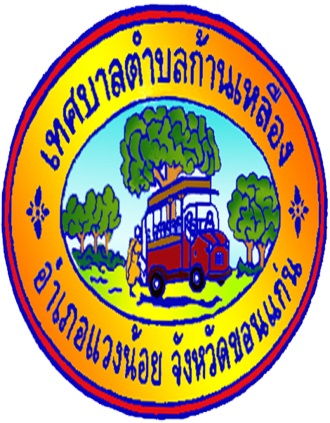 เทศบัญญัติเรื่องงบประมาณรายจ่ายประจำปีงบประมาณ พ.ศ.  2558ของเทศบาลตำบลก้านเหลืองอำเภอแวงน้อย     จังหวัดขอนแก่นส่วนที่  1คำแถลงประกอบงบประมาณรายจ่ายประจำปีงบประมาณ พ.ศ.  2558ของเทศบาลตำบลก้านเหลืองอำเภอแวงน้อย     จังหวัดขอนแก่น3คำแถลงงบประมาณประกอบงบประมาณรายจ่ายประจำปีงบประมาณ พ.ศ. 2558ท่านประธานสภาฯ และสมาชิกสภา  เทศบาลตำบลก้านเหลือง	บัดนี้ ถึงเวลาที่คณะผู้บริหารของเทศบาลตำบลก้านเหลือง   จะได้เสนอร่างเทศบัญญัติงบประมาณรายจ่ายประจำปีต่อสภาเทศบาลตำบลก้านเหลืองอีกครั้งหนึ่ง ฉะนั้นในโอกาสนี้ คณะผู้บริหารเทศบาลตำบลก้านเหลือง   จึงขอชี้แจงให้ท่านประธานและสมาชิกทุกท่านได้ทราบถึงสถานะการคลัง ตลอดจนหลักการและแนวนโยบายการดำเนินการ ในปีงบประมาณ พ.ศ.  2558 ดังต่อไปนี้1. สถานะการคลัง	   1.1 งบประมาณรายจ่ายทั่วไป		ในปีงบประมาณ พ.ศ. 2557 ณ วันที่  28 กรกฎาคม  พ.ศ.  2557 เทศบาลตำบลก้านเหลืองมีสถานะการเงินดังนี้	ณ วันที่  28 กรกฎาคม  พ.ศ.  2557 	1.1.1 เงินฝากธนาคารทั้งสิ้น  30,407,771.82  บาท	1.1.2 เงินสะสม  10,452,576.73 บาท	1.1.3 ทุนสำรองเงินสะสม  7,462,656.31 บาท	1.1.4 รายการกันเงินไว้แบบก่อหนี้ผูกพันและยังไม่ได้เบิกจ่าย จำนวน ........-.............โครงการ  	       รวม …………-…………… บาท	1.1.5 รายการที่ได้กันเงินไว้โดยยังไม่ได้ก่อหนี้ผูกพัน  จำนวน ……-……… โครงการ 		                              รวม …………-…………… บาท    	1.1.6 เงินกู้คงค้าง ……………-……………… บาท 2. การบริหารงบประมาณในปีงบประมาณ 2556    (1) รายรับจริงทั้งสิ้น  34,649,584.38  บาท  ประกอบด้วย	หมวดภาษีอากร								1,956,711.31  บาท	หมวดค่าธรรมเนียม ค่าปรับ และใบอนุญาต					  33,793       บาท	หมวดรายได้จากทรัพย์สิน							207,312.16   บาท	หมวดรายได้จากสาธารณูปโภคและการพาณิชย์					-        บาท	หมวดรายได้เบ็ดเตล็ด							490,981         บาท	หมวดรายได้จากทุน								-        บาท	หมวดภาษีจัดสรร						      22,333,476.92     บาท	หมวดเงินอุดหนุนทั่วไป						           11,388,310     บาท4   (2) เงินอุดหนุนที่รัฐบาลให้โดยระบุวัตถุประสงค์  12,685,962  บาท   (3) รายจ่ายจริง  จำนวน   24,382,555.85 บาท  ประกอบด้วย	งบกลาง  								  1,371,666     	 บาท	งบบุคลากร  (หมวดเงินเดือน ค่าจ้างประจำ และค่าจ้างชั่วคราว)		  6,209,117     	บาท	งบดำเนินงาน (หมวดค่าตอบแทน ใช้สอยและวัสดุ และหมวดค่าสาธารณูปโภค)  9,175,124.38	 บาท	งบลงทุน  (หมวดค่าครุภัณฑ์ ที่ดินและสิ่งก่อสร้าง)				  5,745,590     	บาท	งบรายจ่ายอื่น  (หมวดรายจ่ายอื่น)						           -       	บาท	งบเงินอุดหนุน  (หมวดเงินอุดหนุน)				            1,881,058.47 	บาท    (4) รายจ่ายที่จ่ายจากเงินอุดหนุนที่รัฐบาลให้โดยระบุวัตถุประสงค์			3,543,846.98 	บาท    (5) มีการจ่ายขาดเงินสะสมเพื่อดำเนินการตามอำนาจหน้าที่  จำนวน	          1,298,800      	บาท    (6) เงินกู้จาก5คำแถลงงบประมาณประจำปีงบประมาณ 2558เทศบาลตำบลก้านเหลืองอำเภอแวงน้อย      จังหวัดขอนแก่น2.1 รายรับ6คำแถลงงบประมาณประกอบงบประมาณรายจ่ายประจำปีงบประมาณ พ.ศ. 2558เทศบาลตำบลก้านเหลืองอำเภอแวงน้อย      จังหวัดขอนแก่น2.2 รายจ่าย7ส่วนที่  2คำแถลงประกอบงบประมาณรายจ่ายประจำปีงบประมาณ พ.ศ.  2558ของเทศบาลตำบลก้านเหลืองอำเภอแวงน้อย     จังหวัดขอนแก่น8บันทึกหลักการและเหตุผลประกอบร่างเทศบัญญัติ  งบประมาณรายจ่ายประจำปีงบประมาณ 2558   ของ เทศบาลตำบลก้านเหลืองอำเภอแวงน้อย      จังหวัดขอนแก่น9รายจ่ายตามงานและงบรายจ่ายเทศบาลตำบลก้านเหลืองอำเภอแวงน้อย      จังหวัดขอนแก่นแผนงานงบกลาง10แผนงานบริหารงานทั่วไป11แผนงานการรักษาความสงบภายใน12แผนงานการศึกษา13แผนงานสาธารณสุข14แผนงานสังคมสงเคราะห์15แผนงานเคหะและชุมชน16แผนงานสร้างความเข้มแข็งของชุมชน17แผนงานการศาสนาวัฒนธรรมและนันทนาการ18แผนงานอุตสาหกรรมและการโยธา19แผนงานการเกษตร20แผนงานการพาณิชย์21เทศบัญญัติงบประมาณรายจ่าย ประจำปีงบประมาณ 2558เทศบาลตำบลก้านเหลืองอำเภอแวงน้อย      จังหวัดขอนแก่น	โดยที่เป็นการสมควรตั้งงบประมาณรายจ่ายประจำปีงบประมาณ พ.ศ. 2558  อาศัยอำนาจตามความในพระราชบัญญัติเทศบาล พ.ศ. 2496 มาตรา 65  จึงตราเทศบัญญัติขึ้นไว้โดยความเห็นชอบของสภาเทศบาลตำบลก้านเหลืองและโดยอนุมัติของนายอำเภอแวงน้อย  ดังต่อไปนี้	ข้อ 1 เทศบัญญัติ นี้เรียกว่า เทศบัญญัติงบประมาณรายจ่ายประจำปีงบประมาณ พ.ศ. 2558	ข้อ 2 เทศบัญญัติ นี้ให้ใช้บังคับตั้งแต่วันที่ 1  ตุลาคม   พ.ศ. 2557 เป็นต้นไป	ข้อ 3 งบประมาณรายจ่ายประจำปีงบประมาณ พ.ศ. 2558  เป็นจำนวนรวมทั้งสิ้น 37,932,330 บาท ข้อ 4 งบประมาณรายจ่ายทั่วไป จ่ายจากรายได้จัดเก็บเอง หมวดภาษีจัดสรร และหมวดเงินอุดหนุนทั่วไป   เป็นจำนวนรวมทั้งสิ้น 37,932,330 บาท โดยแยกรายละเอียดตามแผนงานได้ดังนี้22	ข้อ 5 งบประมาณรายจ่ายเฉพาะการ จ่ายจากรายได้ เป็นจำนวนรวมทั้งสิ้น…………………….… บาท ดังนี้	ข้อ 6 ให้นายกเทศมนตรีตำบลก้านเหลืองปฏิบัติการเบิกจ่ายเงินงบประมาณที่ได้รับอนุมัติให้เป็นไปตามระเบียบการเบิกจ่ายเงินของเทศบาลตำบล	ข้อ 7 ให้นายกเทศมนตรีตำบลก้านเหลืองมีหน้าที่รักษาการให้เป็นไปตามบัญญัตินี้			ประกาศ ณ          วันที่        เดือน                 พ.ศ.2557							(ลงนาม) …………………………………………………..								         (นายบุญทัย นารินทร์)                                                                                    นายกเทศมนตรีตำบลก้านเหลือง							      วันที่        เดือน                 พ.ศ.2557		อนุมัติ/เห็นชอบ(ลงนาม) ……………………………………..…………………..	        (นายกรณ์  มาตย์นอก)                  นายอำเภอแวงน้อย     ปฏิบัติราชการแทนผู้ว่าราชการจังหวัด      วันที่        เดือน                 พ.ศ.255723ส่วนที่  3รายละเอียดประกอบเทศบัญญัติงบประมาณรายจ่ายประจำปีงบประมาณ พ.ศ.  2558ของเทศบาลตำบลก้านเหลืองอำเภอแวงน้อย     จังหวัดขอนแก่น24รายงานประมาณการรายรับประจำปีงบประมาณ 2558เทศบาลตำบลก้านเหลืองอำเภอแวงน้อย     จังหวัดขอนแก่น252627รายงานรายละเอียดประมาณการรายรับงบประมาณรายจ่ายทั่วไปประจำปีงบประมาณ 2558เทศบาลตำบลก้านเหลืองอำเภอแวงน้อย     จังหวัดขอนแก่นประมาณการรายรับรวมทั้งสิ้น	37,932,330 	บาท  				แยกเป็นรายได้จัดเก็บเองหมวดภาษีอากร						          		รวม    	202,000    บาท(1) ภาษีโรงเรือนและที่ดิน                                                               	จำนวน    40,000    บาท(คำชี้แจงงบประมาณ)  ประมาณการรายรับไว้สูงกว่าปีที่ผ่านมาเพราะคาดว่าจัดเก็บได้เพิ่มขึ้น(2) ภาษีบำรุงท้องที่                                                   		         จำนวน  150,000    บาท(คำชี้แจงงบประมาณ)  ประมาณการรายรับไว้สูงกว่าปีที่ผ่านมาเพราะคาดว่าจัดเก็บได้เพิ่มขึ้น(3) ภาษีป้าย                                                                	 	          จำนวน   12,000     บาท(คำชี้แจงงบประมาณ)  ประมาณการรายรับไว้สูงกว่าปีที่ผ่านมาเพราะคาดว่าจัดเก็บได้เพิ่มขึ้นหมวดค่าธรรมเนียม ค่าปรับ และใบอนุญาต		           	รวม	 33,900    บาท (1) ค่าธรรมเนียมเกี่ยวกับการควบคุมอาคาร       - ค่าธรรมเนียมในการตรวจแบบแปลนก่อสร้างหรือดัดแปลงอาคาร        จำนวน     2,000    บาท (คำชี้แจงงบประมาณ)  ประมาณการรายรับไว้สูงกว่าปีที่ผ่านมาเพราะคาดว่าจัดเก็บได้เพิ่มขึ้น (2) ค่าธรรมเนียมจดทะเบียนพาณิชย์                                       	จำนวน       700    บาท  (คำชี้แจงงบประมาณ)  ประมาณการรายรับไว้สูงกว่าปีที่ผ่านมาเพราะคาดว่าจะจดทะเบียนเพิ่มขึ้น (3) ค่าธรรมเนียมอื่นๆ                                                                  จำนวน     2,000    บาท  (คำชี้แจงงบประมาณ)  ประมาณการรายรับไว้สูงกว่าปีที่ผ่านมาเพราะคาดว่าจะจะจัดเก็บได้เพิ่มขึ้น (4) ค่าปรับการผิดสัญญา							 จำนวน   3,500     บาท  (คำชี้แจงงบประมาณ)  ประมาณการรายรับไว้ใกล้เคียงกับปีที่ผ่านมา (5) ค่าปรับอื่นๆ					                                   จำนวน      200   บาท   (คำชี้แจงงบประมาณ)  ประมาณการรายรับไว้เท่ากับปีที่ผ่านมา (6) ค่าใบอนุญาตรับทำการเก็บขนสิ่งปฏิกูล หรือมูลฝอย                           จำนวน   16,000  บาท  (คำชี้แจงงบประมาณ)  ประมาณการรายรับไว้ใกล้เคียงกับปีที่ผ่านมา (7) ค่าใบอนุญาตประกอบการค้าสำหรับกิจการที่เป็นอันตรายต่อสุขภาพ        จำนวน      -       บาท  (คำชี้แจงงบประมาณ)  ไม่ได้ประมาณการรายรับไว้ (8) ค่าใบอนุญาตเกี่ยวกับการควบคุมอาคาร28           - ค่าใบอนุญาตปลูกสร้าง                                                     จำนวน      500    บาท	  (คำชี้แจงงบประมาณ)  ประมาณการรายรับไว้น้อยกว่าปีที่ผ่านมาเพราะสภาพเศรษฐกิจไม่ดี		  (9) ค่าใบอนุญาตอื่นๆ							จำนวน  11,000    บาท   (คำชี้แจงงบประมาณ)  ประมาณการรายรับไว้สูงกว่าปีที่ผ่านมาหมวดรายได้จากทรัพย์สิน					           รวม	207,500  บาท(1) ดอกเบี้ย           - ดอกเบี้ยเงินฝากธนาคาร                                                 	จำนวน  207,500  บาท	(คำชี้แจงงบประมาณ)  ประมาณการรายรับไว้ใกล้เคียงกับปีที่ผ่านมา	หมวดรายได้เบ็ดเตล็ด						          รวม	540,000    บาท(1) ค่าขายแบบแปลน                                                            	จำนวน    65,000    บาท	(คำชี้แจงงบประมาณ)  ประมาณการรายรับไว้สูงกว่าปีที่ผ่านมาเพราะขายได้เพิ่มขึ้น(2) รายได้เบ็ดเตล็ดอื่นๆ (ค่าบริการแพทย์ฉุกเฉิน,ค่ามูลฝอย)			จำนวน  475,000   บาท	(คำชี้แจงงบประมาณ)  ประมาณการรายรับไว้สูงกว่าปีปีที่ผ่านมารายได้ที่รัฐบาลเก็บแล้วจัดสรรให้องค์กรปกครองส่วนท้องถิ่นหมวดภาษีจัดสรร						          รวม      24,421,789    บาท(1) ภาษีมูลค่าเพิ่มตาม พ.ร.บ. กำหนดแผนฯ					จำนวน  12,436,200     บาท (คำชี้แจงงบประมาณ)  ประมาณการรายรับไว้สูงกว่าปีที่ผ่านมาเพราะอาจได้รับการจัดสรรเพิ่มขึ้น(2) ภาษีมูลค่าเพิ่มตาม พ.ร.บ.จัดสรรรายได้ฯ 1 ใน 9			จำนวน   5,000,000      บาท (คำชี้แจงงบประมาณ)  ประมาณการรายรับไว้สูงกว่าปีที่ผ่านมาเพราะอาจได้รับการจัดสรรเพิ่มขึ้น(3) ภาษีธุรกิจเฉพาะ							จำนวน      400,000     บาท (คำชี้แจงงบประมาณ)  ประมาณการรายรับไว้สูงกว่าปีที่ผ่านมาเพราะอาจได้รับการจัดสรรเพิ่มขึ้น(4) ภาษีสุรา								จำนวน      1,635,589  บาท (คำชี้แจงงบประมาณ)  ประมาณการรายรับไว้สูงกว่าปีที่ผ่านมาเพราะอาจได้รับการจัดสรรเพิ่มขึ้น(5) ภาษีสรรพสามิต							จำนวน      3,600,000  บาท (คำชี้แจงงบประมาณประมาณการรายรับไว้สูงกว่าปีที่ผ่านมาเพราะอาจได้รับการจัดสรรเพิ่มขึ้น(6) ค่าภาคหลวงแร่							จำนวน          30,000  บาท (คำชี้แจงงบประมาณ)  ประมาณการรายรับไว้ต่ำกว่าปีที่ผ่านมาเพราะอาจได้รับการจัดสรรลดลง29(7) ค่าภาคหลวงปิโตรเลียม						จำนวน     620,000   บาท (คำชี้แจงงบประมาณ)  ประมาณการรายรับไว้สูงกว่าปีที่ผ่านมาเพราะอาจได้รับการจัดสรรเพิ่มขึ้น(8) ค่าธรรมเนียมจดทะเบียนสิทธิและนิติกรรมตามประมวลกฎหมายที่ดิน       จำนวน     700,000   บาท  (คำชี้แจงงบประมาณ)  ประมาณการรายรับไว้สูงกว่าปีที่ผ่านมาเพราะอาจได้รับการจัดสรรเพิ่มขึ้นรายได้ที่รัฐบาลอุดหนุนให้องค์กรปกครองส่วนท้องถิ่นหมวดเงินอุดหนุนทั่วไป	                                                           รวม      12,527,141   	บาทเงินอุดหนุนทั่วไปสำหรับดำเนินการตามอำนาจหน้าที่และภารกิจถ่ายโอนเลือกทำ                                       	 	จำนวน   12,527,141    บาท    (คำชี้แจงงบประมาณ)  ประมาณการรายรับไว้สูงกว่าปีที่ผ่านมาเพราะอาจได้รับการจัดสรรเพิ่มขึ้น30รายงานประมาณการรายจ่ายประจำปีงบประมาณ  2558เทศบาลตำบลก้านเหลืองอำเภอแวงน้อย  จังหวัดขอนแก่น31รายงานประมาณการรายจ่ายประจำปีงบประมาณ  2558เทศบาลตำบลก้านเหลืองอำเภอแวงน้อย  จังหวัดขอนแก่น32รายงานประมาณการรายจ่ายประจำปีงบประมาณ  2558เทศบาลตำบลก้านเหลืองอำเภอแวงน้อย  จังหวัดขอนแก่น33รายงานประมาณการรายจ่ายประจำปีงบประมาณ  2558เทศบาลตำบลก้านเหลืองอำเภอแวงน้อย  จังหวัดขอนแก่น34รายงานประมาณการรายจ่ายประจำปีงบประมาณ  2558เทศบาลตำบลก้านเหลืองอำเภอแวงน้อย  จังหวัดขอนแก่น35รายงานประมาณการรายจ่ายประจำปีงบประมาณ  2558เทศบาลตำบลก้านเหลืองอำเภอแวงน้อย  จังหวัดขอนแก่น36รายงานประมาณการรายจ่ายประจำปีงบประมาณ  2558เทศบาลตำบลก้านเหลืองอำเภอแวงน้อย  จังหวัดขอนแก่น37รายงานประมาณการรายจ่ายประจำปีงบประมาณ  2558เทศบาลตำบลก้านเหลืองอำเภอแวงน้อย  จังหวัดขอนแก่น38รายงานประมาณการรายจ่ายประจำปีงบประมาณ  2558เทศบาลตำบลก้านเหลืองอำเภอแวงน้อย  จังหวัดขอนแก่น39รายงานประมาณการรายจ่ายประจำปีงบประมาณ  2558เทศบาลตำบลก้านเหลืองอำเภอแวงน้อย  จังหวัดขอนแก่น40รายงานประมาณการรายจ่ายประจำปีงบประมาณ  2558เทศบาลตำบลก้านเหลืองอำเภอแวงน้อย  จังหวัดขอนแก่น41รายงานประมาณการรายจ่ายประจำปีงบประมาณ  2558เทศบาลตำบลก้านเหลืองอำเภอแวงน้อย  จังหวัดขอนแก่น42รายงานประมาณการรายจ่ายประจำปีงบประมาณ  2558เทศบาลตำบลก้านเหลืองอำเภอแวงน้อย  จังหวัดขอนแก่น43รายงานประมาณการรายจ่ายประจำปีงบประมาณ  2558เทศบาลตำบลก้านเหลืองอำเภอแวงน้อย  จังหวัดขอนแก่น44รายงานประมาณการรายจ่ายประจำปีงบประมาณ  2558เทศบาลตำบลก้านเหลืองอำเภอแวงน้อย  จังหวัดขอนแก่น45รายงานประมาณการรายจ่ายประจำปีงบประมาณ  2558เทศบาลตำบลก้านเหลืองอำเภอแวงน้อย  จังหวัดขอนแก่น46รายงานประมาณการรายจ่ายประจำปีงบประมาณ  2558เทศบาลตำบลก้านเหลืองอำเภอแวงน้อย  จังหวัดขอนแก่น47รายงานประมาณการรายจ่ายประจำปีงบประมาณ  2558เทศบาลตำบลก้านเหลืองอำเภอแวงน้อย  จังหวัดขอนแก่น48รายงานประมาณการรายจ่ายประจำปีงบประมาณ  2558เทศบาลตำบลก้านเหลืองอำเภอแวงน้อย  จังหวัดขอนแก่น49รายงานประมาณการรายจ่ายประจำปีงบประมาณ  2558เทศบาลตำบลก้านเหลืองอำเภอแวงน้อย  จังหวัดขอนแก่น50รายงานประมาณการรายจ่ายประจำปีงบประมาณ  2558เทศบาลตำบลก้านเหลืองอำเภอแวงน้อย  จังหวัดขอนแก่น51รายงานประมาณการรายจ่ายประจำปีงบประมาณ  2558เทศบาลตำบลก้านเหลืองอำเภอแวงน้อย  จังหวัดขอนแก่น52รายงานประมาณการรายจ่ายประจำปีงบประมาณ  2558เทศบาลตำบลก้านเหลืองอำเภอแวงน้อย  จังหวัดขอนแก่น53รายงานประมาณการรายจ่ายประจำปีงบประมาณ  2558เทศบาลตำบลก้านเหลืองอำเภอแวงน้อย  จังหวัดขอนแก่น54รายงานประมาณการรายจ่ายประจำปีงบประมาณ  2558เทศบาลตำบลก้านเหลืองอำเภอแวงน้อย  จังหวัดขอนแก่น55รายงานประมาณการรายจ่ายประจำปีงบประมาณ  2558เทศบาลตำบลก้านเหลืองอำเภอแวงน้อย  จังหวัดขอนแก่น56รายงานประมาณการรายจ่ายประจำปีงบประมาณ  2558เทศบาลตำบลก้านเหลืองอำเภอแวงน้อย  จังหวัดขอนแก่น57รายงานประมาณการรายจ่ายประจำปีงบประมาณ  2558เทศบาลตำบลก้านเหลืองอำเภอแวงน้อย  จังหวัดขอนแก่น58รายงานประมาณการรายจ่ายประจำปีงบประมาณ  2558เทศบาลตำบลก้านเหลืองอำเภอแวงน้อย  จังหวัดขอนแก่น59รายงานประมาณการรายจ่ายประจำปีงบประมาณ  2558เทศบาลตำบลก้านเหลืองอำเภอแวงน้อย  จังหวัดขอนแก่น60รายงานประมาณการรายจ่ายประจำปีงบประมาณ  2558เทศบาลตำบลก้านเหลืองอำเภอแวงน้อย  จังหวัดขอนแก่น61รายงานประมาณการรายจ่ายประจำปีงบประมาณ  2558เทศบาลตำบลก้านเหลืองอำเภอแวงน้อย  จังหวัดขอนแก่น62รายงานประมาณการรายจ่ายประจำปีงบประมาณ  2558เทศบาลตำบลก้านเหลืองอำเภอแวงน้อย  จังหวัดขอนแก่น63รายงานประมาณการรายจ่าประจำปีงบประมาณ  2558เทศบาลตำบลก้านเหลืองอำเภอแวงน้อย  จังหวัดขอนแก่น64(ร่าง)รายละเอียดงบประมาณรายจ่ายทั่วไปประจำปีงบประมาณ พ.ศ. 2558เทศบาลตำบลก้านเหลือง  อำเภอแวงน้อย  จังหวัดขอนแก่นหน่วยงาน  สำนักปลัด65รายงานรายละเอียดประมาณการรายจ่ายงบประมาณราจ่ายทั่วไปประจำปีงบประมาณ  2558เทศบาลตำบลก้านเหลืองอำเภอแวงน้อย  จังขอนแก่น*************ประมาณการรายจ่าย รวมทั้งสิ้น     37,932,330.- บาท  จ่ายจากรายได้จัดเก็บเอง  หมวดภาษีจัดสรรและหมวดเงินอุดหนุนทั่วไป  แยกเป็นแผนงานบริหารทั่วไปงานบริหารงานทั่วไป							รวม 11,995,080.- บาท       งบบุคลากร							รวม  7,209,390.-  บาท        เงินเดือน (ฝ่ายการเมือง)							รวม  2,624,640.-  บาท       เงินเดือนนายก/ รองนายก					จำนวน  695,520.-  บาท     เพื่อจ่ายเป็นเงินเดือนของนายกเทศมนตรี เดือนละ 27,600.- บาท จำนวน 12 เดือน เป็นเงิน 331,200.-บาท และรองนายกเทศมนตรีจำนวน  2 คน เดือนละ 15,180.- บาท ต่อคน จำนวน 12 เดือน เป็นเงิน 364,320.-บาท        เงินค่าตอบแทนประจำตำแหน่งนายก/รองนายก		จำนวน  120,000.-  บาท     เพื่อจ่ายเป็นเงินค่าตอบแทนประจำตำแหน่งของนายกเทศมนตรี เดือนละ 4,000.-บาท จำนวน 12 เดือน เป็นเงิน 48,000.-บาท และรองนายกเทศมนตรีจำนวน  2 คน เดือนละ 3,000.- บาท ต่อคน จำนวน 12 เดือน เป็นเงิน 72,000.- บาท       เงินค่าตอบแทนพิเศษนายก/รองนายก		           จำนวน  120,000.-  บาท      เพื่อจ่ายเป็นเงินค่าตอบแทนพิเศษของนายกเทศมนตรี เดือนละ 4,000.- บาท จำนวน 12 เดือน เป็นเงิน  48,000.- บาท และรองนายกเทศมนตรีจำนวน  2 คน เดือนละ 3,000.- บาท ต่อคน จำนวน 12 เดือน เป็นเงิน 72,000.- บาท       เงินเดือนเลขานุการนายก/ที่ปรึกษานายก		           	จำนวน  198,720.- บาท     เพื่อจ่ายเป็นเงินเดือนของเลขานุการนายกเทศมนตรีจำนวน 1 คน เดือนละ9,660.-บาทจำนวน 12เดือน เป็นเงิน 115,920.-บาท และที่ปรึกษานายกเทศมนตรีจำนวน 1 คน เดือนละ6,900.- บาท ต่อคน  จำนวน 12 เดือน  เป็นเงิน 82,800.- บาท  	66เงินค่าตอบแทนสมาชิกสภาเทศบาลตำบลก้านเหลือง		     จำนวน  1,490,400.-  บาท          เพื่อจ่ายเป็นเงินค่าตอบแทนรายเดือนของประธานสภาเทศบาล จำนวน 1 คน เดือนละ 15,180.- บาท จำนวน 12 เดือน เป็นเงิน 182,160.- บาท /รองประธานสภาเทศบาลจำนวน  1 คน เดือนละ12,420.- บาท จำนวน 12 เดือน เป็นเงิน 149,040.- บาท และสมาชิกสภาเทศบาลจำนวน 10 คนๆละ 9,660.- บาท จำนวน 12 เดือน   เป็นเงิน 1,159,200.- บาท         	เงินเดือน (ฝ่ายประจำ)			                    	รวม  4,584,750.- บาท      	 เงินเดือนพนักงาน					                จำนวน  2,916,750.-  บาท           เพื่อจ่ายเป็นเงินเดือนให้แก่พนักงานเทศบาล จำนวน 11 อัตรา ตามแผนอัตรากำลัง 3 ปี ทั้งนี้ให้จ่ายตามคำสั่งการเลื่อนขั้นเงินเดือน เลื่อนระดับของพนักงานเทศบาล     	 เงินประจำตำแหน่ง				                          จำนวน  109,200.-  บาท         เพื่อจ่ายเป็นเงินประจำตำแหน่งของนักบริหารงานเทศบาล จำนวน 1 คน เดือนละ 5,600.- บาท จำนวน 12 เดือนเป็นเงิน 67,200.- บาท / เงินประจำตำแหน่งหัวหน้าสำนักปลัดเทศบาล จำนวน 1 คน     เดือนละ 3,500.- บาท  จำนวน 12 เดือนเป็นเงิน 42,000.- บาท     	เงินค่าตอบแทนพิเศษนักบริหารงานเทศบาล	                          จำนวน  67,200.-  บาท         เพื่อจ่ายเป็นเงินค่าตอบแทนพิเศษของนักบริหารงานเทศบาล     จำนวน 1 คน เดือนละ 5,600.- บาท จำนวน 12 เดือนเป็นเงิน 67,200.- บาท       	ค่าจ้างพนักงานจ้างตามภารกิจ				                          จำนวน  1,347,600.-  บาท         เพื่อจ่ายเป็นเงินค่าจ้างพนักงานจ้างที่ปฏิบัติหน้าที่ในสำนักงานปลัดเทศบาล จำนวน 10 อัตรา  ตามแผนอัตรากำลังพนักงานจ้าง 4 ปี      	 เงินเพิ่มต่างๆ ของพนักงานจ้างตามภารกิจ		                         จำนวน  144,000.-  บาทเพื่อจ่ายเป็นเงินเพิ่มค่าครองชีพชั่วคราวของพนักงานจ้างตามภารกิจที่ปฏิบัติหน้าที่ในสำนักปลัดเทศบาล จำนวน 10 อัตรา  ตามแผนอัตรากำลังพนักงานจ้าง 4 ปี  67   	 งบดำเนินงาน							รวม  2,513,250.-  บาท       	 ค่าตอบแทน					          	รวม    472,000.-   บาท      ค่าตอบแทนผู้ปฎิบัติราชการอันเป็นประโยชน์แก่ อปท.		   จำนวน  400,000.-  บาทเพื่อจ่ายเป็นค่าตอบแทนผู้ปฏิบัติราชการอันเป็นประโยชน์แก่องค์กรปกครองส่วนท้องถิ่นผู้ทรงคุณวุฒิ  ผู้ตรวจรายงานการประชุมและประเมินผลความชำนาญหรือความเชี่ยวชาญผลงานทางวิชาการของพนักงานผู้ขอรับการประเมิน คณะกรรมการจัดซื้อจัดจ้าง คณะกรรมการตรวจการจ้าง ตลอดจนค่าตอบแทนคณะกรรมการสอบสวน คณะกรรมการประเมินผลงาน และค่าใช้จ่ายอื่นๆ ที่เกี่ยวข้อง  		จำนวน  100,000.-  บาท(2)เพื่อจ่ายเป็นเงินประโยชน์ตอบแทนอื่นเป็นกรณีพิเศษ (เงินรางวัลประจำปี)ให้แก่พนักงานเทศบาลลูกจ้างประจำ  พนักงานจ้าง  ที่มีสิทธิเบิกจ่ายได้ตามระเบียบฯ  		จำนวน  300,000.-  บาท      ค่าเบี้ยประชุม		    จำนวน  10,000.-  บาท          เพื่อจ่ายเป็นค่าเบี้ยประชุมหรือค่าตอบแทนให้คณะกรรมการที่เทศบาลตำบลก้านเหลืองแต่งตั้งตามระเบียบกฎหมายกำหนดให้จ่ายเบี้ยประชุมได้       ค่าตอบแทนการปฏิบัติงานนอกเวลาราชการ	       จำนวน  20,000.-  บาท         เพื่อจ่ายเป็นค่าตอบแทนการปฏิบัติงานนอกเวลาราชการให้แก่พนักงานเทศบาล พนักงานจ้าง ที่มีคำสั่งให้มาปฏิบัติงานนอกเวลาราชการหรือในวันหยุดราชการ ซึ่งมีสิทธิ์เบิกได้ตามระเบียบ ฯ       เงินช่วยเหลือการศึกษาบุตร	                    		               จำนวน  30,000.-  บาท         เพื่อจ่ายเป็นเงินช่วยเหลือการศึกษาบุตรของพนักงานเทศบาล      เงินค่าเช่าบ้าน                    				              จำนวน  12,000.-  บาท          เพื่อจ่ายเป็นเงินค่าเช่าบ้านให้แก่พนักงานเทศบาลที่เบิกได้ตามสิทธิ์    ค่าใช้สอย					          		รวม  1,415,000.- บาท    รายจ่ายเพื่อให้ได้มาซึ่งบริการ	จำนวน  945,000.-  บาท(1)  ค่าจ้างเหมาบริการเพื่อจ่ายเป็นค่าจ้างเหมาบริการให้ผู้รับจ้างเหมาทำการอย่างใดอย่างหนึ่ง ซึ่งมิใช่เป็นการประกอบ ดัดแปลงต่อเติม เสริมสร้างครุภัณฑ์หรือสิ่งก่อสร้าง ฯลฯ เช่นค่าจ้างเหมาทำความสะอาด  ค่าจ้างเหมาพนักงานรักษาความปลอดภัย ค่าจ้างเหมาเก็บกวาดขยะ ทำความสะอาดถนน จ้างเหมาสูบน้ำ จ้างเหมาปราบวัชพืช ดูแลต้นไม้ ปลูกต้นไม้ ตัดต้นไม้ จ้างเหมารถรับจ้าง จ้างเหมาประเมินองค์กร จ้างเหมาพ่นหมอกควัน จ้างเหมาขนย้าย  ค่าบริการกำจัดปลวกหรือแมลง ค่าล้างอัดฉีดรถยนต์ ค่าจ้างเหมาจัดทำของ และค่าจ้างเหมาอื่นๆ ที่เกี่ยวกับการดำเนินงานตามภารกิจและอำนาจหน้าที่ของเทศบาลตำบลที่สามารถเบิกจ่ายประเภทรายจ่ายนี้ 			จำนวน   462,000.-บาท68    (2)  ค่าถ่ายเอกสาร ค่าเย็บหนังสือหรือเข้าปกหนังสือหรือจัดทำเอกสารรูปเล่มอื่นใด ที่เกี่ยวกับการดำเนินงานตามภารกิจและอำนาจหน้าที่ของเทศบาลตำบลที่สามารถเบิกจ่ายในประเภทรายจ่ายนี้    จำนวน 5,000.- บาท       		(3) ค่าโฆษณาและเผยแพร่ เพื่อจ่ายเป็นค่าจ้างเหมาทำป้าย หรือแผ่นปิดประกาศ การจ้างทำโปสเตอร์ การบันทึกภาพยนตร์ วีดีโอ วีดีทัศน์ ค่าล้างอัดขยายรูปถ่าย  การจ้างโฆษณาประชาสัมพันธ์ และเผยแพร่กิจกรรมของเทศบาลตำบล ในสื่อประเภทต่างๆเช่นวิทยุกระจายเสียง โทรทัศน์ หนังสือพิมพ์ วารสาร ตามอำนาจหน้าที่ของเทศบาลตำบล                                                                                       	 จำนวน 200,000.- บาท		                                                                (4)ค่ารับวารสาร เพื่อจ่ายเป็นค่ารับวารสารต่างๆ เช่นหนังสือพิมพ์รายวัน วารสาร คู่มือปฏิบัติราชการราชกิจจานุเบกษา ระเบียบข้อบังคับของราชการ นิตยสารท้องถิ่น บันทึกท้องถิ่น และค่าใช้จ่ายอื่นที่สามารถจ่ายได้ตามภารกิจอำนาจหน้าที่ของเทศบาลตำบลที่พึงจ่ายได้  		จำนวน 100,000.- บาท		(5)ค่าธรรมเนียมและลงทะเบียนต่างๆ เพื่อจ่ายเป็นค่าธรรมเนียมและค่าลงทะเบียนการฝึกอบรม ประชุมสัมมนาต่างๆของผู้บริหารท้องถิ่น สมาชิกสภาเทศบาล พนักงานเทศบาล และพนักงานจ้าง  ค่าธรรมเนียมป้ายพาหนะ ค่าธรรมเนียมศาล ค่าธรรมเนียมที่ดิน หรือค่าธรรมเนียมใดๆที่เกี่ยวกับการดำเนินงานตามภารกิจอำนาจหน้าที่ของเทศบาลตำบล ที่สามารถเบิกจ่ายได้ในประเภทรายจ่ายนี้   	                                                           	จำนวน 100,000.- บาท		(6)ค่าเช่าเครื่องถ่ายเอกสาร เพื่อจ่ายเป็นค่าเช่าเครื่องถ่ายเอกสารสำหรับใช้งานในสำนักงานเทศบาลตำบลก้านเหลือง และบริการประชาชนที่มารับบริการของเทศบาล  	         		จำนวน 78,000.- บาท    รายจ่ายเกี่ยวกับการรับรองและพิธีการ		จำนวน  40,000.-  บาท	          (1)ค่ารับรอง  เพื่อจ่ายเป็นค่ารับรอง  เช่น  ค่าอาหาร  ค่าเครื่องดื่ม ค่าของขวัญ  ค่าพิมพ์เอกสาร  ค่าใช้จ่ายอื่นที่เกี่ยวเนื่องในการรับรอง  รวมทั้งค่าบริการและค่าใช้จ่ายอื่นซึ่งจำเป็นต้องจ่าย ในการต้อนรับบุคคลหรือคณะบุคคลที่ไปนิเทศงาน  ตรวจงาน  หรือเยี่ยมชม  หรือทัศนะศึกษาดูงาน  และเจ้าหน้าที่ที่เกี่ยวข้อง	จำนวน 10,000.- บาท		(2)ค่าเลี้ยงรับรอง เพื่อจ่ายเป็นค่าเลี้ยงรับรอง  เช่น ค่าอาหาร  ค่าเครื่องดื่ม   เครื่องใช้ในการเลี้ยงรับรอง และค่าบริการอื่นๆ  ซึ่งจำเป็นต้องจ่าย  สำหรับการประชุมสภาท้องถิ่น  คณะกรรมการ คณะอนุกรรมการที่ได้รับการแต่งตั้งกฎหมาย ตามระเบียบ หนังสือสั่งการของกระทรวงมหาดไทย  การประชุมระหว่างองค์กรปกครองส่วนท้องถิ่น การประชุมกับรัฐวิสาหกิจหรือเอกชน	จำนวน 30,000.- บาท		   รายจ่ายเกี่ยวเนื่องกับการปฏิบัติราชการไม่เข้าลักษณะหมวดรายจ่ายอื่น (03)	                 รวม  430,000.- บาท	 (1) โครงการฝึกอบรมสัมมนาและทัศนศึกษาดูงาน เพิ่มประสิทธิภาพการทำงานและบริหารจัดการแบบบูรณาการของนายกเทศมนตรี สมาชิกสภาเทศบาลฯ พนักงานเทศบาลและบุคคลที่ทำคุณประโยชน์ให้แก่เทศบาล  จำนวน 300,000.-บาท69(2) ค่าใช้จ่ายเดินทางไปราชการ  เพื่อจ่ายเป็นค่าใช้จ่ายเดินทางไปราชการในประเทศและต่างประเทศหรือไปอบรมสัมมนาของผู้บริหารท้องถิ่น สมาชิกสภาเทศบาลพนักงานเทศบาล พนักงานจ้าง รวมทั้งผู้ได้รับคำสั่งจากนายกเทศมนตรีให้ปฏิบัติหน้าที่เพื่อประโยชน์ของเทศบาล โดยจ่ายเป็น ค่าเบี้ยเลี้ยง ค่าเดินทาง ค่ายานพาหนะ ค่าเช่าที่พัก ค่าบริการจอดรถ ณ อากาศยาน ค่าผ่านทางด่วนพิเศษ  ค่าธรรมเนียมในการใช้สนามบิน และค่าใช้จ่ายอื่นที่เกี่ยวกับการดำเนินงานตามภารกิจและอำนาจหน้าที่ของเทศบาลตำบลที่สามารถเบิกจ่ายในประเภทรายจ่ายนี้	     	จำนวน 100,000.- บาท     (3) ค่าใช้จ่ายในการเลือกตั้ง เพื่อจ่ายเป็นค่าใช้จ่ายในการเลือกตั้งทั่วไป หรือเลือกตั้งซ่อม ผู้บริหารท้องถิ่น สมาชิกสภาเทศบาล  	       จำนวน 5,000.- บาทค่าบำรุงรักษาและซ่อมแซม							จำนวน 25,000.- บาท	 เพื่อจ่ายเป็นค่าซ่อมแซมบำรุงรักษาวัสดุสำนักงานหรือทรัพย์สินอื่นๆที่อยู่ในความรับผิดชอบของเทศบาลตำบล เพื่อให้ใช้งานได้ตามปกติ   							จำนวน 25,000.- บาทค่าวัสดุ				          				รวม  340,000.-  บาท   วัสดุสำนักงาน	จำนวน  100,000.- บาท         เพื่อจ่ายเป็นค่าวัสดุสำนักงาน หรือจ้างทำสิ่งของที่เป็นวัสดุตามสภาพที่ใช้ในสำนักงานของสำนักปลัดเทศบาล เช่นกระดาษ ปากกา ดินสอ ยางลบ ไม้บรรทัด น้ำยาลบคำผิด คลิป ลวดเย็บกระดาษ ลวดเสียบกระดาษ กาว เครื่องเขียนต่างๆ แฟ้มกระดาษ กระดาษถ่ายเอกสาร โต๊ะต่างๆ เก้าอี้ต่างๆ ตู้ต่างๆ ธงชาติ รูปพระบรมฉายาลักษณ์   และวัสดุอื่นๆที่จำเป็นที่สามารถเบิกจ่ายในประเภทรายจ่ายนี้   วัสดุงานบ้านงานครัว	จำนวน  50,000.- บาท         เพื่อจ่ายเป็นค่าจัดซื้อวัสดุ หรือจ้างทำสิ่งของที่เป็นวัสดุตามสภาพเพื่อใช้ในสำนักงาน เช่นไม้กวาด ถังขยะ ผ้าปูโต๊ะ ผ้าเช็ดมือ ช้อนส้อม ผงซักฟอก สบู่ น้ำยาล้างห้องน้ำ แปรงถูพื้น กระดาษทิชชู ถ้วย ชาม แก้วน้ำ หม้อ ตะกร้า ถุงพลาสติก ที่นอน หมอน  มุ้ง น้ำสะอาด ชา- กาแฟ สำหรับบริการประชาชนที่มาติดต่อราชการ และวัสดุอื่นๆที่สามารถเบิกจ่ายได้ในประเภทรายจ่ายนี้    วัสดุยานพาหนะและขนส่ง						จำนวน  50,000.- บาท       เพื่อจ่ายเป็นค่าจัดซื้อวัสดุหรือจัดทำสิ่งที่เป็นวัสดุตามสภาพที่เกี่ยวกับยานพาหนะและขนส่ง เช่น แบตเตอรี่    ยางนอก  ยางใน แม่แรง ล็อคพวงมาลัย ล็อคเกียร์ ไฟฉุกเฉินฯลฯ  สำหรับรถยนต์ส่วนกลาง ที่สามารถเบิกจ่ายได้ในประเภทรายจ่ายนี้    วัสดุเชื้อเพลิงและหล่อลื่น						จำนวน  30,000.- บาท        เพื่อจ่ายเป็นค่าจัดซื้อวัสดุเชื้อเพลิงและหล่อลื่น เช่น น้ำมันเชื้อเพลิง น้ำมันดีเซล น้ำมันเครื่อง   จารบี  น้ำมันหล่อลื่นต่างๆ ที่ใช้กับรถยนต์ส่วนกลาง  ที่สามารถเบิกจ่ายในประเภทรายจ่ายนี้70    วัสดุโฆษณาและเผยแพร่						จำนวน  10,000.- บาท        เพื่อจ่ายเป็นค่าจัดซื้อวัสดุหรือจัดทำสิ่งของที่เป็นวัสดุโดยสภาพเกี่ยวกับการโฆษณาและเผยแพร่ประชาสัมพันธ์กิจการของเทศบาลตำบล เช่น พู่กันและสี ฟิล์ม  แถบบันทึกเสียงหรือภาพ (ภาพยนตร์ วีดีโอ แผ่นซีดี) รูปสี ขาวดำ ที่ได้จากการล้างอัดหรือขยาย  ภาพถ่ายดาวเทียม และวัสดุอื่นๆที่สามารถเบิกจ่ายได้ตามประเภทรายจ่ายนี้ วัสดุคอมพิวเตอร์							จำนวน  100,000.- บาท        เพื่อจ่ายเป็นค่าจัดซื้อหรือจัดทำสิ่งของที่เป็นวัสดุตามสภาพที่เกี่ยวกับเครื่องคอมพิวเตอร์ เช่นเมาส์ คีย์บอร์ด เมมโมรี่ชิพ แป้นพิมพ์ หมึกเครื่องพิมพ์ ตลับผงหมึก น้ำยาทำความสะอาด สายไฟฟ้า สาย USB สายเคเบิล เมมบอร์ด เครื่องกระจายสัญญาณ แผ่นวงจรอิเลคทรอนิกส์  เครื่องอ่านและบันทึกข้อมูลแบบต่างๆ ซีดีรอม โปรแกรมกำจัดไวรัส และโปรแกรมคอมพิวเตอร์ต่างๆ ที่จำเป็นสำหรับการใช้งานในสำนักปลัดเทศบาล และวัสดุอื่นๆ ที่เบิกจ่ายในรายจ่ายประเภทนี้        ค่าสาธารณูปโภค			          		รวม  286,250.-  บาท   ค่าไฟฟ้า	จำนวน  180,000.- บาท       เพื่อจ่ายเป็นค่าไฟฟ้าที่ใช้ประจำอาคารที่ทำการ หรืออาคาร สถานที่ที่อยู่ในความดูแลของเทศบาล   ค่าโทรศัพท์	จำนวน  10,000.- บาท       เพื่อจ่ายเป็นค่าโทรศัพท์ที่ใช้ในราชการของเทศบาลตำบล รวมถึงค่าใช้จ่ายเพื่อให้ได้มาซึ่งบริการ    ค่าไปรษณีย์	จำนวน  5,000.-   บาท     เพื่อจ่ายเป็นค่าไปรษณีย์ ค่าโทรเลข ค่าธนาณัติ ค่าซื้อดวงตราไปรษณีย์ ค่าเช่าตู้ไปรษณีย์และอื่นๆ ที่เกี่ยวข้อง    ค่าบริการทางด้านโทรคมนาคม	จำนวน  91,250.- บาท     เพื่อจ่ายเป็นค่าเช่าบริการสัญญาณอินเตอร์เน็ตตำบล ใช้ประจำสำนักงานเทศบาลตำบล ค่าเช่าพื้นที่เว็บไซต์ของเทศบาลตำบล     งบลงทุน								รวม  	484,400	.-บาท        ค่าครุภัณฑ์					          	รวม  	364,400	.-บาท    ครุภัณฑ์สำนักงาน							จำนวน   133,400	.-บาท จัดซื้อเครื่องปรับอากาศ  1 เครื่อง (ขนาด 24,000 บีทียู)	 		จำนวน  33,400	  .-  บาท( ราคาพร้อมติดตั้ง มาตรฐานครุภัณฑ์สำนักงาน ณ มีนาคม 2557 )จัดซื้อพัดลมตั้งพื้น  4 เครื่อง 		         				จำนวน  10,600	 .-  บาท(รายละเอียดลักษณะราคาตามท้องตลาด)จัดซื้อเก้าอี้พลาสติก  จำนวน  200  ตัว  	         			จำนวน  30,000 .-  บาท(รายละเอียดลักษณะราคาตามท้องตลาด)จัดซื้อโต๊ะประชุมสภา  สำหรับ 29 ที่นั่ง 				จำนวน  27,400 .-  บาท(รายละเอียดลักษณะราคาตามท้องตลาด)71จัดซื้อเก้าอี้ประชุมสภา  สำหรับ 29 ที่นั่ง 				จำนวน  32,000 .-  บาท(รายละเอียดลักษณะราคาตามท้องตลาด)      ครุภัณฑ์งานบ้านงานครัว								จำนวน  56,000 .-  บาทติดผ้าม่านพร้อมอุปกรณ์ห้องประชุมสภาเทศบาล  	         			จำนวน  50,000 .-  บาท(รายละเอียดลักษณะราคาตามท้องตลาด)จัดซื้อเครื่องทำน้ำเย็น								จำนวน  6,000 .-  บาท(รายละเอียดลักษณะราคาตามท้องตลาด)ครุภัณฑ์ไฟฟ้าและวิทยุ							จำนวน   160,000.-บาทจัดซื้อเครื่องเสียงพร้อมไมโครโฟนสำหรับห้องประชุม			จำนวน   160,000.-บาท(รายละเอียดลักษณะราคาตามท้องตลาด)    ค่าบำรุงรักษาและซ่อมแซม							จำนวน 15,000.- บาท	 เพื่อจ่ายเป็นค่าซ่อมแซมบำรุงรักษาครุภัณฑ์และปรับปรุงที่ดินและสิ่งก่อสร้างหรือทรัพย์สินอื่นๆที่อยู่ในความรับผิดชอบของเทศบาลตำบล เพื่อให้ใช้งานได้ตามปกติ   				จำนวน 15,000.- บาทค่าที่ดินและสิ่งก่อสร้าง							จำนวน   347,000.-บาท(1)โครงการก่อสร้างที่จอดรถที่ใช้ในราชการของ  เทศบาลตำบลก้านเหลือง  อำเภอแวงน้อย  จังหวัดขอนแก่น                  ยาว  41.00 เมตร กว้าง 9.00 สูง 4.00 เมตร รายละเอียดตามแบบเทศบาลตำบลก้านเหลืองกำหนด จำนวน 100,000.-บาท(และจ่ายขาดจากเงินสะสม จำนวน 247,000 บาท  รวมเป็นเงิน  347,000 บาท)ค่าบำรุงรักษาและปรับปรุงที่ดินและสิ่งก่อสร้าง					จำนวน 20,000.-  บาท  (1) ค่าตรวจสอบแนวเขตพื้นที่สาธารณะในพื้นที่เทศบาลตำบลก้านเหลือง		จำนวน 20,000.-  บาท เพื่อจ่ายเป็นค่าตรวจสอบแนวเขตพื้นที่สาธารณะในพื้นที่เทศบาลตำบลก้านเหลือง72แผนงานการรักษาความสงบภายในงานป้องกันภัยฝ่ายพลเรือนและระงับอัคคีภัย   	รวม 958,000.- บาท  งบดำเนินงาน							รวม 958,000.- บาท       ค่าตอบแทน					          	รวม  15,000.-  บาท       ค่าตอบแทนผู้ปฏิบัติราชการอันเป็นประโยชน์ต่อท้องถิ่น	จำนวน 15,000.- บาท          เพื่อจ่ายเป็นค่าตอบแทนผู้ปฏิบัติราชการอันเป็นประโยชน์แก่องค์กรปกครองส่วนท้องถิ่นอาสาสมัครป้องกันภัยฝ่ายพลเรือน (อปพร.)  หน่วยกู้ชีพกู้ภัย ที่มีคำสั่งจากผู้อำนวยการศูนย์ ให้ปฏิบัติหน้าที่ ไม่น้อยกว่า 8 ชั่วโมง/วัน  หรือค่าใช้จ่ายอื่นใดที่สามารถเบิกจ่ายได้ตามประเภทรายจ่ายนี้ โดยถือปฏิบัติตามหนังสือกระทรวงมหาดไทย  ด่วนที่สุด ที่ มท 0808.2/ว 3795 ลงวันที่ 17 พฤศจิกายน 2552 และหนังสือกระทรวงมหาดไทย ด่วนที่สุด ที่ มท 0808.2/ว3358 ลงวันที่ 29 ตุลาคม  2553                                                         ค่าใช้สอย					          	รวม   648,000.-  บาท       รายจ่ายเพื่อให้ได้มาซึ่งบริการ					จำนวน 438,000.- บาท	เพื่อจ่ายเป็นค่าจ้างเหมาบริการอาสาสมัครกู้ชีพ ที่ปฏิบัติงานเป็นรายเดือน/รายวัน/รายชั่วโมง โดยทำสัญญาจ้างระบุขอบเขตหน้าที่การทำงานให้ชัดเจนเฉพาะบุคคลหรืออุปกรณ์ มีการส่งมอบงานและการตรวจรับงานตามระเบียบพัสดุ หรือรายจ่ายอื่นใดที่สามารถเบิกได้ตามประเภทรายจ่ายนี้       รายจ่ายเกี่ยวเนื่องกับการปฏิบัติราชการที่ไม่เข้าลักษณะรายจ่ายอื่น(03)                  จำนวน  190,000.- บาทโครงการตั้งจุดบริการประชาชนในช่วงเทศกาลต่างๆ เช่น เทศกาลสงกรานต์   เทศกาลปีใหม่ เพื่อจ่ายเป็นค่าใช้จ่ายในการดำเนินโครงการ ฯ เช่นค่าเบี้ยเลี้ยงผู้ปฏิบัติงาน ค่าอาหารว่างและเครื่องดื่ม ค่าอาหาร ค่าเช่าบริการเต็นท์ ค่าบริการเหมารถ ค่าไฟฟ้า  ค่าวัสดุอุปกรณ์ต่างๆที่จำเป็นสำหรับการดำเนินโครงการนี้ หรือวัสดุอื่นใดที่สามารถเบิกได้ตามรายจ่ายประเภทนี้  								  จำนวน 120,000.- บาทโครงการจัดประชุมชี้แจงนโยบายและพิธีสวนสนามในวัน อปพร. แห่งชาติ  เพื่อจ่ายเป็นค่าใช้จ่ายในการดำเนินโครงการ ฯ เช่น  ค่าอาหารว่างและเครื่องดื่ม ค่าอาหาร ค่าเช่าบริการเต็นท์ ค่าบริการเหมารถ ค่าไฟฟ้า ค่าวัสดุอุปกรณ์ต่างๆที่จำเป็นสำหรับการดำเนินโครงการนี้หรือวัสดุอื่นใดที่สามารถเบิกได้ตามรายจ่ายประเภทนี้    จำนวน  30,000.- บาท                 (3) โครงการ ชุมชนอุ่นใจ  ห่างไกลยาเสพติด  เพื่อจ่ายเป็นค่าใช้จ่ายในการดำเนินโครงการ ฯ เช่น  ค่าอาหารว่างและเครื่องดื่ม ค่าอาหาร ค่าเช่าบริการเต็นท์ ค่าบริการเหมารถ ค่าไฟฟ้า  ค่าวัสดุอุปกรณ์ต่างๆที่จำเป็นสำหรับการดำเนินโครงการนี้หรือวัสดุอื่นใดที่สามารถเบิกได้ตามรายจ่ายประเภทนี้ 					      จำนวน 20,000 บาท73(4) โครงการปรองดองสมานฉันท์ คืนความสุขสู่ชุมชน	 เพื่อจ่ายเป็นค่าใช้จ่ายในการดำเนินโครงการ ฯ เช่น  ค่าอาหารว่างและเครื่องดื่ม ค่าอาหาร ค่าเช่าบริการเต็นท์ ค่าบริการเหมารถ ค่าไฟฟ้า  ค่าวัสดุอุปกรณ์ต่างๆที่จำเป็นสำหรับการดำเนินโครงการนี้หรือวัสดุอื่นใดที่สามารถเบิกได้ตามรายจ่ายประเภทนี้ 			จำนวน  20,000 บาท         ค่าบำรุงรักษาซ่อมแซมทรัพย์สิน							จำนวน 20,000.- บาท           เพื่อจ่ายเป็นค่าบำรุงรักษาซ่อมแซมทรัพย์สินเพื่อให้สามารถให้ใช้งานได้ตามปกติ ที่ใช้ในงานป้องกันและบรรเทาสาธารณภัย เช่นสัญญาณไฟกระพริบ ตู้ไฟสำหรับการตั้งจุดบริการประชาชน  วิทยุสื่อสาร    และวัสดุครุภัณฑ์ต่างๆที่สามารถเบิกจ่ายได้ตามหมวดรายจ่ายนี้ค่าวัสดุ				               				รวม  195,000.- บาท       วัสดุยานพาหนะและขนส่ง						จำนวน  30,000.- บาท       เพื่อจ่ายเป็นค่าจัดซื้อวัสดุหรือจัดทำสิ่งที่เป็นวัสดุตามสภาพที่เกี่ยวกับยานพาหนะและขนส่ง เช่น แบตเตอรี่ ยางนอกยางใน แม่แรง ล็อคพวงมาลัย ล็อคเกียร์ ไฟฉุกเฉิน ฯลฯ สำหรับรถยนต์กู้ชีพ รถบรรทุกน้ำพาหนะอื่นๆของเทศบาลตำบลที่ใช้สำหรับงานป้องกันและบรรเทาสาธารณภัย หรือวัสดุอื่นๆที่สามารถเบิกจ่ายได้ในประเภทรายจ่ายนี้     วัสดุเชื้อเพลิงและหล่อลื่น						จำนวน  100,000.- บาท        เพื่อจ่ายเป็นค่าจัดซื้อวัสดุเชื้อเพลิงและหล่อลื่น  เช่น  น้ำมันเชื้อเพลิง น้ำมันเบนซิน น้ำมันดีเซล น้ำมันเครื่อง จารบี  ก๊าซหุงต้ม  น้ำมันหล่อลื่นต่างๆ ที่ใช้กับรถยนต์กู้ชีพ  รถบรรทุกน้ำ  เครื่องพ่นหมอกควัน  เครื่องพ่นยา   เลื่อยยนต์ เครื่องสูบน้ำ  ที่ใช้ในงานป้องกันและบรรเทาสาธารณภัย และวัสดุอื่นๆ ที่สามารถเบิกจ่ายในประเภทรายจ่ายนี้       วัสดุวิทยาศาสตร์หรือการแพทย์					จำนวน 15,000.- บาท        เพื่อจ่ายเป็นค่าจัดซื้อวัสดุวิทยาศาสตร์หรือการแพทย์ เช่น แอลกอฮอล์ ออกซิเจน น้ำยาต่างๆ เวชภัณฑ์    ถุงมือ สำลี  ผ้าพันแผล  เปลหามคนไข้ หูฟัง ที่ใช้ในงานป้องกันและบรรเทาสาธารณภัย และวัสดุอื่นๆ ที่สามารถเบิกจ่ายในประเภทรายจ่ายนี้วัสดุเครื่องดับเพลิง     		 				จำนวน  50,000.-  บาท   เพื่อจ่ายเป็นค่าจัดซื้อวัสดุวัสดุอุปกรณ์เครื่องดับเพลิง  น้ำยาเคมีเติมถังดับเพลิง  และเครื่องมือใช้ในการป้องกันและระงับอัคคีภัย   งบลงทุน								รวม  	100,000 .-บาท ค่าที่ดินและสิ่งก่อสร้าง							จำนวน   100,000 .-บาทโครงการก่อสร้างศูนย์ป้องกันและบรรเทาสาธารณภัย  เทศบาลตำบลก้านเหลือง อำเภอแวงน้อย จังหวัดขอนแก่น ก่อสร้างอาคาร ขนาดกว้าง 4.00 ยาว 7.50 เมตร สูง 2.80 เมตร รายละเอียดตามแบบเทศบาลตำบลก้านเหลืองกำหนด จำนวน 100,000.-บาท74แผนงานสังคมสงเคราะห์งานสวัสดิการสังคมและสังคมสงเคราะห์   	รวม  20,000.-  บาท  งบดำเนินงาน							รวม 20,000.-  บาท        ค่าใช้สอย					          	รวม  20,000.-  บาทรายจ่ายเกี่ยวเนื่องกับการปฏิบัติราชการที่ไม่เข้าลักษณะรายจ่ายอื่น(03)		จำนวน 20,000.- บาท(1)โครงการพัฒนาส่งเสริมสุขภาพ และพัฒนาศักยภาพผู้สูงอายุ ผู้พิการ เพื่อจ่ายเป็นค่าใช้จ่ายในการดำเนินโครงการ ฯ เช่นค่าวิทยากร ค่าอาหารว่างและเครื่องดื่ม ค่าอาหาร ค่าเช่าบริการเต็นท์ ค่าบริการเหมารถ ค่าไฟฟ้า  ค่าวัสดุอุปกรณ์ต่างๆที่จำเป็นสำหรับการดำเนินโครงการนี้ หรือวัสดุอื่นใดที่สามารถเบิกได้ตามรายจ่ายประเภทนี้     	จำนวน  20,000.- บาท                                                        แผนงานสร้างความเข้มแข็งของชุมชนงานส่งเสริมและสนับสนุนความเข้มแข็งของชุมชน   	รวม  631,040.- บาท  งบดำเนินงาน							รวม  190,000.- บาท       ค่าใช้สอย					          	รวม  190,000.- บาท          รายจ่ายเกี่ยวเนื่องกับการปฏิบัติราชการที่ไม่เข้าลักษณะรายจ่ายอื่น(03)		จำนวน   190,000.- บาท                                                                                          โครงการการจัดทำ   ทบทวน  ปรับปรุงแผนชุมชน    เพื่อจ่ายเป็นค่าใช้จ่ายในการดำเนินโครงการ ฯ เช่น ค่าวิทยากร ค่าอาหารว่างและเครื่องดื่ม ค่าอาหาร ค่าเช่าบริการเต็นท์ ค่าบริการเหมารถ ค่าไฟฟ้า ค่าวัสดุอุปกรณ์ต่างๆที่จำเป็นสำหรับการดำเนินโครงการนี้หรือวัสดุอื่นใดที่สามารถเบิกได้ตามรายจ่ายประเภทนี้ 		จำนวน 10,000.-บาท                                                                                                                                                                                                             โครงการประชุมประชาคมระดับหมู่บ้านและระดับตำบลเพื่อจัดทำแผนพัฒนาสามปีและแผนชุมชน  เพื่อจ่ายเป็นค่าใช้จ่ายในการดำเนินโครงการ ฯ เช่นค่าวิทยากร ค่าอาหารว่างและเครื่องดื่ม ค่าอาหาร ค่าเช่าบริการเต็นท์ ค่าบริการเหมารถ ค่าไฟฟ้า  ค่าวัสดุอุปกรณ์ต่างๆที่จำเป็นสำหรับการดำเนินโครงการนี้ หรือวัสดุอื่นใดที่สามารถเบิกได้ตามรายจ่ายประเภทนี้ 						       				จำนวน  40,000.- บาทโครงการประชุมสัมมนาการติดตามและประเมินผลแผนพัฒนาเทศบาล   เพื่อจ่ายเป็นค่าใช้จ่ายในการดำเนินโครงการฯ เช่น ค่าวิทยากร ค่าอาหารว่างและเครื่องดื่ม ค่าอาหาร ค่าเช่าบริการเต็นท์ ค่าบริการเหมารถ ค่าไฟฟ้า ค่าวัสดุอุปกรณ์ต่างๆที่จำเป็นสำหรับการดำเนินโครงการนี้หรือวัสดุอื่นใดที่สามารถเบิกได้ตามรายจ่ายประเภทนี้ จำนวน 10,000.-บาท   โครงการอบรมและส่งเสริมอาชีพการสานตะกร้าและกระเป๋าจากเส้นพลาสติก เพื่อจ่ายเป็นค่าใช้จ่ายในการดำเนินโครงการ ฯ เช่น ค่าวิทยากร ค่าอาหารว่างและเครื่องดื่ม ค่าอาหาร ค่าเช่าบริการเต็นท์ ค่าบริการเหมารถ ค่าไฟฟ้า ค่าวัสดุอุปกรณ์ต่างๆที่จำเป็นสำหรับการดำเนินโครงการนี้หรือวัสดุอื่นใดที่สามารถเบิกได้ตามรายจ่ายประเภทนี้ 									จำนวน  30,000.-บาท   75  โครงการออกเยี่ยมบ้านผู้สูงอายุ  ผู้พิการ  ผู้ด้อยโอกาส	และผู้ไร้ที่พึ่ง  เพื่อจ่ายเป็นค่าใช้จ่ายในการดำเนินโครงการออกเยี่ยมบ้านผู้สูงอายุ ผู้พิการ ผู้ด้อยโอกาสและผู้ไร้ที่พึ่ง 			 จำนวน 10,000.-บาท โครงการพัฒนาอาชีพครัวเรือนผู้มีรายได้น้อยและผู้ไร้ที่พึ่ง  เพื่อจ่ายเป็นค่าใช้จ่ายในโครงการพัฒนาอาชีพครัวเรือนผู้มีรายได้น้อยและผู้ไร้ที่พึ่ง		       					       จำนวน 50,000.-บาท โครงการ TO BE NUMBER ONE เพื่อจ่ายเป็นค่าใช้จ่ายในการดำเนินโครงการ ฯ เช่น ค่าวิทยากร ค่าอาหารว่างและเครื่องดื่ม ค่าอาหาร ค่าเช่าบริการเต็นท์ ค่าบริการเหมารถ ค่าไฟฟ้า ค่าวัสดุอุปกรณ์ต่างๆที่จำเป็นสำหรับการดำเนินโครงการนี้หรือวัสดุอื่นใดที่สามารถเบิกได้ตามรายจ่ายประเภทนี้ 			จำนวน  40,000.-บาท                               งบเงินอุดหนุน								รวม  441,040.-  บาท เงินอุดหนุน					          	รวม  441,040.-  บาท	   เงินอุดหนุนองค์กรปกครองส่วนท้องถิ่น				จำนวน  25,000.-  บาทอุดหนุนศูนย์ข้อมูลข่าวสารการจัดซื้อจัดจ้าง ของ อปท.ระดับอำเภอแวงน้อย อบต.ละหานนา                                                                                                     จำนวน  25,000.- บาท	เพื่อจ่ายเป็นเงินอุดหนุนศูนย์รวมข้อมูลข่าวสารการจัดซื้อจัดจ้างระดับอำเภอแวงน้อยและการประสานงานท้องถิ่น ให้กับ อบต.ละหานนา		เงินอุดหนุนส่วนราชการ						จำนวน 85,000.- บาทอุดหนุนโครงการสร้างความเข้มแข็งให้กับหมู่บ้านเพื่อเอาชนะยาเสพติด อำเภอแวงน้อย จำนวน 20,000.- บาท                เพื่อจ่ายเงินอุดหนุนให้ที่ ศพส. อำเภอแวงน้อย					อุดหนุนโครงการป้องกันและแก้ไขปัญหายาเสพติดจังหวัดขอนแก่น     	          จำนวน  30,000.- บาทเพื่อจ่ายเงินอุดหนุนให้ที่ ศพส. จังหวัดขอนแก่น	อุดหนุนโครงการจัดงานรัฐพิธีและงานพิธีอำเภอแวงน้อย		                	จำนวน  5,000.- บาทเพื่อจ่ายเงินอุดหนุนให้ที่ทำการปกครองอำเภอแวงน้อยอุดหนุนโครงการการป้องกันและแก้ไขปัญหายาเสพติด  รร.บ้านบะแหบหญ้าคา 	จำนวน  10,000.- บาทเพื่อจ่ายเงินอุดหนุนให้ รร.บ้านบะแหบหญ้าคาอุดหนุนโครงการการป้องกันและแก้ไขปัญหายาเสพติด  รร.บ้านโสกน้ำขาว	 	จำนวน  10,000.- บาทเพื่อจ่ายเงินอุดหนุนให้  รร.บ้านโสกน้ำขาวอุดหนุนโครงการการป้องกันและแก้ไขปัญหายาเสพติด รร.บ้านหนองโกโสกกระหนวน  จำนวน 10,000.- บาทเพื่อจ่ายเงินอุดหนุนให้  รร.บ้านหนองโกโสกกระหนวน  76เงินอุดหนุนกิจการที่เป็นสาธารณะประโยชน์				  จำนวน 331,040.- บาทอุดหนุนโครงการสนับสนุนกิจการกาชาดจังหวัดขอนแก่น		  จำนวน  10,000.- บาทเพื่อจ่ายเป็นเงินอุดหนุนที่ทำการปกครองอำเภอแวงน้อย งานกาชาดเทศกาลงานไหม ประเพณีผูกเสี่ยวและงานกาชาดจังหวัดขอนแก่นอุดหนุนโครงการสนับสนุนกิจการกาชาดอำเภอแวงน้อย		จำนวน  10,000.- บาทเพื่อจ่ายเป็นเงินอุดหนุนที่ทำการปกครองอำเภอแวงน้อยอุดหนุนโครงการก่อสร้างขยายเขตระบบจำหน่ายไฟฟ้าและติดตั้งหม้อแปลงไฟฟ้าบ้านก้านเหลือง หมู่ 1 										  จำนวน 311,040.- บาทเพื่อจ่ายเป็นเงินอุดหนุนสำนักงานการไฟฟ้าส่วนภูมิภาคอำเภอพล77แผนงานการเกษตรงานส่งเสริมการเกษตร   	รวม  179,000.-  บาท  งบดำเนินงาน							รวม  30,000.- บาท       ค่าใช้สอย					          	รวม  30,000.- บาท          รายจ่ายเกี่ยวเนื่องกับการปฏิบัติราชการที่ไม่เข้าลักษณะรายจ่ายอื่น(03)   จำนวน 30,000.- บาท (1) โครงการปลูกพืชปลอดภัย  โดยใช้สารชีวภัณฑ์ เพื่อจ่ายเป็นค่าใช้จ่ายในการดำเนินโครงการ ฯ เช่น  ค่าวัสดุอุปกรณ์ต่างๆที่จำเป็นสำหรับการดำเนินโครงการนี้ หรือวัสดุอื่นใดที่สามารถเบิกได้ตามรายจ่ายประเภทนี้    จำนวน  30,000.- บาท               งานอนุรักษ์แหล่งน้ำและป่าไม้     งบดำเนินงาน							รวม  140,000.- บาท ค่าใช้สอย					          		รวม  140,000.-  บาท          รายจ่ายเกี่ยวเนื่องกับการปฏิบัติราชการที่ไม่เข้าลักษณะรายจ่ายอื่น(03)  	จำนวน 140,000.- บาท(1) โครงการจังหวัดขอนแก่นดินแดนแห่งเสียงแคน ดอกคูณ เพื่อจ่ายเป็นค่าใช้จ่ายในการดำเนินโครงการ ฯ เช่น  จัดซื้อต้นคูณปลูกตามถนนในเขตเทศบาลตำบลก้านเหลือง  วัสดุอุปกรณ์ต่างๆที่จำเป็นสำหรับการดำเนินโครงการนี้ หรือวัสดุอื่นใดที่สามารถเบิกได้ตามรายจ่ายประเภทนี้                          			จำนวน  100,000.- บาท(2) โครงการอนุรักษ์พันธุกรรมพืชที่มีในเขตเทศบาลตำบลก้านเหลือง	เพื่อจ่ายเป็นค่าใช้จ่ายในการดำเนินโครงการ ฯ เช่น ค่าพันธุ์ไม้  ค่าวัสดุอุปกรณ์ต่างๆที่จำเป็นสำหรับการดำเนินโครงการนี้ หรือวัสดุอื่นใดที่สามารถเบิกได้ตามรายจ่ายประเภทนี้                          							จำนวน  10,000.- บาท (3) โครงการเพาะกล้ายางนาและพันธุ์ไม้  เพื่อแจกจ่ายให้ประชาชน สำหรับปลูกในพื้นที่สาธารณะ เพื่อจ่ายเป็นค่าใช้จ่ายในการดำเนินโครงการ ฯ เช่น ค่าพันธุ์ไม้  ค่าวัสดุอุปกรณ์ต่างๆที่จำเป็นสำหรับการดำเนินโครงการนี้ หรือวัสดุอื่นใดที่สามารถเบิกได้ตามรายจ่ายประเภทนี้                          				จำนวน 30,000.- บาทงบลงทุน									รวม   9,000.- บาท	ค่าครุภัณฑ์การเกษตร							จำนวน 9,000.- บาทจัดซื้อเครื่องตรวจวัดคุณภาพดิน จำนวน 3 เครื่อง			จำนวน 9,000.- บาท(รายละเอียดลักษณะราคาตามท้องตลาด)78(ร่าง)รายละเอียดงบประมาณรายจ่ายทั่วไป ประจำปีงบประมาณ พ.ศ.2558เทศบาลตำบลก้านเหลือง    อำเภอแวงน้อย    จังหวัดขอนแก่นหน่วยงาน  กองคลัง79รายงานรายละเอียดประมาณการรายจ่ายงบประมาณราจ่ายทั่วไปประจำปีงบประมาณ  2558เทศบาลตำบลก้านเหลืองอำเภอแวงน้อย  จังขอนแก่นตั้งงบประมาณรายจ่ายทั้งสิ้น  2,727,040.-   บาทแผนงานบริหารงานทั่วไป    งานบริหารงานคลัง			                		รวม   2,709,040.-       บาท      งบบุคลากร 						รวม    1,949,040.-      บาท  	      เงินเดือน(ฝ่ายประจำ)  				รวม    1,949,040.-      บาท           เงินเดือนพนักงานเทศบาล      				จำนวน     1,130,400.-   บาท   เพื่อจ่ายเป็นเงินเดือนให้แก่พนักงานเทศบาลพร้อมทั้งเงินปรับปรุงเงินเดือนให้แก่พนักงานเทศบาลที่ปฏิบัติงานให้กองคลัง  จำนวน 12  เดือน        เงินประจำตำแหน่ง               		                     จำนวน         42,000.-   บาท  เพื่อจ่ายเป็นเงินค่าตอบแทนตำแหน่งผู้บริหารเพื่อจ่ายเป็นค่าตอบแทนตำแหน่งผู้อำนวยการกองคลัง  ที่ปฏิบัติงานในกองคลัง จำนวน 12 เดือน     ค่าจ้างลูกจ้างประจำ 						จำนวน    178,200.-    บาท  เพื่อจ่ายเป็นเงินเดือนให้แก่ลูกจ้างประจำพร้อมทั้งเงินปรับปรุงเงินเดือนให้แก่ลูกจ้างประจำเทศบาลที่ปฏิบัติงานให้กองคลัง  จำนวน 12 เดือน     เงินเพิ่มต่าง ๆ ของลูกจ้างประจำ				จำนวน     1,800.-    บาท  เพื่อจ่ายเป็นเงินเพิ่มต่าง ๆ ของลูกจ้างประจำ เงินเพิ่มค่าครองชีพชั่วคราวให้แก่ลูกจ้างประจำ ที่ปฏิบัติงานในกองคลัง   จำนวน 12 เดือน    ค่าตอบแทนพนักงานจ้าง					จำนวน      562,200.-   บาท  เพื่อจ่ายเป็นค่าจ้างหรือเงินที่จ่ายเพิ่มให้กับพนักงานจ้างตามภารกิจ  พนักงานจ้างทั่วไป  ที่ปฏิบัติหน้าที่ในกองคลัง       จำนวน 12 เดือน    เงินเพิ่มต่าง ๆ ของพนักงานจ้าง  				จำนวน     34,440.-    บาท   เป็นเงินเพิ่มค่าครองชีพชั่วคราวให้แก่พนักงานจ้างทุกประเภท  ที่ปฏิบัติงานในกองคลัง จำนวน 12 เดือน 80  งบดำเนินงาน								รวม  760,000.-      บาท                 ค่าตอบแทน  						รวม  440,000.-     บาท          (1) ค่าตอบแทนผู้ปฎิบัติราชการอันเป็นประโยชน์แก่องค์กรปกครองส่วนท้องถิ่น      จำนวน 400,000.- บาท  เพื่อจ่ายเป็นเงินค่าตอบแทนผู้ปฎิบัติราชการอันเป็นประโยชน์แก่องค์กรปกครองส่วนท้องถิ่น ตามที่มีสิทธิ์ เบิกจ่ายได้ตามระเบียบฯ           (2)ค่าตอบแทนการปฏิบัติงานนอกเวลาราชการ  				จำนวน  20,000.-  บาท เพื่อจ่ายเป็นค่าตอบแทนการปฏิบัติงานนอกเวลาราชการหรือในวันหยุดราชการให้แก่ พนักงานเทศบาล และลูกจ้างประจำ พนักงานจ้าง   ที่มีคำสั่งให้มาปฏิบัติงานนอกเวลาราชการหรือในวันหยุดราชการ รวมทั้งการปฏิบัติงานนอกเวลาในกองคลัง           (3)เงินช่วยเหลือการศึกษาบุตร  						จำนวน  20,000.- บาท    เพื่อจ่ายเป็นค่าช่วยเหลือการศึกษาบุตร ให้แก่พนักงานเทศบาลและลูกจ้างประจำ ผู้ที่มีสิทธิ์เบิกจ่ายได้ตามระเบียบฯ       	ค่าใช้สอย    						 	รวม  220,000.-   บาท   	     รายจ่ายเพื่อให้ได้มาซึ่งบริการ     					จำนวน  100,000.- บาท        	(1)ค่าถ่ายเอกสารและค่าเย็บปกเอกสารต่างๆเพื่อจ่ายเป็นค่าถ่ายเอกสาร  และค่าเย็บปกเอกสาร                                     ต่างๆของเทศบาล                                       					จำนวน    5,000.-  บาท(2) ค่าธรรมเนียมและค่าลงทะเบียนต่างๆ  เพื่อจ่ายเป็นค่าธรรมเนียมรถยนต์ รถจักรยานยนต์  ค่าลงทะเบียนเกี่ยวกับการดำเนินคดีความของเทศบาล ค่าธรรมเนียมธนาคาร และรายจ่ายอื่นที่เข้าลักษณะนี้               จำนวน   5,000.-  บาท                                                   (3) ค่าโฆษณาและเผยแพร่เพื่อจ่ายเป็นค่าจัดทำป้ายการเสียภาษีเทศบาลตำบลก้านเหลือง  จัดทำป้ายประกาศหรือสิ่งพิมพ์ต่างๆ                                              						  จำนวน  20,000.-   บาท(4) ค่าใช้จ่ายในการสนับสนุนการดำเนินการการจัดทำระบบบัญชีคอมพิวเตอร์( e-Laas) ให้บรรลุผลสัมฤทธิ์เพื่อจ่ายเป็นค่าใช้จ่ายในการสนับสนุนการดำเนินการการจัดทำระบบบัญชีคอมพิวเตอร์  ( e-Laas)  เช่น การเตรียมวัสดุ อุปกรณ์และการปรับปรุงระบบให้มีความพร้อมที่จะรองรับในการปฏิบัติงานในระบบ   e-Laas                   จำนวน  20,000.-   บาท                                                             	(5) ค่าใช้จ่ายในการพัฒนาประสิทธิภาพการจัดเก็บรายได้   และการปรับปรุงระบบข้อมูลแผนที่ภาษี    และทะเบียนทรัพย์สิน   ตามระเบียบกระทรวงมหาดไทยว่าด้วยแผนที่ภาษีและทะเบียนทรัพย์สิน   ขององค์กรปกครองส่วนท้องถิ่น       พ.ศ. 2550                                          						จำนวน  50,000.-   บาท	รายจ่ายเกี่ยวเนื่องกับการปฏิบัติราชการที่ไม่เข้าลักษณะรายจ่าย หมวดอื่นๆ  	จำนวน 120,000.-  บาท (1)  ค่าใช้จ่ายในการเดินทางไปราชการเพื่อจ่ายเป็นค่าเบี้ยเลี้ยง    ค่าพาหนะ   ค่าเช่าที่พักและค่าใช้จ่ายอื่นๆ กองคลัง                              	                                		จำนวน  40,000.- บาท		(2) ค่าใช้จ่ายในการลงทะเบียนฝึกอบรม เพื่อจ่ายเป็นค่าใช้จ่ายในการศึกษาอบรม ค่าลงทะเบียนในการ    ฝึกอบรมกองคลัง                                                                          	  	จำนวน  50,000.- บาท81 		(3) ค่าบำรุงรักษา หรือซ่อมแซมทรัพย์สิน  			              	จำนวน  30,000.- บาท 		เพื่อจ่ายเป็นค่าบำรุงรักษาและซ่อมแซมทรัพย์สินชำรุดเสียหาย เสื่อมสภาพไม่สามารถใช้การได้ เช่นเครื่องคอมพิวเตอร์ เครื่องถ่ายเอกสาร เครื่องพิมพ์ดีด รถยนต์ รถจักรยานยนต์ โต๊ะ เก้าอี้ ตู้เก็บเอกสาร เครื่องปรับอากาศ เครื่องรับโทรศัพท์ ถังดับเพลิง วิทยุสื่อสาร พัดลม เครื่องพ่นยุงฯลฯ         ค่าวัสดุ   								รวม  90,000.-  บาท   	วัสดุสำนักงาน   								จำนวน   60,000.-  บาท   เพื่อจ่ายเป็นค่าวัสดุสำนักงานเช่นกระดาษ แฟ้ม ปากกา ดินสอ วัสดุที่ใช้กับเครื่องถ่ายเอกสาร กล่องหมึกต่าง ๆ วัสดุที่จำเป็นต้องใช้ในกองคลัง ฯลฯ          วัสดุคอมพิวเตอร์     							จำนวน  30,000.-  บาท   เพื่อจ่ายเป็น ค่าจัดซื้อวัสดุคอมพิวเตอร์ เช่น ผ้าหมึก อุปกรณ์เพิ่มเติมที่ใช้ในกองคลัง        ค่าสาธารณูปโภค     							 จำนวน  10,000.-บาท   เพื่อจ่ายเป็นค่าบริการไปรษณีย์ ค่าโทรเลข ค่าซื้อดวงตราไปรษณีย์ เพื่อจ่ายเป็นค่าไปรษณีย์ ค่าโทรเลข  ค่าซื้อดวงตราไปรษณีย์ 		        งบลงทุน     						รวม  18,000.- บาท             ค่าครุภัณฑ์       							รวม   18,000.- บาท                   ครุภัณฑ์สำนักงาน   									 โต๊ะเหล็กทำงานพร้อมเก้าอี้       					จำนวน   18,000.-  บาทเพื่อจ่ายเป็นค่าจัดซื้อโต๊ะเหล็กทำงานพร้อมเก้าอี้    	จำนวน  2   ชุดๆละ 9,000.-  บาท   เพื่อใช้ปฏิบัติงานในกองคลัง  ราคาตามท้องตลาด************************82-ร่าง-รายละเอียดงบประมาณรายจ่ายทั่วไปประจำปีงบประมาณ พ.ศ. 2558เทศบาลตำบลก้านเหลือง  อำเภอแวงน้อย  จังหวัดขอนแก่นหน่วยงาน  แผนงานการศึกษา83รายงานรายละเอียดประมาณการรายจ่ายงบประมาณรายจ่ายทั่วไปประจำปีงบประมาณ 2558เทศบาลตำบลก้านเหลืองอำเภอแวงน้อย    จังหวัดขอนแก่นประมาณการรายจ่ายรวมทั้งสิ้น   8,366,660  บาทจ่ายจากรายได้จัดเก็บเอง หมวดภาษีจัดสรร และหมวดเงินอุดหนุนทั่วไป  แยกเป็นแผนงานบริหารงานทั่วไปงานบริหารทั่วไปเกี่ยวกับการศึกษา			รวม    2,373,540.-บาทงบบุคลากร								รวม    	1,363,540.-บาท	เงินเดือน(ฝ่ายประจำ)						รวม     1,363,540.-บาท		เงินเดือนพนักงาน						จำนวน    900,780.-บาทเพื่อเป็นค่าใช้จ่ายเงินเดือนให้แก่พนักงานเทศบาลตามแผนอัตรากำลัง  3  ปี ตำแหน่งผู้อำนวยการกองการศึกษา          จำนวน 1  ตำแหน่ง,นักบริหารการศึกษา  จำนวน 1 ตำแหน่ง, นักวิชาการศึกษา จำนวน 1 ตำแหน่ง ทั้งนี้ให้จ่ายตามคำสั่งเลื่อนขั้นเงินเดือนเลื่อนระดับ จำนวน 12 เดือน		เงินประจำตำแหน่ง				      		จำนวน     42,000.-บาทเพื่อจ่ายเป็นเงินค่าตอบแทนตำแหน่งผู้อำนวยการกองการศึกษา ที่ปฏิบัติหน้าที่ในกองการศึกษา         จำนวน 12 เดือน		ค่าจ้างพนักงานจ้าง					 	 จำนวน	  305,760.-บาทเพื่อจ่ายเป็นค่าจ้างหรือเงินจ่ายเพิ่มให้กับพนักงานจ้างตามภารกิจ ตำแหน่งผู้ช่วยนักวิชาการศึกษา ที่ปฏิบัติงานหน้าที่ในกองการศึกษา  จำนวน 12 เดือน			เงินเพิ่มต่างๆ ของพนักงานจ้าง				      	จำนวน    115,000.-บาทเป็นเงินเพิ่มค่าครองชีพชั่วคราวให้แก่พนักงานจ้างตามภารกิจ ที่ปฏิบัติงานในกองการศึกษา จำนวน 12 เดือนงบดำเนินงาน								รวม      975,000.-บาทค่าตอบแทน							รวม      406,000.-บาท	(1)ค่าตอบแทนการปฏิบัติงานนอกเวลาราชการ			จำนวน    20,000.-บาทเพื่อจ่ายเป็นค่าตอบแทนการปฏิบัติงานนอกเวลาราชการหรือในวันหยุดราชการให้แก่ พนักงานเทศบาลและพนักงานจ้างให้มาปฏิบัติงานนอกเวลาราชการหรือในวันหยุดราชการ รวมทั้งการปฏิบัติงานนอกเวลาในกองการศึกษา		(2)ค่าเช่าบ้าน							จำนวน    36,000.-บาทเพื่อจ่ายเป็นค่าเช่าบ้านให้แก่พนักงานเทศบาลที่ปฏิบัติงานในกองการศึกษา ที่มีสิทธิ์เบิกจ่ายได้ตามระเบียบ 84(3)ค่าตอบแทนผู้ปฏิบัติราชการอันเป็นประโยชน์ต่อองค์กรปกครองท้องถิ่น 		จำนวน   350,000.-บาทเพื่อจ่ายเป็นค่าตอบแทนผู้ปฏิบัติราชการอันเป็นประโยชน์ตอบแทนอื่นเป็นกรณีพิเศษให้แก่ พนักงานเทศบาล พนักงานจ้าง ที่มีสิทธิ์เบิกจ่ายได้ตามระเบียบฯค่าใช้สอย							รวม    526,000.-บาท	รายจ่ายเพื่อให้ได้มาซึ่งบริการ					จำนวน   406,000.-บาท    	 (1) ค่าจ้างเหมาพาหนะรับ-ส่งเด็กศูนย์พัฒนาเด็กเล็ก  		จำนวน   252,000.-บาทเพื่อจ่ายเป็นค่าจ้างเหมาพาหนะรับส่งเด็กศูนย์พัฒนาเด็กเล็กเทศบาลตำบลก้านเหลือง       จำนวน 3 คันๆละ 7,000.- บาท 14 หมู่บ้าน	    	 (2)ค่าโฆษณาและเผยแพร่ 					จำนวน   10,000.-บาทเพื่อจ่ายเป็นค่าโฆษณาข่าวสารเทศบาลของกองการศึกษาทางวิทยุกระจายเสียงโทรทัศน์	จัดทำป้ายประกาศหรือสิ่งพิมพ์ต่างๆ       	(3) ค่าจ้างเหมาบริการ		 				จำนวน   144,000.-บาทเพื่อจ่ายเป็นค่าจ้างเหมาบริการให้ผู้รับจ้างเหมาทำการอย่างใดอย่างหนึ่ง ซึ่งมิใช่เป็นการประกอบ ดัดแปลงต่อเติม เสริมสร้างครุภัณฑ์หรือสิ่งก่อสร้าง ฯลฯ เช่นค่าจ้างเหมาทำความสะอาด ค่าจ้างเหมาพนักงานรักษาความปลอดภัย ค่าจ้างเหมาเก็บกวาดขยะ ทำความสะอาดถนน จ้างเหมาสูบน้ำ จ้างเหมาปราบวัชพืช ดูแลต้นไม้ ตัดต้นไม้ จ้างเหมารถรับจ้าง จ้างเหมาประเมินองค์กร จ้างเหมาพ่นหมอกควัน จ้างเหมาขนย้าย ค่าบริการกำจัดปลวกหรือแมลง  ค่าล้างอัดฉีดรถยนต์ ค่าจ้างเหมาจัดทำของ และค่าจ้างเหมาอื่นๆที่เกี่ยวกับการดำเนินงานตามภารกิจอำนาจหน้าที่ของเทศบาล ที่สามารถเบิกจ่ายประเภทรายจ่ายนี้รายจ่ายเกี่ยวเนื่องกับการปฏิบัติราชการที่ไม่เข้าลักษณะรายจ่ายหมวดอื่น  รวม 120,000.-บาท		(1)ค่าใช้จ่ายในการเดินทางไปราชการ				จำนวน	30,000.-บาทเพื่อจ่ายเป็นค่าเบี้ยเลี้ยง ค่าพาหนะ ค่าเช่าที่พักและค่าใช้จ่ายอื่นๆ ของพนักงานเทศบาลและพนักงานจ้างที่ปฏิบัติหน้าที่ในกองการศึกษา  		(2)ค่าใช้จ่ายในการศึกษาอบรม					จำนวน  40,000.-บาทเพื่อจ่ายเป็นค่าใช้จ่ายในการศึกษาอบรม ค่าลงทะเบียนในการฝึกอบรม ของพนักงานเทศบาลและพนักงานจ้างที่ปฏิบัติหน้าที่ในกองการศึกษา  (3)ค่าใช้จ่ายในการศึกษาดูงาน					จำนวน  30,000.-บาทเพื่อเป็นค่าใช้จ่ายในการศึกษาดูงานมหกรรมการศึกษาท้องถิ่น  (4)ค่าบำรุงรักษาและซ่อมแซม					จำนวน  20,000.-บาทเพื่อเป็นค่าใช้จ่ายบำรุงหรือซ่อมแซมทรัพย์สินชำรุดเสียหาย เสื่อมสภาพไม่สามารถใช้การได้ เช่น คอมพิวเตอร์ โต๊ะ  เก้าอี้ ในกองการศึกษาเพื่อให้สามารถใช้งานได้ตามปกติ(ที่มีวงเงินไม่เกิน 5,000  บาท)  กองการศึกษา85ค่าวัสดุ 								รวม  40,000.-บาท		วัสดุสำนักงาน							จำนวน 30,000.-บาทเพื่อจ่ายเป็นค่าใช้จ่ายจัดซื้อวัสดุสิ่งของต่างที่ใช้ในสำนักงานของกองการศึกษา เช่น ปากกา  กระดาษA4สีและกระดาษถ่ายเอกสาร  เป็นต้น 	วัสดุคอมพิวเตอร์						จำนวน   10,000.-บาทเพื่อเป็นค่าจัดซื้อวัสดุคอมพิวเตอร์เพิ่มเติม ที่ใช้ในกองการศึกษา เช่น เมาส์,เมมโมรี่ชิป,หมึก, โปรแกรมคอมพิวเตอร์ต่างๆ ที่จำเป็นในการใช้งาน ค่าสาธารณูปโภค						รวม  3,000.-บาท		(1)ค่าไปรษณีย์ ค่าโทรเลข ค่าซื้อดวงตราไปรษณีย์			จำนวน  3,000.-บาทเพื่อจ่ายเป็นค่าไปรษณีย์ ค่าโทรเลข ค่าซื้อดวงตราไปรษณีย์ งบลงทุน							รวม  35,000.-บาท	ค่าครุภัณฑ์								รวม     35,000.-บาท	ครุภัณฑ์คอมพิวเตอร์						จำนวน  15,000.-บาท		(1)เครื่องคอมพิวเตอร์ สำหรับงานสำนักงาน (จอขนาดไม่น้อยกว่า 18 นิ้ว) ราคา 15,000.-บาท	คุณลักษณะพื้นฐานมีหน่วยประมวลผลกลาง (CPU) มีความเร็วสัญญานาฬิกาไม่น้อยกว่า 3.0 GHz หรือดีกว่า จำนวน 1 หน่วยมีหน่วยความจำหลัก (RAM) ชนิด DDR3 หรือดีกว่า มีขนาดไม่น้อยกว่า 4 GBมีหน่วยจัดเก็บข้อมูล (Hard Disk) ชนิด SATA หรือดีกว่า ขนาดความจุไม่น้อยกว่า 1 TB หรือมี Solid State Disk ขนาดความจุไม่น้อยกว่า 60 GB จำนวน 1 หน่วยมี DVD-RW หรือดีกว่าจำนวน 1 หน่วยมีช่องเชื่อมต่อระบบเครือข่าย (Network Interface) แบบ 10/100/1000 Base-T หรือดีกว่า จำนวนไม่น้อยกว่า     1 ช่องมีจอภาพ LCD หรือดีกว่า มี Contrast Ratio ไม่น้อยกว่า 600 : 1 และมีขนาดไม่น้อยกว่า 18 นิ้ว  จำนวน 1 หน่วยค่าบำรุงรักษาและปรับปรุงครุภัณฑ์					จำนวน 20,000.-บาทเพื่อจ่ายเป็นค่าใช้จ่ายค่าบำรุงรักษาและปรับปรุงครุภัณฑ์ต่างๆ ที่ใช้ในกองการศึกษา (ที่มีวงเงินเกินกว่า 5,000.-บาท) เพื่อให้สามารถใช้งานได้ตามปกติงานระดับก่อนวัยเรียนและประถมศึกษา			รวม  4,985,120.-บาทงบดำเนินงาน								รวม  2,387,120.-บาท86ค่าใช้สอย							รวม  1,055,600.-บาท  รายจ่ายเกี่ยวเนื่องกับการปฏิบัติราชการที่ไม่เข้าลักษณะรายจ่ายหมวดอื่น        จำนวน  1,055,600.-บาทค่าใช้จ่ายในการพัฒนาครูผู้ดูแลเด็ก  ผู้ดูแลเด็ก		   จำนวน      12,000.-บาทเพื่อจ่ายเป็นค่าใช้จ่ายในการฝึกอบรมเพิ่มประสิทธิภาพการปฏิบัติงานของครูผู้ดูแลเด็ก,ผู้ดูแลเด็ก  สังกัดกองการศึกษา  เทศบาลตำบลก้านเหลือง  จำนวน  6  อัตรา ๆละ  2,000 บาท สามารถถัวจ่ายกันได้ทุกรายการ (ปฏิบัติตามหนังสือด่วนที่สุด ที่ ขก 0023.25/ 1521 ลงวันที่ 18 กรกฎาคม 2557 ทั้งนี้ จะเบิกจ่ายต่อเมื่อได้รับการจัดสรรจากกรมส่งเสริมการปกครองท้องถิ่น)โครงการวันเด็กแห่งชาติ					จำนวน  100,000.-บาทเพื่อจ่ายเป็นค่าใช้จ่ายในการจัดกิจกรรมวันเด็กประจำปีเช่นค่าจัดสถานที่ ค่ารางวัลเด็ก และค่าใช้จ่ายอื่นที่เกี่ยวข้องปรากฏในงานระดับก่อนวัยเรียนและประถมศึกษา  แผนการศึกษาโครงการสนับสนุนค่าใช้จ่ายการบริหารสถานศึกษา  		จำนวน   943,600.-บาทเพื่อจ่ายเป็นค่าใช้จ่ายในการสนับสนุน ส่งเสริมการศึกษา โครงการและกิจกรรม ของศูนย์พัฒนาเด็กเล็กเทศบาลตำบลก้านเลือง ดังนี้ 3.1 โครงการอาหารกลางวันศูนย์พัฒนาเด็กเล็กฯ  151 คน จัดสรร 100% อัตราคนละ 20 บาท/มื้อ ใช้ข้อมูล ณ วันที่ 10 มิถุนายน 2557 จำนวน 280 วัน  			จำนวน  845,600.-บาทเพื่อจ่ายเป็นค่าใช้จ่ายโครงการอาหารกลางวันศูนย์พัฒนาเด็กเล็กเทศบาลตำบลก้านเหลือง(ตามหนังสือด่วนที่สุด ที่ ขก 0023.25/ 1521  ลงวันที่ 18  กรกฎาคม 2557  ทั้งนี้ จะเบิกจ่ายต่อเมื่อได้รับการจัดสรรจากกรมส่งเสริมการปกครองท้องถิ่น)   3.2 โครงการจัดกิจกรรมวันขึ้นปีใหม่				จำนวน  1,000.-บาทเพื่อจ่ายเป็นค่าใช้จ่ายโครงการจัดกิจกรรมวันขึ้นปีใหม่ของศูนย์พัฒนาเด็กเล็กเทศบาลตำบลก้านเหลืองเช่น  ค่าจัดสถานที่ สื่อการเรียนการสอน และค่าวัสดุอุปกรณ์ที่เกี่ยวข้อง   3.3 โครงการปัจฉิมนิเทศ						จำนวน  15,000.-บาทเพื่อจ่ายเป็นค่าใช้จ่ายโครงการปัจฉิมนิเทศของศูนย์พัฒนาเด็กเล็กเทศบาลตำบลก้านเหลือง เช่น  ค่าจัดสถานที่ ค่าจัดนิทรรศการ ค่าใบประกาศนียบัตร และค่าวัสดุอุปกรณ์ที่เกี่ยวข้อง   3.4 โครงการเยี่ยมบ้านเด็ก					จำนวน  3,000.-บาทเพื่อจ่ายเป็นค่าใช้จ่ายโครงการเยี่ยมบ้านเด็กเล็กของศูนย์พัฒนาเด็กเล็กเทศบาลตำบลก้านเหลืองเช่น  ค่าสมุดปากกา ดินสอ สื่อประชาสัมพันธ์ และค่าวัสดุอุปกรณ์ที่ 3.5 โครงการรับสมัครเด็กนักเรียนใหม่				จำนวน  2,000.-บาทเพื่อจ่ายเป็นค่าใช้จ่ายโครงการรับสมัครเด็กนักเรียนใหม่ของศูนย์พัฒนาเด็กเล็กเทศบาลตำบลก้านเหลืองเช่น    สื่อประชาสัมพันธ์,ป้ายประชาสัมพันธ์ และค่าวัสดุอุปกรณ์ที่เกี่ยวข้อง   3.6 โครงการปฐมนิเทศและประชุมผู้ปกครอง			จำนวน  10,000.-บาทเพื่อจ่ายเป็นค่าใช้จ่ายตามโครงการปฐมนิเทศและประชุมผู้ปกครองของศูนย์พัฒนาเด็กเล็กเทศบาลตำบลก้านเหลืองเช่น  ค่าปากกาดินสอ  สื่อประชาสัมพันธ์ อุปกรณ์จัดนิทรรศการและค่าวัสดุอุปกรณ์ที่เกี่ยวข้อง   3.7 โครงการกิจกรรมวันสำคัญ(กิจกรรมวันไหว้ครู)			จำนวน  2,000.-บาท87เพื่อจ่ายเป็นค่าใช้จ่ายตามโครงการกิจกรรมวันสำคัญ(กิจกรรมวันไหว้ครู)ของศูนย์พัฒนาเด็กเล็กเทศบาลตำบลก้านเหลือง เช่น   สื่อการเรียนการสอนและค่าวัสดุอุปกรณ์ที่เกี่ยวข้อง 3.8 โครงการวันสำคัญทางศาสนา(แห่เทียนพรรษา)			จำนวน  5,000.-บาทเพื่อจ่ายเป็นค่าใช้จ่ายตามโครงการวันสำคัญทางศาสนา(แห่เทียนพรรษา) ของศูนย์พัฒนาเด็กเล็กเทศบาลตำบลก้านเหลืองเช่น   สื่อการเรียนการสอนและค่าวัสดุอุปกรณ์ที่เกี่ยวข้อง   3.9 โครงการวันแม่แห่งชาติ					จำนวน  10,000.-บาทเพื่อจ่ายเป็นค่าใช้จ่ายตามโครงการวันแม่แห่งชาติของศูนย์พัฒนาเด็กเล็กเทศบาลตำบลก้านเหลืองเช่น  ค่าจัดสถานที่ ค่าสนับสนุนการแสดง  สื่อการเรียนการสอนและค่าวัสดุอุปกรณ์ที่เกี่ยวข้อง  3.10 โครงการศูนย์ 3 วัย						จำนวน  5,000.-บาทเพื่อจ่ายเป็นค่าใช้จ่ายตามโครงการศูนย์ 3 วัยของศูนย์พัฒนาเด็กเล็กเทศบาลตำบลก้านเหลืองเช่น  ค่าวิทยากร สื่อการเรียนการสอนและค่าวัสดุอุปกรณ์ที่เกี่ยวข้อง    3.11 โครงการกีฬาสีสัมพันธ์					จำนวน  30,000.-บาทเพื่อจ่ายเป็นค่าใช้จ่ายตามโครงการกีฬาสีสัมพันธ์ของศูนย์พัฒนาเด็กเล็กเทศบาลตำบลก้านเหลืองและส่งนักกีฬาเข้าร่วมการแข่งขันกีฬาเชื่อมความสัมพันธ์ศูนย์พัฒนาเด็กเล็กอำเภอแวงน้อย ครั้งที่ 6 เช่น  ค่าจัดสถานที่ ค่าจ้างเหมาเครื่องเสียง ค่าวัสดุอุปกรณ์ที่เกี่ยวข้อง   3.12 โครงการประกวดแข่งขันทางวิชาการศูนย์เด็กฯ		จำนวน  15,000.-บาทเพื่อจ่ายเป็นค่าใช้จ่ายตามโครงการประกวดแข่งขันทางวิชาการศูนย์เด็กฯ ของศูนย์พัฒนาเด็กเล็กเทศบาลตำบลก้านเหลืองเช่น  รางวัลการแข่งขัน  ใบประกาศนียบัตร สื่อการเรียนการสอนและค่าวัสดุอุปกรณ์ที่เกี่ยวข้อง  ค่าวัสดุ								รวม  1,331,520     บาทวัสดุงานบ้านงานครัว    						จำนวน    20,000.-บาทเพื่อจ่ายเป็น ค่าวัสดุงานบ้านงานครัว เช่น  ไม้กวาด  น้ำยาล้างห้องน้ำ และอื่นๆ ที่ใช้ในกองการศึกษาและศูนย์พัฒนาเด็กเล็กเทศบาลตำบลก้านเหลือง  ค่าอาหารเสริม (นม)						จำนวน   1,311,520 บาทเพื่อจ่ายเป็นค่าจัดซื้ออาหารเสริม(นม) นักเรียนในโรงเรียนของพื้นที่ ได้รับอาหารเสริม(นม)ทั่วถึงทุกระดับชั้น อัตราคนละ      7 บาท/วัน (1) นักเรียนจำนวน 6 โรงเรียน 558 คนจำนวน 260 วัน 		จำนวน 1,015,560 บาท	-เด็กนักเรียนโรงเรียนบ้านตลาดหนองแก  ระดับเด็กอนุบาล -ป.6 		จำนวน 39 คน -เด็กนักเรียนโรงเรียนบ้านโคกใหญ่หนองสองห้อง ระดับเด็กอนุบาล-ป.6 	จำนวน 97 คน-เด็กนักเรียนโรงเรียนบ้านหนองโกโสกกระหนวน ระดับเด็กอนุบาล-ป.6 	จำนวน 73 คน-เด็กนักเรียนโรงเรียนบ้านโสกน้ำขาว ระดับเด็กอนุบาล-ป.6 			จำนวน 79 คน -เด็กนักเรียนโรงเรียนวัดจุมพล(วรพรตอุปถัมภ์) ระดับเด็กอนุบาล-ป.6 	จำนวน 189 คน -เด็กนักเรียนโรงเรียนบ้านบะแหบหญ้าคา ระดับเด็กอนุบาล-ป.6 		จำนวน 81 คน(ปฏิบัติตามหนังสือด่วนที่สุด ที่ ขก 0023.25/ 1521  ลงวันที่ 18  กรกฎาคม 2557   ทั้งนี้จะเบิกจ่ายต่อเมื่อได้รับการจัดสรรจากกรมส่งเสริมการปกครองท้องถิ่น) 88(2) ศูนย์พัฒนาเด็กเล็กเทศบาลตำบลก้านเหลือง (จำนวน 280 วัน)อัตราคนละ 7 บาท/วัน   จำนวน 151 คน											จำนวน   295,960.-บาท(ปฏิบัติตามหนังสือด่วนที่สุด ที่ ขก 0023.25/ 1521  ลงวันที่ 18  กรกฎาคม 2557  ทั้งนี้ จะเบิกจ่ายต่อเมื่อได้รับการจัดสรรจากกรมส่งเสริมการปกครองท้องถิ่น) งบลงทุน							รวม     296,000.-บาทค่าครุภัณฑ์							รวม        5,500.-บาทค่าครุภัณฑ์คอมพิวเตอร์							จำนวน  5,500.-บาท		-เครื่องพิมพ์ชนิดเลเซอร์/ ชนิด LED ขาวดำ (25 หน้า/นาที)	 	ราคา 5,500 บาทคุณลักษณะพื้นฐานมีความละเอียดในการพิมพ์ไม่น้อยกว่า 1,200 x 600 dpiมีความเร็วในการพิมพ์ไม่น้อยกว่า 25 หน้า/นาทีมีหน่วยความจำ (Memory) ขนาดไม่น้อยกว่า 8 MBสามารถกลับหน้าเอกสารอัตโนมัติได้มีช่องเชื่อมต่อ (Interface) แบบ Parallel หรือ USB 2.0 หรือดีกว่า จำนวนไม่น้อยหว่า 1 ช่องสามารถใช้ได้กับ A4, Letter< Legal และ Custom โดยมีถาดใสกระดาษได้ไม่น้อยกว่า 250 แผ่นเพื่อเป็นค่าใช้จ่ายซื้อเครื่องปริ้นเตอร์  เพื่อใช้ในศูนย์พัฒนาเด็กเล็กเทศบาลตำบลก้านเหลือง  ค่าครุภัณฑ์ที่ดินและสิ่งก่อสร้าง						รวม    290,500.-บาทโครงการจัดซื้อหอถังสูง (ถังสแตนเลส)  2 ถัง			จำนวน      56,000.-บาทเพื่อเป็นค่าใช้จ่ายในการซื้อหอถังสูง (ถังสแตนเลส) ขนาด 3,000 ลิตร สำหรับใช้ในศูนย์พัฒนาเด็กเล็กเทศบาลตำบลก้านเหลืองโครงการก่อสร้างเหล็กดัดและประตูหน้าต่างพร้อมติดตั้ง		จำนวน      34,500.-บาทเพื่อเป็นค่าใช้จ่ายในการก่อสร้างเหล็กดัดและประตูหน้าต่างพร้อมติดตั้ง อาคารศูนย์พัฒนาเด็กเล็กเทศบาลตำบลก้านเหลือง ตามแบบที่เทศบาลตำบลก้านเหลืองกำหนด โครงการก่อสร้างศูนย์พัฒนาเด็กเล็กและห้องน้ำ			จำนวน  1,241,000.-บาทเพื่อเป็นค่าใช้จ่ายในการก่อสร้างอาคารเรียนและห้องน้ำศูนย์พัฒนาเด็กเล็กเทศบาลตำบลก้านเหลือง ตามแบบที่เทศบาลตำบลก้านเหลืองกำหนด (ตั้งจ่ายจากเงินรายได้ 200,000.-บาท ที่เหลือจ่ายจากเงินสะสม      จำนวน  1,041,000.-บาท)งบเงินอุดหนุน						รวม	2,302,000.-บาทเงินอุดหนุน								รวม      2,302,000.-บาทเงินอุดหนุนส่วนราชการ							จำนวน   2,302,000.-บาทอุดหนุนโครงการอาหารกลางวันนักเรียน 6 โรงเรียน 558 คนๆละ 20 บาท/มื้อ จำนวน 200 วัน จำนวน 2,232,000.-บาท  1. อุดหนุนโรงเรียนบ้านตลาดหนองแก   					จำนวน 156,000.-บาท   891.1 โครงการอาหารกลางวันจัดสรร 100% อัตราคนละ 20 บาทข้อมูล ณ วันที่ 10 มิถุนายน 2557  จำนวน 200 วัน ให้กับนักเรียนระดับชั้นอนุบาล-ป. 6 จำนวน 39 คน 2.อุดหนุนโรงเรียนบ้านโคกใหญ่หนองสองห้อง   				จำนวน  388,000.-บาท 	2.1 โครงการอาหารกลางวันจัดสรร 100% อัตราคนละ 20 บาทข้อมูล ณ วันที่ 10 มิถุนายน 2557  จำนวน 200 วัน ให้กับนักเรียนระดับชั้นอนุบาล-ป. 6 จำนวน 97 คน  3.อุดหนุนโรงเรียนบ้านหนองโกโสกกระหนวน        				จำนวน  292,000.-บาท 3.1 โครงการอาหารกลางวันจัดสรร 100% อัตราคนละ 20 บาทข้อมูล ณ วันที่ 10 มิถุนายน 2557  จำนวน 200 วัน ให้กับนักเรียนระดับชั้นอนุบาล-ป. 6 จำนวน 73 คน 4.อุดหนุนโรงเรียนบ้านโสกน้ำขาว    					จำนวน   316,000.-บาท  4.1 โครงการอาหารกลางวันจัดสรร 100% อัตราคนละ 20 บาทข้อมูล ณ วันที่ 10 มิถุนายน 2557  จำนวน 200 วัน ให้กับนักเรียนระดับชั้นอนุบาล-ป. 6 จำนวน  79 คน  5. อุดหนุนโรงเรียนวัดจุมพล (วรพรตอุปถัมภ์)   				จำนวน    756,000.-บาท  5.1 โครงการอาหารกลางวันจัดสรร 100% อัตราคนละ 20 บาทข้อมูล ณ วันที่ 10 มิถุนายน 2557  จำนวน 200 วัน ให้กับนักเรียนระดับชั้นอนุบาล-ป. 6 จำนวน 189 คน 6.อุดหนุนโรงเรียนบ้านบะแหบหญ้าคา  					จำนวน    324,000.-บาท 6.1 โครงการอาหารกลางวันจัดสรร 100% อัตราคนละ 20 บาทข้อมูล ณ วันที่ 10 มิถุนายน 2557 จำนวน 200 วัน ให้กับนักเรียนระดับชั้นอนุบาล-ป. 6 จำนวน  81 คน 	 (โครงการอาหารกลางวันถือปฏิบัติตามหนังสือด่วนที่สุด ที่ ขก 0023.25/ 1521  ลงวันที่ 18  กรกฎาคม 2557  ทั้งนี้ จะเบิกจ่ายต่อเมื่อได้รับการจัดสรรจากกรมส่งเสริมการปกครองท้องถิ่น)	(2)โครงการยกระดับพัฒนาคุณภาพการศึกษา				จำนวน  70,000.-บาท	-กิจกรรมที่ 1 การเข้าค่ายอบรมคุณธรรมจริยธรรม			จำนวน  30,000.-บาท	-กิจกรรมที่ 2 การเข้าค่ายลูกเสือเนตรนารี				จำนวน  40,000.-บาทเพื่อจ่ายเป็นเงินอุดหนุนศูนย์เครือข่ายพัฒนาคุณภาพฯการศึกษาที่ 12 และโรงเรียนระดับมัธยมศึกษา ในเขตตำบลก้านเหลือง งานกีฬาและนันทนาการ						รวม   488,000	บาทงบดำเนินงาน							รวม   488,000	บาท	ค่าใช้สอย								  จำนวน  390,000.-บาทรายจ่ายเกี่ยวเนื่องกับการปฏิบัติราชการที่ไม่เข้าลักษณะรายจ่ายหมวดอื่นๆ    จำนวน  390,000.-บาท(1)ค่าใช้จ่ายการแข่งขันกีฬาประจำตำบล				   จำนวน  300,000.-บาทเพื่อเป็นค่าใช้จ่ายในการจัดการแข่งขันกีฬาของเด็ก  เยาวชน  และประชาชนทั่วไปในระดับตำบล     90 (2)โครงการสนับสนุนกิจกรรมเด็กและเยาวชน ประชาชนเข้าร่วมกิจกรรมภาครัฐและเอกชนในระดับ    ต่างๆ 									จำนวน   30,000.-บาทเพื่อเป็นค่าใช้จ่ายในการส่งเสริมกิจกรรมของเด็ก เยาวชนในเขตตำบลก้านเหลือง เข้าร่วมกิจกรรมที่หน่วยงานของรัฐจัดขึ้นทั้งภายในและภายนอก เช่น การแข่งขันกีฬา เป็นต้นและกิจกรรมอื่นที่เกี่ยวข้อง  (3) โครงการส่งเสริมกิจกรรมเด็กและเยาวชนตำบลก้านเหลือง	จำนวน	 20,000.-บาทเพื่อเป็นค่าใช้จ่ายในการจัดกิจกรรมเด็กและเยาวชน  เสริมสร้างความเข็มแข็งและส่งเสริมกิจกรรมของเด็กเยาวชน  แกนนำเยาวชน  สภาเด็กและเยาวชนเทศบาลตำบลก้านเหลือง ในการอนุรักษ์ประเพณีวัฒนธรรม ส่งเสริมการเรียนรู้ และกิจกรรมนันทนาการต่างๆ ในเขตตำบลก้านเหลือง	(4)โครงการส่งนักกีฬาเข้าร่วมการแข่งขันในระดับต่างๆ		จำนวน  40,000.-บาทเพื่อเป็นค่าใช้จ่ายในการส่งนักกีฬาเข้าร่วมการแข่งขันในระดับต่างๆค่าวัสดุ								รวม	98,000.-บาทวัสดุกีฬา							จำนวน  98,000.-บาทเพื่อใช้จ่ายเป็นค่าวัสดุอุปกรณ์กีฬา  เช่น  ลูกฟุตซอล,ตะกร้อ,วอลเล่ย์บอลและรายการอื่นๆ  ที่เกี่ยวข้อง  ใช้เป็นวัสดุของศูนย์กีฬาตำบลก้านเหลือง  เพื่อใช้สำหรับการฝึกซ้อมและแข่งขันกีฬาระดับต่าง  ๆ  และเป็นค่าวัสดุอุปกรณ์กีฬาของศูนย์กีฬาของแต่ละหมู่บ้าน  เพื่อให้เด็ก  เยาวชน  และประชาชนทั่วไป  งานศาสนาวัฒนธรรมท้องถิ่น					รวม	 520,000.-บาทงบดำเนินงาน								รวม	 350,000.-บาท	ค่าใช้สอย								รวม	 350,000.-บาทรายจ่ายเกี่ยวกับการรับรองและพิธีการ 				จำนวน   350,000.-บาท(1)ค่าใช้จ่ายในการดำเนินการกิจกรรมพิธีทางศาสนา งานประเพณีต่าง ๆ และงานรัฐพิธี  	-โครงการสืบงานประเพณีรดน้ำขอพรผู้สูงอายุเนื่องในวันสงกรานต์	จำนวน  100,000.-บาท	เพื่อเป็นค่าใช้จ่ายในการจัดงานโครงการสืบงานประเพณีรดน้ำขอพรผู้สูงอายุเนื่องในวันสงกรานต์-โครงการงานครบรอบ 14 ปีวันมรณภาพหลวงปู่พระครูวรพรตวิธาน สืบสานประเพณีบุญบั้งไฟ จำนวน 250,000.-บาท     เพื่อเป็นค่าใช้จ่ายในการจัดงานโครงการงานครบรอบ 14 ปีวันมรณภาพหลวงปู่พระครูวรพรตวิธาน สืบสานประเพณีบุญบั้งไฟงบเงินอุดหนุน								รวม    170,000.-บาทเงินอุดหนุนส่วนราชการ							จำนวน	30,000.-บาท(1)โครงการบุญคูณลานสู่ขวัญข้าวอำเภอแวงน้อย				จำนวน  30,000.-บาทเพื่อจ่ายเป็นเงินอุดหนุนโครงการบุญคูณลานสู่ขวัญข้าวที่ทำการปกครองอำเภอแวงน้อย ประจำปี 2558เงินอุดหนุนโครงการรักษาวัฒนธรรม(1)โครงการอนุรักษ์วัฒนธรรม สืบสานประเพณีท้องถิ่น 14 หมู่บ้านๆละ 10,000.-บาท									จำนวน  140,000.-บาทเพื่อเป็นค่าใช้จ่ายเงินอุดหนุนคณะกรรมการหมู่บ้าน ในการอนุรักษ์วัฒนธรรมสืบสานประเพณีในชุมชน91(ร่าง)รายละเอียดงบประมาณรายจ่ายทั่วไป  ประจำปีงบประมาณ  พ.ศ.2558 เทศบาลตำบลก้านเหลือง    อำเภอแวงน้อย   จังหวัดขอนแก่น   หน่วยงาน  กองช่าง92รายงานรายละเอียดประมาณการรายจ่ายงบประมาณรายจ่ายทั่วไปประจำปีงบประมาณ  พ.ศ.2558เทศบาลตำบลก้านเหลืองอำเภอแวงน้อย       จังหวัดขอนแก่นประมารการจ่ายรวมทั้งสิ้น 10,051,500.- บาท  แผนงานบริหารงานทั่วไปงานบริหารงานทั่วไปเกี่ยวเคหะและชุมชน 		             		รวม   2,365,500.- บาท  งบบุคลากร                                                              		รวม   1,364,400.- บาท   เงินเดือน (ฝ่ายประจำ)                                                               รวม   884,640.- บาท          เงินเดือนพนักงาน                                                                         จำนวน     884,640.- บาท      เพื่อจ่ายเป็นเงินเดือนให้แก่พนักงานเทศบาล จำนวน 4  อัตรา ตามแผนอัตรากำลัง 3  ปี  ทั้งนี้ให้จ่ายตามคำสั่งเลื่อนขั้นเงินเดือนเลื่อนระดับของพนักงานเทศบาล  เงินประจำตำแหน่ง                                                                    จำนวน     42,000   .- บาทเพื่อจ่ายเป็นเงินประจำตำแหน่งของพนักงานที่ควรได้รับตามระเบียบที่กำหนดค่าจ้างพนักงานจ้าง                                                                     จำนวน    401,760 .- บาทเพื่อจ่ายเป็นค่าจ้างพนักงานสังกัดกองช่าง จำนวน  4  อัตรา ตามแผนอัตรากำลัง 3  ปี   ปรากฏในงานบริหารงานทั่วไปเกี่ยวกับเคหะและชุมชนแผนงานเคหะและชุมชน เงินเพิ่มต่างๆของพนักงานจ้าง		                                	จำนวน   36,000  .- บาท  เพื่อจ่ายเป็นเงินเพิ่มค่าครองชีพชั่วคราวของพนักงานจ้าง สังกัดกองช่าง  จำนวน  4 อัตรา ตามแผนอัตรากำลัง  3  ปี งบดำเนินงาน					                			รวม  719,600 .-    บาท ค่าตอบแทน                                                              รวม  300,600  .-   บาทค่าตอบแทนการปฏิบัติงานนอกเวลาราชการ  	                 จำนวน         10,000   บาท          เพื่อจ่ายเป็นค่าตอบแทนการปฏิบัติงานนอกเวลาราชการให้แก่ พนักงานเทศบาล และ พนักงานจ้างภายในกองช่าง   ประเภทค่าเช่าบ้าน 						  จำนวน     45,600   .- บาทเพื่อจ่ายเป็นค่าเช่าบ้าน ให้แก่พนักงานเทศบาลภายในกองช่าง                      เงินช่วยเหลือการศึกษาบุตร 			    		จำนวน    25,000     .- บาท     เพื่อจ่ายเป็นค่าช่วยเหลือการศึกษาบุตร ให้แก่พนักงานเทศบาลในกองช่าง93ค่าตอบแทนผู้ปฎิบัติราชการอันเป็นประโยชน์แก่ อปท.		จำนวน   220,000   .- บาทเพื่อจ่ายเป็นเงินประโยชน์ตอบแทนอื่นเป็นกรณีพิเศษ (เงินรางวัลประจำปี)ให้แก่พนักงานเทศบาลลูกจ้างประจำ พนักงานจ้าง  ที่มีสิทธิเบิกจ่ายได้ตามระเบียบฯ  		ค่าใช้สอย                  			                           รวม          309,000  .- บาท   	รายจ่ายเพื่อให้ได้มาซึ่งบริการ     		                       จำนวน      189,000    .- บาท ค่าธรรมเนียมและค่าลงทะเบียนเพื่อจ่ายเป็นค่าธรรมเนียมหรือค่าลงทะเบียนไปราชการภายในกองช่างเทศบาลตำบลก้านเหลือง เช่น ค่าธรรมเนียมศาล ค่าธรรมเนียมในการส่งพนักงานเทศบาล พนักงานจ้าง  ผู้บริหารหรือผู้ช่วยปฏิบัติราชการของเทศบาลตำบลก้านเหลืองไปฝึกอบรมเป็นต้น 			จำนวน  40,000.-บาท(2)  ค่าจ้างโฆษณาและจัดทำสื่อสิ่งพิมพ์ ป้ายประชาสัมพันธ์ ถ่ายเอกสาร แผนที่หรือสิ่งพิมพ์ต่างๆ                    									 จำนวน 5,000.-บาท	       (3) ค่าจ้างเหมาบริการ เพื่อจ่ายเป็นค่าจ้างเหมาบริการที่จำเป็นต่อการให้บริการประชาชนอย่างใดอย่างหนึ่ง เช่น  ค่าจ้างเหมาแรงงานราษฎร ค่าจ้างเหมาบริการต่างๆ ค่าจ้างเหมารถรับจ้างและค่าจ้างเหมาอื่นๆที่เป็นกิจการ ในอำนาจหน้าที่ที่สามารถเบิกจ่ายได้ในประเภทรายจ่ายนี้ 					จำนวน  144,000.-  บาท	     รายจ่ายเกี่ยวเนื่องกับการปฏิบัติราชการที่ไม่เข้าลักษณะรายจ่ายหมวดอื่นๆ (03)     จำนวน  120,000.-  บาทค่าใช้จ่ายในการเดินทางไปราชการ	                                   	จำนวน    20,000.-  บาท      เพื่อจ่ายเป็นค่าเบี้ยเลี้ยง ค่าพาหนะ ค่าเช่าที่พักและค่าใช้จ่ายอื่นๆของพนักงานเทศบาลและพนักงานจ้างค่าใช้จ่ายในการศึกษาอบรม (ค่าพาหนะ,ที่พัก,เบี้ยเลี้ยง)                 	จำนวน   50,000.-  บาท      เพื่อจ่ายเป็นค่าใช้จ่ายในการศึกษาอบรม ค่าลงทะเบียนในการศึกษาอบรมของพนักงานเทศบาลและพนักงานจ้างที่ปฏิบัติหน้าที่ในกองช่างค่าบำรุงรักษาและซ่อมแซมครุภัณฑ์                                          	จำนวน   50,000.-  บาทเพื่อจ่ายเป็นค่าซ่อมแซมบำรุงรักษาวัสดุครุภัณฑ์หรือทรัพย์สินอื่นๆ   ที่อยู่ในความดูแลของเทศบาลตำบลก้านเหลืองเพื่อให้สามารถใช้งานได้ตามปกติค่าวัสดุ                                                                           รวม     110,000   .-  บาท          วัสดุสำนักงาน                                                           จำนวน     30,000.-  บาท              เพื่อจ่ายเป็นค่าจัดซื้อสิ่งของต่างๆที่ใช้ในกองช่าง เช่น  กระดาษ แฟ้ม ปากกา ดินสอ กระดาษถ่ายเอกสารผงหมึกถ่ายเอกสารและวัสดุอื่นๆวัสดุก่อสร้าง                                                           	จำนวน     50,000.-  บาท                        เพื่อจ่ายเป็นค่าจัดซื้อหรือจัดทำสิ่งของที่เป็นวัสดุโดยสภาพ เช่น ค่าซื้อหิน ดิน ทราย หินคลุก ท่อระบายน้ำ   ไม้ สี   แปรงทาสี  จอบ เลื่อยฯลฯและสิ่งของอื่นๆที่เกี่ยวข้อง                       วัสดุคอมพิวเตอร์                                                                     	จำนวน      30,000.-  บาท               เพื่อจ่ายเป็นค่าอุปกรณ์เครื่องคอมพิวเตอร์เพิ่มเติม เช่น เม้าท์  ตลับหมึก โปรแกรมคอมพิวเตอร์ต่างๆที่จำเป็นต่อการใช้งานฯลฯ       94  งบลงทุน                                                                                      รวม  131,500.-  บาท ค่าครุภัณฑ์                                                                           รวม 131,500.-  บาทครุภัณฑ์สำรวจ  							รวม 61,500.-  บาท	ล้อวัดระยะทาง(Measuring Wheel)     1    เครื่อง                     	จำนวน     15,000  .-   บาท                เพื่อใช้ปฏิบัติงานในกองช่าง รายละเอียดลักษณะราคาตามท้องตลาดเทปวัดระยะสแตนเลส ความยาว   50   เมตร   จำนวน   1   ม้วน        จำนวน    4,500  .-  บาท                เพื่อใช้ปฏิบัติงานในกองช่าง รายละเอียดลักษณะราคาตามท้องตลาด  เครื่องหาพิกัดสัญญาณดาวเทียม(GPS)   1   เครื่อง                           จำนวน    42,000  .-  บาท                เพื่อใช้ปฏิบัติงานในกองช่าง รายละเอียดลักษณะราคาตามท้องตลาดครุภัณฑ์คอมพิวเตอร์  								รวม 42,000.-  บาท	(1) เครื่อง  Print  กระดาษขาว สี ขนาดกระดาษ A3, A4   1   เครื่อง      จำนวน    42,000. -  บาทเพื่อใช้ปฏิบัติงานในกองช่าง (รายละเอียดลักษณะราคาตามมาตรฐานครุภัณฑ์ 2557)ครุภัณฑ์สำนักงาน						จำนวน      28,000. –   บาท	       จัดซื้อเครื่องปรับอากาศ  1 เครื่อง  (ขนาด 18,000 บีทียู)	               จำนวน      28,000. –   บาท( ราคาพร้อมติดตั้ง มาตรฐานครุภัณฑ์สำนักงาน ณ มีนาคม 2557 )งานไฟฟ้าถนน                                                                รวม       150,000    .-  บาทงบดำเนินงาน                                                                     รวม     150,000    .-  บาทค่าวัสดุ                                                                               รวม        150,000     .-  บาทวัสดุไฟฟ้าและวิทยุ                                                                จำนวน      150,000     .-  บาทเพื่อจ่ายเป็นค่าวัสดุอุปกรณ์ไฟฟ้าสำหรับใช้ภายในอาคารสำนักงานหรือสถานที่ทรัพย์สินที่อยู่ในความควบคุมดูแลของเทศบาล เช่น หลอดไฟ บัลลาร์ด สายไฟฟ้า ไมโครโฟน ไฟฉาย สปอร์ตไลท์ ฟิวส์ เข็มขัดรัด  สายไฟฟ้า เทปพันสายไฟฟ้า ปลั๊กไฟฟ้า ลำโพง หม้อแปลง เครื่องตัดกระแสไฟฟ้าอัตโนมัติ สวิทต์ไฟฟ้าและชิ้นส่วนวิทยุ ฯลฯแผนงานอุตสาหกรรมและการโยธางานก่อสร้างโครงสร้างพื้นฐาน                                            รวม  7,686,000.-  บาทงบลงทุน                                                                          รวม  7,686,000.-  บาทค่าที่ดินและสิ่งก่อสร้าง                                                          รวม  7,686,000.-  บาทค่าก่อสร้างสิ่งสาธารณูปโภค                          	1) โครงการวางท่อระบายน้ำ คสล.พร้อมบ่อพัก  บ้านก้านเหลือง หมู่ที่ 1 ตำบลก้านเหลือง  อำเภอแวงน้อย    จังหวัดขอนแก่น    (จากบ้านนายดุสิตถึงบ้านนางบุญยาพร)    โดยการวางท่อระบายน้ำ คสล.       ø 0.60  เมตร  จำนวน  205  ท่อน พร้อมบ่อพัก คสล.จำนวน  14  บ่อ  พร้อมป้ายประชาสัมพันธ์โครงการ  รายละเอียดตามแบบแปลนที่เทศบาลตำบลก้านเหลืองกำหนด       เป็นเงิน       252,000 .- บาท  (สองแสนห้าหมื่นสองพันบาทถ้วน)95	2) โครงการวางท่อระบายน้ำ คสล.   และบ่อพักพร้อมฝาปิด   บ้านโคกสูง หมู่ที่ 2  ตำบลก้านเหลือง  อำเภอแวงน้อย  จังหวัดขอนแก่น (จากบ้านนายสุนทรถึงบ้านนางหลง) โดยการวางท่อระบายน้ำ คสล.  ø  0.60 เมตร  จำนวน  418  ท่อน และบ่อพัก คสล. พร้อมฝาปิด  จำนวน  44  บ่อ พร้อมป้ายประชาสัมพันธ์โครงการ  รายละเอียดตามแบบแปลนที่เทศบาลตำบลก้านเหลืองกำหนด                                  เป็นเงิน      578,000.- บาท  (ห้าแสนเจ็ดหมื่นแปดพันบาทถ้วน)3) โครงการก่อสร้างถนน คสล. ภายในหมู่บ้านหนองโก หมู่ที่  3 ตำบลก้านเหลือง  อำเภอแวงน้อย  จังหวัดขอนแก่น (สายจากสี่แยกศาลากลางบ้านไปทางบ้านนายนรินทร์) ก่อสร้างถนน คสล. ขนาดกว้าง  4.00  เมตร  ยาว  180.00  เมตร  หนา  0.15 เมตร  หรือมีพื้นที่ คสล. ไม่น้อยกว่า 720.00 ตารางเมตรพร้อมลงลูกรังไหล่ทางข้างละ   0.50  เ มตร พร้อมติดตั้งป้ายประชาสัมพันธ์โครงการ  รายละเอียดตามแบบแปลนที่เทศบาลตำบลก้านเหลืองกำหนด  			    เป็นเงิน      475,000 .- บาท  (สี่แสนเจ็ดหมื่นห้าพันบาทถ้วน)4)  โครงการก่อสร้างถนน  คสล.   ภายในหมู่บ้านโสกกระหนวน   หมู่ที่   4  ตำบลก้านเหลือง   อำเภอแวงน้อย  จังหวัดขอนแก่น (จากถนน คสล. เดิมไปทางถนนลาดยาง ทช. 4022)  ก่อสร้างถนน คสล. ขนาดกว้าง  4.00  เมตร   ยาว  180.00 เมตร หนา 0.15 เมตร หรือมีพื้นที่ คสล. ไม่น้อยกว่า 720.00  ตารางเมตร พร้อมลงลูกรังไหล่ทางข้างละ 0.50 เมตร พร้อมติดตั้งป้ายประชาสัมพันธ์โครงการ รายละเอียดตามแบบแปลนที่เทศบาลตำบลก้านเหลืองกำหนด                                  เป็นเงิน      475,000 .- บาท  (สี่แสนเจ็ดหมื่นห้าพันบาทถ้วน)5)  โครงการก่อสร้างถนน คสล. ภายในหมู่บ้านโคกใหญ่  หมู่ที่ 5  ตำบลก้านเหลือง อำเภอแวงน้อย  จังหวัดขอนแก่น (จากถนน คสล. เดิมไปทางบ้านนายสาย  ผุสดี) ก่อสร้างถนน คสล. ขนาดกว้าง  5.00  เมตร  ยาว 65.00  เมตร หนา  0.15  เมตร พร้อมลงลูกรังไหล่ทางข้างละ  0.50  เ มตร   หรือมีพื้นที่ คสล. ไม่น้อยกว่า 325.00  ตารางเมตรพร้อมติดตั้งป้ายประชาสัมพันธ์โครงการ รายละเอียดตามแบบแปลนที่เทศบาลตำบลก้านเหลืองกำหนด                               เป็นเงิน  221,500 .- บาท  (สองแสนสองหมื่นหนึ่งพันห้าร้อยบาทถ้วน) 6)  โครงการวางท่อระบายน้ำ คสล. และบ่อพักพร้อมฝาปิด(วางกลางถนน)  บ้านโคกใหญ่  หมู่ที่  5 และบ้านหนองสองห้อง  หมู่ที่  7  ตำบลก้านเหลือง  อำเภอแวงน้อย  จังหวัดขอนแก่น  วางท่อ คสล. ø  0.60 เมตร จำนวน 598 ท่อน และบ่อพัก คสล. พร้อมฝาปิด จำนวน 43 บ่อ  พร้อมติดตั้งป้ายประชาสัมพันธ์โครงการรายละเอียดตามแบบแปลนที่เทศบาลตำบลก้านเหลืองกำหนด         			เป็นเงิน    737,000 .- บาท  (เจ็ดแสนสามหมื่นเจ็ดพันบาทถ้วน)7)  โครงการปรับปรุงซ่อมแซมถนนโดยการลงหินคลุกบ้านโสกน้ำขาว  หมู่ที่  6 ตำบลก้านเหลือง อำเภอแวงน้อย  จังหวัดขอนแก่น (จากนานายกองร้อย – ทางยุทธศาสตร์) ซ่อมแซมถนนโดยการลงหินคลุกขนาดกว้าง  4.00  เมตร  ยาว  1,250.00  เมตร  หนาเฉลี่ย  0.05  เมตร  หรือมีปริมาตรหินคลุกไม่น้อยกว่า 250.00 ลูกบาศก์เมตร พร้อมติดตั้งป้ายประชาสัมพันธ์โครงการ รายละเอียดตามแบบแปลนที่เทศบาลตำบลก้านเหลือง กำหนด                                เป็นเงิน      205,000.- บาท  (สองแสนห้าพันบาทถ้วน)968)  โครงการก่อสร้างถนนคสล. ภายในหมู่บ้านโสกน้ำขาว  หมู่ที่ 6 ตำบลก้านเหลือง อำเภอแวงน้อย จังหวัดขอนแก่น (จากบ้านนางพรพรรณ – บ้านนางสมภาร) ก่อสร้างถนน คสล. ขนาดกว้าง  4.50  เมตร  ยาว 57.00  เมตร หนา  0.15  เมตร   หรือมีพื้นที่ คสล. ไม่น้อยกว่า 256.50  ตารางเมตรพร้อมติดตั้งป้ายประชาสัมพันธ์โครงการ รายละเอียดตามแบบแปลนที่เทศบาลตำบลก้านเหลืองกำหนด                                  เป็นเงิน  175,000 .- บาท  (หนึ่งแสนเจ็ดหมื่นห้าพันบาทถ้วน)9)  โครงการก่อสร้างถนน  คสล.   ภายในหมู่บ้านโสกน้ำขาว  หมู่ที่ 6  ตำบลก้านเหลือง   อำเภอแวงน้อย       จังหวัดขอนแก่น {จากสี่แยกศาลาประชาคม(คุ้มใต้) - สี่แยกประปาหมู่บ้าน}  - ก่อสร้างถนน คสล. ขนาดกว้าง  5.00  เมตร  ยาว 106.00  เมตร หนา  0.15  เมตร    หรือมีพื้นที่ คสล. ไม่น้อยกว่า 530.00  ตารางเมตร - วางท่อระบายน้ำ คสล. Ø  0.40  ม.  จำนวน 2  จุด ๆ ละ  6  ท่อนพร้อมติดตั้งป้ายประชาสัมพันธ์โครงการ  รายละเอียดตามแบบแปลนที่เทศบาลตำบลก้านเหลืองกำหนด                                     เป็นเงิน  356,000 .- บาท  (สามแสนห้าหมื่นหกพันบาทถ้วน)10)  โครงการก่อสร้างถนน คสล. ภายในหมู่บ้านหนองสองห้อง  หมู่ที่ 7  ตำบลก้านเหลือง   อำเภอแวงน้อย   จังหวัดขอนแก่น {จากถนน คสล. เดิม(ข้างวัด)ไปทางทิศตะวันตก} ช่วงที่ 1).  ก่อสร้างถนน คสล. ขนาดกว้าง  3.00  เมตร ยาว  60.00  เมตร หนา  0.12  เมตร หรือมีพื้นที่ไม่น้อยกว่า  180.00  ตารางเมตร พร้อมลงลูกรังไหล่ทางข้างละ 0.50 เมตรช่วงที่ 2).  ก่อสร้างถนน คสล. ขนาดกว้าง  4.00  เมตร ยาว  60.00  เมตร หนา  0.12  เมตร หรือมีพื้นที่ไม่น้อยกว่า  240.00  ตารางเมตร พร้อมลงลูกรังไหล่ทางข้างละ 0.50 เมตรพร้อมติดตั้งป้ายประชาสัมพันธ์โครงการ รายละเอียดตามแบบแปลนที่เทศบาลตำบลก้านเหลืองกำหนด                               เป็นเงิน  221,500 .- บาท  (สองแสนสองหมื่นหนึ่งพันห้าร้อยบาทถ้วน)           11)  โครงการก่อสร้างถนน คสล.ภายในหมู่บ้านตลาด  หมู่ที่ 8 ตำบลก้านเหลือง อำเภอแวงน้อย  จังหวัดขอนแก่น (จากบ้านนายสิทธิพงษ์ไปทางสามแยกบ้านนางมูลทา)   ก่อสร้างถนน   คสล.  กว้าง 4.00  เมตร  ยาว  180.00  เมตร     หนา  0.15  เมตรหรือมีพื้นที่ คสล.ไม่น้อยกว่า  720.00  ตารางเมตร พร้อมลงลูกรังไหล่ทางข้าง ละ  0.50  เ มตรพร้อมติดตั้งป้ายประชาสัมพันธ์โครงการรายละเอียดตามแบบแปลนที่เทศบาลตำบลก้านเหลืองกำหนด เป็นเงิน     475,000  .- บาท  (สี่แสนเจ็ดหมื่นห้าพันบาทถ้วน)             12)  โครงการวางท่อระบายน้ำ คสล. และบ่อพักพร้อมฝาปิด  บ้านหนองแก  หมู่ที่   9   ตำบลก้านเหลือง    อำเภอแวงน้อย  จังหวัดขอนแก่น (จากลำห้วยโสกหาดเชื่อมท่อ คสล. เดิมเข้าหนองน้ำสาธารณะบ้านหนองแก) วางท่อ คสล. ø  0.60 เมตร จำนวน 101 ท่อน พร้อมบ่อพัก คสล.  จำนวน  7  บ่อพร้อมติดตั้งป้ายประชาสัมพันธ์โครงการ รายละเอียดตามแบบแปลนที่เทศบาลตำบลก้านเหลืองกำหนด        		 	 เป็นเงิน    127,000 .- บาท  (หนึ่งแสนสองหมื่นเจ็ดพันบาทถ้วน) 97 13)  โครงการเปลี่ยนท่อเมนประปาหมู่บ้าน บ้านบะแหบ หมู่ที่ 10 ตำบลก้านเหลือง อำเภแวงน้อย จังหวัดขอนแก่น  วางท่อประปา P.V.C. ø 3 นิ้ว ชนิดปลายธรรมดา ชั้น 8.5 จำนวน 175 ท่อนพร้อมข้อต่อเป็นเงิน     122,000  .- บาท  (หนึ่งแสนสองหมื่นสองพันบาทถ้วน)             14)  โครงการก่อสร้างร่องระบายน้ำ คสล. รูปตัวยูพร้อมฝาปิดและขยายผิวจราจร  บ้านบะแหบ  หมู่ที่ 10  ตำบลก้านเหลือง  อำเภอแวงน้อย  จังหวัดขอนแก่น จากบ้านนายเมธี  สกุลธรรม ถึง  ถนนลาดยาง  (สายแวงน้อย - แวงใหญ่)  1.) ก่อสร้างร่องระบายน้ำ คสล. ขนาด 0.50 x 0.50 x 0.10  เมตรพร้อมฝาปิด ยาว  220  เมตร 2.) ขยายผิวจราจร คสล. ขนาดกว้างเฉลี่ย  0.88  เมตร ยาว  220.00  เมตร หนา  0.12  เมตรหรือมีพื้นที่ คสล. ไม่น้อยกว่า  193.60  ตารางเมตรพร้อมติดตั้งป้ายประชาสัมพันธ์โครงการ  รายละเอียดตามแบบแปลนที่เทศบาลตำบลก้านเหลืองกำหนด                    		เป็นเงิน     396,000  .- บาท  (สามแสนเก้าหมื่นหกพันบาทถ้วน)         	 15)  โครงการก่อสร้างถนน คสล. ภายในหมู่บ้านโนนศาลา  หมู่ที่ 11  ตำบลก้านเหลือง    อำเภอแวงน้อย  จังหวัดขอนแก่น (จากบ้านนายเฉลียว – บ้านนายสำรอง) - ก่อสร้างถนน คสล. กว้าง 3.00  เมตร  ยาว 49.00 เมตร หนา  0.12  เมตร หรือมีพื้นที่ คสล. ไม่น้อยกว่า 147.00  ตารางเมตร รายละเอียดตามแบบแปลนที่เทศบาลตำบลก้านเหลืองกำหนด                       	 เป็นเงิน     78,000.- บาท  (เจ็ดหมื่นแปดพันบาทถ้วน  )            16)  โครงการก่อสร้างถนน คสล.   ภายในหมู่บ้านโนนศาลา   หมู่ที่ 11 ตำบลก้านเหลือง   อำเภอแวงน้อย  จังหวัดขอนแก่น (ซอยนายวัน ศรีษะนาราช)  - ก่อสร้างถนน คสล. กว้าง 3.00  เมตร  ยาว 43.00 เมตร หนา  0.12  เมตร หรือมีพื้นที่ คสล. ไม่น้อยกว่า 129.00  ตารางเมตร - วางท่อระบายน้ำ คสล. Ø 0.40 เมตร   จำนวน  6  ท่อนรายละเอียดตามแบบแปลนที่เทศบาลตำบลก้านเหลืองกำหนด  เป็นเงิน     71,000.- บาท  (เจ็ดหมื่นหนึ่งพันบาทถ้วน  )	17)  โครงการเปลี่ยนท่อเมนประปาหมู่บ้าน   บ้านโนนศาลา  หมู่ที่ 11 ตำบลก้านเหลือง  อำเภอแวงน้อย  จังหวัดขอนแก่น   วางท่อประปา P.V.C. ø 3 นิ้ว  ชนิดปลายธรรมดา ชั้น 8.5 จำนวน 208  ท่อน   พร้อมข้อต่อ  พร้อมติดตั้งป้ายประชาสัมพันธ์โครงการรายละเอียดตามแบบแปลนที่เทศบาลตำบลก้านเหลืองกำหนดเป็นเงิน      162,000 .-  บาท  ( หนึ่งแสนหกหมื่นสองพันบาทถ้วน)98 	18)  โครงการก่อสร้างถนนดินพร้อมลงลูกรัง  บ้านโนนศาลา  หมู่ที่ 11  ตำบลก้านเหลือง  อำเภอแวงน้อย  จังหวัดขอนแก่น (จากวัดป่า – บ้านนายไพฑูรย์)   1.) ก่อสร้างถนนดินขนาดกว้าง 3.00  เมตร ยาว 390.00 เมตร หนาเฉลี่ย 0.50 เมตร  หรือมีปริมาตรดินถมไม่น้อยกว่า 585.00  ลูกบาศก์เมตร     2.) ลงลูกรังขนาดกว้าง 3.00  เมตร ยาว 390.00 เมตร หนาเฉลี่ย  0.10  เมตร หรือมีปริมาตรลูกรังไม่น้อยกว่า 117.00 ลูกบาศก์เมตร     3.) วางท่อระบายน้ำ คสล. ø 0.40 เมตร จำนวน 2 จุด ๆ ละ  4  ท่อนรายละเอียดตามแบบแปลนที่  เทศบาลตำบลก้านเหลืองกำหนด                        		เป็นเงิน     60,000.- บาท  (หกหมื่นบาทถ้วน  )	19)โครงการก่อสร้างร่องระบายน้ำ คสล.  รูปตัวยูพร้อมฝาปิดและขยายผิวจราจร บ้านก้านเหลืองหนองแวง หมู่ที่ 12 ตำบลก้านเหลือง  อำเภอแวงน้อย  จังหวัดขอนแก่น (จากสามแยกบ้านนายรวย  มะลาเหลือง – สี่แยกน้ำประปา) 1.) ก่อสร้างร่องระบายน้ำ คสล. ขนาด 0.50 x 0.50 x 0.10  เมตรพร้อมฝาปิด ยาว  243.00  เมตร2.) ขยายผิวจราจร คสล. ขนาดกว้างเฉลี่ย  3.70  เมตร ยาว  243.00  เมตร หนา  0.15  เมตร หรือมีพื้นที่ คสล. ไม่น้อยกว่า  899.10  ตารางเมตร  พร้อมติดตั้งป้ายประชาสัมพันธ์โครงการรายละเอียดตามแบบแปลนที่เทศบาลตำบล  ก้านเหลืองกำหนด                                เป็นเงิน     861,000  .- บาท  (แปดแสนหกหมื่นหนึ่งพันบาทถ้วน) 20)  โครงการก่อสร้างถนน คสล. ภายในหมู่บ้านก้านเหลืองหนองแวง   หมู่ที่  12  ตำบลก้านเหลือง  อำเภอแวงน้อย  จังหวัดขอนแก่น (ซอยตรงข้ามโรงพยาบาลส่งเสริมสุขภาพตำบลก้านเหลือง)          ตะวันตก}ช่วงที่ 1  ก่อสร้างถนน คสล. ขนาดกว้าง  3.00  เมตร ยาว  32.00  เมตร หนา  0.12เมตรช่วงที่ 2  ก่อสร้างถนน คสล. ขนาดกว้าง  2.50  เมตร ยาว  40.00  เมตร หนา  0.12  เมตรช่วงที่ 3  ก่อสร้างถนน คสล. ขนาดกว้าง  2.00  เมตร ยาว  12.00  เมตร หนา  0.12  เมตร2.  วางท่อระบายน้ำ คสล. Ø  0.40  ม.  จำนวน  5  ท่อน  พร้อมติดตั้งป้ายประชาสัมพันธ์โครงการ รายละเอียดตามแบบแปลนที่เทศบาลตำบล ก้านเหลืองกำหนดเป็นเงิน  133,000 .- บาท  (หนึ่งแสนสามหมื่นสามพันบาทถ้วน)99		21) โครงการก่อสร้างร่องระบายน้ำ คสล.รูปตัวยูพร้อมฝาปิดและขยายผิวจราจร  บ้านหญ้าคา    หมู่ที่ 13  ตำบลก้านเหลือง  อำเภอแวงน้อย  จังหวัดขอนแก่น {จากถนนลาดยาง(สายแวงน้อย – แวงใหญ่) – สี่แยกศาลาประชาคม)1.) ก่อสร้างร่องระบายน้ำ คสล. ขนาด 0.50 x 0.50 x 0.10  เมตรพร้อมฝาปิด  ยาว  250.00  เมตร 2.) ขยายผิวจราจร คสล. ขนาดกว้างเฉลี่ย  0.90  เมตร ยาว  250.00  เมตร หนา  0.12  เมตร หรือมีพื้นที่ คสล. ไม่น้อยกว่า  225.00  ตารางเมตร พร้อมติดตั้งป้ายประชาสัมพันธ์โครงการรายละเอียดตามแบบแปลนที่เทศบาลตำบล     ก้านเหลืองกำหนด 		เป็นเงิน     450,000   .-  บาท  (สี่แสนห้าหมื่นบาทถ้วน)22)  โครงการก่อสร้างถนน คสล. ภายในหมู่บ้านสวนยา  หมู่ที่ 14  ตำบลก้านเหลือง อำเภอแวงน้อย  จังหวัดขอนแก่น  (จากถนน คสล. เดิม – หนองน้ำสาธารณะฯ) - ก่อสร้างถนน คสล. กว้าง 2.00  เมตร  ยาว 70.00 เมตร หนา  0.12  เมตร  หรือมีพื้นที่ คสล. ไม่น้อยกว่า 140.00  ตารางเมต - วางท่อระบายน้ำ คสล. Ø 0.40 เมตร จำนวน 3 ท่อน รายละเอียดตามแบบแปลนที่เทศบาลตำบลก้านเหลืองกำหนด  เป็นเงิน     81,000.- บาท  (แปดหมื่นหนึ่งพันบาทถ้วน  )	23) โครงการก่อสร้างถนน คสล.   ภายในหมู่บ้านสวนยา หมู่ที่ 14  ตำบลก้านเหลือง      อำเภอแวงน้อย  จังหวัดขอนแก่น (จากบ้านนายสอน – ถนนลูกรัง  รอบหมู่บ้าน)  -ก่อสร้างถนน คสล. ขนาดกว้าง  2.00  เมตร ยาว 16.00 เมตร  หนา 0.12   เมตรหรือมีพื้นที่ คสล. ไม่น้อยกว่า  32.00  ตารางเมตร  รายละเอียดตามแบบแปลนที่เทศบาลตำบลก้านเหลืองกำหนด       เป็นเงิน    19,000 .- บาท  (หนึ่งหมื่นเก้าพันบาทถ้วน)24)  โครงการก่อสร้างถนน คสล.  ภายในหมู่บ้านสวนยา หมู่ที่ 14   ตำบลก้านเหลือง    อำเภอแวงน้อย  จังหวัดขอนแก่น (จากบ้านนางมูล – บ้านนางน้อย)  -ก่อสร้างถนน คสล. ขนาดกว้าง  2.00  เมตร ยาว 65.00 เมตร  หนา 0.12   เมตรหรือมีพื้นที่ คสล. ไม่น้อยกว่า  130.00  ตารางเมตรรายละเอียดตามแบบแปลนที่เทศบาลตำบลก้านเหลืองกำหนดเป็นเงิน      75,000 .- บาท  (เจ็ดหมื่นห้าบาทถ้วน)          25) โครงการก่อสร้างรั้วกำแพง คสล. สำนักงานเทศบาลตำบลก้านเหลือง  อำเภอแวงน้อย   จังหวัดขอนแก่น   - ก่อสร้างรั้วกำแพง คสล. ยาว  229.00  เมตร สูง  2.20  เมตร  พร้อม ติดตั้งป้ายประชาสัมพันธ์โครงการรายละเอียดตามแบบแปลนที่เทศบาลตำบลก้านเหลืองกำหนด       เป็นเงิน      655,000 .- บาท  (หกแสนห้าหมื่นห้าพันบาทถ้วน)10026) โครงการก่อสร้างโครงเหล็กสำหรับติดตั้งป้ายประชาสัมพันธ์สำนักงานเทศบาลตำบลก้านเหลือง  หมู่ที่ 2 ตำบลก้านเหลือง  อำเภอแวงน้อย  จังหวัดขอนแก่น ก่อสร้างโครงสร้างเหล็กสำหรับติดตั้งป้ายประชาสัมพันธ์   ขนาดกว้าง 0.50 เมตร ยาว 13.00 เมตร สูง 8.00 เมตรพร้อมติดตั้งป้ายประชาสัมพันธ์โครงการรายละเอียดตามแบบแปลนที่เทศบาลตำบลก้านเหลืองกำหนด              เป็นเงิน      125,000 .- บาท  (หนึ่งแสนสองหมื่นห้าพันบาทถ้วน)	27)  โครงการต่อเติมอาคารห้องเก็บเอกสาร    สำนักงานเทศบาลตำบลก้านเหลือง      อำเภอแวงน้อย    จังหวัดขอนแก่น  ความยาว  12.00  เมตร กว้าง 3.00 เมตร สูง  3.60  เมตร พร้อมติดตั้งป้ายประชาสัมพันธ์โครงการรายละเอียดตามแบบแปลนที่เทศบาลตำบลก้านเหลืองกำหนด   เป็นเงิน      100,000 .- บาท  (หนึ่งแสนบาทถ้วน)101   (ร่าง)รายละเอียดงบประมาณรายจ่ายทั่วไป  ประจำปีงบประมาณ  พ.ศ.2558  เทศบาลตำบลก้านเหลือง     อำเภอแวงน้อย 	  จังหวัดขอนแก่นหน่วยงาน  กองสาธารณสุขและสิ่งแวดล้อม102รายละเอียดงบประมาณรายจ่ายทั่วไป  ประจำปีงบประมาณ  พ.ศ.2558เทศบาลตำบลก้านเหลืองอำเภอแวงน้อย  จังหวัดขอนแก่นรายจ่ายจำแนกตามหน่วยงานหน่วยงาน  กองสาธารณะสุขและสิ่งแวดล้อม*************ตั้งงบประมาณรายจ่ายทั้งสิ้น   1,921,820.-  บาทแผนงานบริหารทั่วไปงานบริหารทั่วไป							รวม   1,921,820.-  บาท	งบบุคลากร	                                                             รวม    773,820.-     บาทเงินเดือน  (ฝ่ายประจำ) 						รวม     773,820.-     บาท  (1) เงินเดือนพนักงานเทศบาล					จำนวน	 731,820.-   บาท   เพื่อจ่ายเป็นเงินเดือนให้แก่พนักงานเทศบาล พร้อมทั้งเงินปรับปรุงเงินเดือนให้แก่พนักงานเทศบาลที่ปฏิบัติงานให้กองสาธารณสุขและสิ่งแวดล้อม จำนวน  12  เดือน(2) เงินประจำตำแหน่ง               		                     จำนวน    42,000.-   บาท  เพื่อจ่ายเป็นเงินค่าตอบแทนตำแหน่งผู้บริหารเพื่อจ่ายเป็นค่าตอบแทนตำแหน่งผู้อำนวยการกองสาธารณสุขและสิ่งแวดล้อม ที่ปฏิบัติงานในกองสาธารณสุขฯ  จำนวน 12 เดือนงบดำเนินงาน								 รวม    638,000 .-   บาท   ค่าตอบแทน 								รวม     5,000.-      บาท      (1) ประเภทค่าตอบแทนการปฏิบัติงานนอกเวลาราชการ  			จำนวน  5,000.-     บาท เพื่อจ่ายเป็นค่าตอบแทนการปฏิบัติงานนอกเวลาราชการหรือในวันหยุดราชการให้แก่ พนักงานเทศบาล และลูกจ้างประจำ พนักงานจ้าง   ที่มีคำสั่งให้มาปฏิบัติงานนอกเวลาราชการหรือในวันหยุดราชการ รวมทั้งการปฏิบัติงานนอกเวลาในกองสาธารณะสุขและสิ่งแวดล้อม  ค่าใช้สอย  								รวม   393,000 	.-   บาท   	ประเภทรายจ่ายเพื่อให้ได้มาซึ่งบริการ     		 รวม       328,000.-         บาท  	  (1)  ค่าจ้างเหมาบริการเก็บขยะมูลฝอย	  				จำนวน  216,000.-  บาท 	เพื่อจ่ายเป็นค่าจ้างเหมาบริการเก็บขยะมูลฝอยตำบลก้านเหลือง จำนวน 14 หมู่บ้าน             (2)  ค่าจ้างเหมากำจัดหรือฝังกลบขยะมูลฝอย				จำนวน	   20,000.-  บาท	เพื่อจ่ายเป็นค่าจ้างเหมากำจัดหรือฝังกลบขยะมูลฝอยตำบลก้านเหลือง จำนวน 14 หมู่บ้าน103	(3)  ค่าจ้างเหมาบริการทั่วไป					จำนวน    20,000.-  บาทเพื่อจ่ายเป็นค่าจ้างเหมาบริการทั่วไป   เช่น   ค่าจ้างพ่นยากำจัดยุง   ทำหมันสุนัข    ฉีดวัคซีน   หรือ      พ่นหมอกควัน ฯลฯ            (4)  ค่าจ้างเหมาบริการ 				                      จำนวน     72,000.-  บาท	เพื่อจ่ายเป็นค่าจ้างเหมาบริการให้ผู้รับจ้างเหมาทำการอย่างใดอย่างหนึ่งซึ่งมิใช่เป็นการประกอบดัดแปลงต่อเติมเสริมสร้างครุภัณฑ์หรือสิ่งก่อสร้าง ฯลฯ เช่นค่าจ้างเหมาทำความสะอาด ค่าจ้างเหมารักษาความปลอดภัย ค่าจ้างเหมาเก็บกวาดขยะ    ทำความสะอาดถนน    จ้างเหมาสูบน้ำ     จ้างเหมาปราบวัชพืช     ดูแลต้นไม้     ตัดต้นไม้   จ้างเหมารถรับจ้าง      จ้างเหมาประเมินองค์กร   จ้างเหมาพ่นหมอกควัน   จ้างเหมาขนย้าย   ค่าบริการกำจัดปลวกแมลง        ค่าล้างอัดฉีดรถยนต์ ค่าจ้างเหมาจัดทำของ  และค่าจ้างเหมาอื่น ๆ        ที่เกี่ยวกับการดำเนินงาน ตามภารกิจอำนาจหน้าที่ของเทศบาลที่สามารถเบิกจ่ายประเภทรายจ่ายนี้ ประเภทรายจ่ายเกี่ยวเนื่องกับการปฏิบัติราชการที่ไม่เข้าลักษณะรายจ่าย หมวดอื่นๆ      รวม 65,000.- บาท(1)  โครงการป้องกันโรคพิษสุนัขบ้า 						จำนวน	   40,000.-  บาทเพื่อจ่ายเป็นค่าจัดซื้อวัคซีนป้องกันโรคพิษสุนัขบ้า และอื่นๆที่เกี่ยวข้องกับโครงการ(2)  โครงการฝึกอบรมให้ความรู้การรักษาทรัพยากรและสิ่งแวดล้อม	  		จำนวน   20,000.-  บาทเพื่อเป็นค่าวัสดุโครงการที่เกี่ยวข้อง(3)  ค่าบำรุงรักษาและซ่อมแซม						  	จำนวน   5,000.- บาทเพื่อจ่ายเป็นค่าซ่อมแซมครุภัณฑ์ที่ชำรุดเสียหาย เสื่อมสภาพไม่สามารถใช้การได้ เช่นเครื่องคอมพิวเตอร์ เครื่องถ่ายเอกสาร เครื่องพิมพ์ดีด รถยนต์ รถจักรยานยนต์ โต๊ะ เก้าอี้ ตู้เก็บเอกสาร เครื่องปรับอากาศ เครื่องรับโทรศัพท์ ถังดับเพลิง วิทยุสื่อสาร พัดลม เครื่องพ่นยุงฯลฯค่าวัสดุ   								รวม       240,000.-  บาท   1.  วัสดุวิทยาศาสตร์หรือการแพทย์    		                    รวม       160,000.-  บาท   (1) ค่าจัดซื้อสารเคมีกำจัดลูกน้ำ ป้องกันโรคไข้เลือดออกและสารเคมีอื่นๆ 		จำนวน   75,000.- บาท       เพื่อจ่ายเป็นค่าจัดซื้อทรายกำจัดลูกน้ำ ป้องกันโรคไข้เลือดออก    (2) ค่าจัดซื้อน้ำยาหรือสารเคมีพ่นกำจัดยุงลาย  					จำนวน   75,000.- บาท        เพื่อจ่ายเป็นค่าจัดซื้อน้ำยาพ่นกำจัดยุงลาย  (3) ค่าจัดซื้อเวชภัณฑ์สำหรับการพยาบาลเบื้องต้น					จำนวน   10,000.- บาท                เพื่อจ่ายเป็นค่าจัดซื้อเวชภัณฑ์สำหรับการพยาบาลเบื้องต้น2. วัสดุงานบ้านงานครัว    			                   				รวม       80,000.- บาท     (1) ค่าจัดซื้อถังขยะ							จำนวน   80,000.- บาท       เพื่อจ่ายเป็นค่าจัดซื้อถังขยะ 104งบเงินอุดหนุน   	             						รวม       210,000.-     บาท    เงินอุดหนุน   	         							จำนวน   210,000.-        บาท    (1) เงินอุดหนุนโครงการสนับสนุนกิจกรรมอาสาสมัครสาธารณสุขมูลฐานชุมชน      จำนวน   210,000.-        บาท    เพื่อจ่ายเป็นเงินอุดหนุนอาสาสมัครสาธารณสุขมูลฐาน จำนวน 14 หมู่บ้าน งบลงทุน								รวม  2,300,000.-บาท ค่าครุภัณฑ์					                           รวม  2,300,000.-บาทค่าครุภัณฑ์ยานพาหนะและขนส่ง				          	 ค่าจัดซื้อรถบรรทุกขยะ 					           จำนวน  2,300,000.-บาทขนาด 6 ตัน 6 ล้อ แบบอัดท้าย  (ตามมาตรฐานครุภัณฑ์สำนักงบประมาณ  ณ  เดือนมีนาคม   ประจำปีงบประมาณ  2557)  จำนวน  300,000 บาท  โดยงบประมาณตั้งจ่ายจากเงินรายได้  จำนวน 300,000 บาท  (จ่ายจากเงินสะสมจำนวน  2,000,000  บาท)  105(ร่าง)รายละเอียดงบประมาณรายจ่ายทั่วไป  ประจำปีงบประมาณ  พ.ศ.2558เทศบาลตำบลก้านเหลืองอำเภอแวงน้อย  จังหวัดขอนแก่นรายจ่ายจำแนกตามหน่วยงานหน่วยงาน  งบกลาง106รายงานรายละเอียดงบประมาณรายจ่ายทั่วไป ประจำปีงบประมาณ พ.ศ.2558เทศบาลตำบลก้านเหลือง  อำเภอแวงน้อย  จังหวัดขอนแก่นรายจ่ายงบกลาง*************งานงบกลาง(000) 								รวม  2,870,230 .-บาท หมวดงบกลาง 1.1 รายจ่ายตามข้อผูกพันกฎหมาย							จำนวน	572,900.-บาท  	1.1.1 ค่าบำรุงสันนิบาตเทศบาล						จำนวน   38,770.-        บาทโดยตั้งจ่ายตามข้อบังคับสมาคมสันนิบาตแห่งประเทศไทย  พ.ศ.2541  โดยคำนวณตั้งจ่ายในอัตราร้อยละ 1/6   ของรายรับจริงปีที่ผ่านมา (โดยไม่รวมเงินกู้ เงินจ่ายขาดเงินสะสม เงินอุดหนุนทุกประเภท)ตามหนังสือสมาคมสันนิบาตแห่งประเทศไทย หนังสือที่ 0808.5/ว 30 ลงวันที่ 24 กันยายน พ.ศ.2550 1.1.2 เงินสมทบกองทุนประกันสังคม 5 % (002)  			จำนวน   102,130 .-     บาทเพื่อจ่ายเป็นเงินสมทบกองทุนประกันสังคม ให้กับพนักงานจ้างเพื่อให้มีสวัสดิการและความคุ้มครองเนื่องจากการปฏิบัติงานในหน้าที่ ตามพระราชบัญญัติประกันสังคม พ.ศ.2533 และปฏิบัติตามหนังสือที่ มท 0819.12/0935 ลงวันที่ 26 กุมภาพันธ์ 2546 1.1.3 เงินสมทบกองทุนโครงการระบบประกันสุขภาพระดับท้องถิ่น		จำนวน  160,000.-     บาทเพื่อจ่ายเป็นเงินอุดหนุนโครงการระบบประกันสุขภาพระดับท้องถิ่นตำบลก้านเหลือง  ตามหนังสือ  สปสช.19/7273 ลงวันที่ 28 ตุลาคม 2552โดยอุดหนุนตามประกาศคณะกรรมการหลักประกันสุขภาพแห่งชาติ ตามหลักเกณฑ์ เงินสมทบของเทศบาลตำบลเพื่อสนับสนุนให้การจัดการกองทุนต้องไม่น้อยกว่าร้อยละ50 ของจำนวนเงินที่หลักประกันสุขภาพจัดสรรให้  1.1.4 เงินสงเคราะห์เพื่อการยังชีพ ผู้ป่วยเอดส์ ตามระเบียบกระทรวงมหาดไทย  	 จำนวน 162,000 .-  บาท ค่าใช้จ่ายเพื่อการยังชีพผู้ป่วยเอดส์ จำนวน12 เดือนๆละ 500.-บาท จำนวน 27 คน    เป็นเงิน 162,000 .- บาท1.1.5 เงินสมทบโครงการกองทุนสวัสดิการชุมชนตำบลก้านเหลือง 			จำนวน	100,000.-  บาทเพื่อจ่ายเป็นเงินอุดหนุนโครงกองทุนสวัสดิการชุมชนตำบลก้านเหลือง ตามหนังสือที่ มท 089.4/ว 2502 ลงวันที่ 2สิงหาคม 2554  เพื่อสนับสนุนการดำเนินงานสวัสดิการการชุมชน สร้างความมั่นคงของชุมชนฐานรากและเสริมสร้างความเข้มแข็งของชุมชนและสังคมในการพัฒนาคุณภาพ ตามหนังสือกระทรวงมหาดไทย  ด่วนที่สุด ที่ มท.0891.4/ว2502   ลงวันที20  สิงหาคม 2553    เรื่องแนวทางสนับสนุนการดำเนินงานกองทุนสวัสดิการชุมชนขององค์กรปกครองส่วนท้องถิ่น 1.1.6 เงินช่วยเหลือค่าปลงศพ						จำนวน	10,000.-	บาทเพื่อจ่ายเป็นค่าปลงศพให้กับ พนักงานเทศบาลพนักงานจ้างตามภารกิจ พนักงานจ้างทั่วไป  ของเทศบาลตำบลก้านเหลือง  ที่เสียชีวิตในระหว่างปฏิบัติราชการ1071.2 ประเภทเงินสำรองจ่าย(004)					จำนวน  1,832,100.-    บาท 1.2.1โครงการป้องกันและบรรเทาความเดือดร้อนของประชาชนที่เกิดจากสาธารณภัยต่างๆ เพื่อจ่ายเป็นค่าใช้จ่ายในการป้องกันและแก้ไขปัญหาอุทกภัย  น้ำป่าไหลหลาก  แผ่นดินถล่ม  ภัยแล้ง  ภัยหนาว อัคคีภัย  และไฟป่า  ตามหนังสือด่วนมาก ที่ มท.0808.2/ว4224  ลงวันที่  10 มีนาคม  2555เพื่อให้ผู้บริหาร ได้มีเงินสำหรับจัดสรรให้หน่วยงานต่าง ๆ ของเทศบาลใช้จ่ายในกรณีฉุกเฉิน หรือจำเป็น สามารถจ่ายได้ หมวดบำเหน็จ/บำนาญประเภทเงินสมทบกองทุนบำเหน็จบำนาญ (003)  		จำนวน   465,230 .-      บาทเพื่อจ่ายเป็นเงินสมทบกองทุนบำเหน็จบำนาญข้าราชการส่วนท้องถิ่น ตามพระราชบัญญัติบำเหน็จบำนาญข้าราชการส่วนท้องถิ่น  โดยคำนวณตั้งจ่ายไว้ในอัตราร้อยละ  2  ของรายได้งบประมาณไม่รวมเงินรายได้จากพันธบัตร   เงินกู้    เงินที่มีผู้อุทิศให้ และเงินอุดหนุนจากรัฐบาล ****************ภาคผนวกประมาณการราคาสำเนาบันทึกการประชุมประกาศใช้เทศบัญญัติรายรับรายรับจริงประมาณการประมาณการรายรับปี2556ปี2557ปี2558รายได้จัดเก็บ    หมวดภาษีอากร195,711.30187,671.45202,000    หมวดค่าธรรมเนียม ค่าปรับ และใบอนุญาต33,793.00 32,31133,900    หมวดรายได้จากทรัพย์สิน207,312.16207,312.16207,500    หมวดรายได้เบ็ดเตล็ด490,981.00425,820540,000                                    รวมรายได้จัดเก็บ927,797.46853,114.61983,400รายได้ที่รัฐบาลเก็บแล้วจัดสรรให้องค์กรปกครองส่วนท้องถิ่น    หมวดภาษีจัดสรร22,333,476.9219,862,575.3924,421,789รวมรายได้ที่รัฐบาลเก็บแล้วจัดสรรให้องค์กรปกครองส่วนท้องถิ่น22,333,476.9219,862,575.3924,421,789รายได้ที่รัฐบาลอุดหนุนให้องค์กรปกครองส่วนท้องถิ่น    หมวดเงินอุดหนุนทั่วไป11,388,31011,388,31012,527,141รวมรายได้ที่รัฐบาลอุดหนุนให้องค์กรปกครองส่วนท้องถิ่น11,388,31011,388,31012,527,141รวม34,649,584.3832,104,00037,932,330รายจ่ายรายจ่ายจริงปี 2556ประมาณการปี 2557ประมาณการปี 2558จ่ายจากงบประมาณ    งบกลาง1,317,6663,210,9722,870,230    งบบุคลากร  (หมวดเงินเดือน ค่าจ้างประจำ และค่าจ้างชั่วคราว)6,209,11710,203,07412,660,190    งบดำเนินงาน  (หมวดค่าตอบแทน ใช้สอยและวัสดุ และหมวดค่าสาธารณูปโภค)  9,175,124.3810,963,85410,218,970    งบลงทุน  (หมวดค่าครุภัณฑ์ ที่ดินและสิ่งก่อสร้าง)5,745,5905,481,1009,059,900    งบรายจ่ายอื่น  (หมวดรายจ่ายอื่น)---    งบเงินอุดหนุน  (หมวดเงินอุดหนุน)1,881,058.472,718,0003,123,040รวมจ่ายจากงบประมาณ24,382,555.8532,104,00037,932,330รวม24,382,555.8532,104,00037,932,330ด้านยอดรวมด้านบริหารงานทั่วไป13,892,080    แผนงานบริหารงานทั่วไป12,934,080    แผนงานการรักษาความสงบภายใน958,000ด้านบริการชุมชนและสังคม13,305,020    แผนงานการศึกษา7,358,660    แผนงานสาธารณสุข1,921,820    แผนงานสังคมสงเคราะห์20,000    แผนงานเคหะและชุมชน2,365,500    แผนสร้างความเข้มแข็งของชุมชน631,040    แผนงานการศาสนา วัฒนธรรม และนันทนาการ1,008,000ด้านการเศรษฐกิจ7,865,000    แผนงานอุตสาหกรรมและการโยธา7,686,000    แผนงานการเกษตร179,000    แผนงานการพาณิชย์-ด้านการดำเนินงานอื่น	2,870,230    แผนงานงบกลาง2,870,230งบประมาณรายจ่ายทั้งสิ้น37,932,330งบ	งานงบกลางงานงานยอดรวมงบกลาง2,870,230--2,870,230    งบกลาง    2,405,000--2,405,000    บำเหน็จ/บำนาญ465,230--465,230รวม2,870,230--2,870,230งบ	งานงานบริหารงานทั่วไปงานวางแผนสถิติและวิชาการงานบริหารงานคลังยอดรวมงบบุคลากร7,209,390-1,949,0409,158,430    เงินเดือน (ฝ่ายการเมือง)2,624,640--2,624,640    เงินเดือน (ฝ่ายประจำ)4,584,750-1,949,0406,533,790งบดำเนินงาน2,513,250-760,0003,273,250    ค่าตอบแทน472,000-440,000912,000    ค่าใช้สอย1,415,000-220,0001,635,000    ค่าวัสดุ340,000-90,000430,000    ค่าสาธารณูปโภค286,250-10,000296,250งบลงทุน484,400-18,000502,400    ค่าครุภัณฑ์384,400-18,000402,400    ค่าที่ดินและสิ่งก่อสร้าง100,000--100,000งบรายจ่ายอื่น----    รายจ่ายอื่น    ----งบเงินอุดหนุน----    เงินอุดหนุน----รวม10,207,040-2,727,04012,934,080งบ	งานงานบริหารทั่วไปเกี่ยวกับการรักษาความสงบภายในงานเทศกิจงานป้องกันภัยฝ่ายพลเรือนและระงับอัคคีภัยยอดรวมงบบุคลากร----    เงินเดือน (ฝ่ายการเมือง)----    เงินเดือน (ฝ่ายประจำ)----งบดำเนินงาน--858,000858,000    ค่าตอบแทน--15,00015,000    ค่าใช้สอย--648,000648,000    ค่าวัสดุ--195,000195,000    ค่าสาธารณูปโภค----งบลงทุน--100,000100,000    ค่าครุภัณฑ์----    ค่าที่ดินและสิ่งก่อสร้าง--100,000-งบรายจ่ายอื่น----    รายจ่ายอื่น    ----งบเงินอุดหนุน----    เงินอุดหนุน----รวม--958,000958,000งบ	งานงานบริหารทั่วไปเกี่ยวกับการศึกษางานระดับก่อนวัยเรียนและประถมศึกษางานระดับมัธยมศึกษางานศึกษาไม่กำหนดระดับยอดรวมงบบุคลากร1,363,540---1,363,540    เงินเดือน (ฝ่ายการเมือง)-----    เงินเดือน (ฝ่ายประจำ)1,363,540---1,363,540งบดำเนินงาน957,0002,387,120--3,362,120    ค่าตอบแทน406,000---406,000    ค่าใช้สอย526,0001,055,600--1,581,600    ค่าวัสดุ40,0001,331,520--1,371,520    ค่าสาธารณูปโภค3,000---3,000งบลงทุน35,000296,000--331,000    ค่าครุภัณฑ์35,0005,500--40,500    ค่าที่ดินและสิ่งก่อสร้าง-290,500--290,500งบรายจ่ายอื่น-----    รายจ่ายอื่น    -----งบเงินอุดหนุน-2,302,000--2,302,000    เงินอุดหนุน-2,302,000--2,302,000รวม2,373,5404,985,120--7,358,660งบ	งานงานบริหารทั่วไปเกี่ยวกับสาธารณสุขงานโรงพยาบาลงานบริการสาธารณสุขและงานสาธารณสุขอื่นงานศูนย์บริการสาธารณสุขยอดรวมงบบุคลากร773,820---773,820    เงินเดือน (ฝ่ายการเมือง)-----    เงินเดือน (ฝ่ายประจำ)773,820---773,820งบดำเนินงาน638,000---638,000    ค่าตอบแทน5,000---5,000    ค่าใช้สอย393,000---393,000    ค่าวัสดุ240,000---240,000    ค่าสาธารณูปโภค-----งบลงทุน300,000---300,000    ค่าครุภัณฑ์300,000---300,000    ค่าที่ดินและสิ่งก่อสร้าง-----งบรายจ่ายอื่น-----    รายจ่ายอื่น    -----งบเงินอุดหนุน210,000---210,000    เงินอุดหนุน210,000---210,000รวม1,921,820---1,921,820งบ	งานงานบริหารทั่วไปเกี่ยวกับสังคมสงเคราะห์งานสวัสดิการสังคมและสังคมสงเคราะห์ยอดรวมงบบุคลากร---    เงินเดือน (ฝ่ายการเมือง)---    เงินเดือน (ฝ่ายประจำ)---งบดำเนินงาน-20,00020,000    ค่าตอบแทน---    ค่าใช้สอย-20,00020,000    ค่าวัสดุ---    ค่าสาธารณูปโภค---งบลงทุน---    ค่าครุภัณฑ์---    ค่าที่ดินและสิ่งก่อสร้าง---งบรายจ่ายอื่น---    รายจ่ายอื่น    ---งบเงินอุดหนุน---    เงินอุดหนุน---รวม-20,00020,000งบ	งานงานบริหารทั่วไปเกี่ยวกับเคหะละชุมชนงานไฟฟ้าถนนงานสวนสาธารณะงานกำจัดขยะมูลฝอยและสิ่งปฏิกูลงานบำบัดน้ำเสียยอดรวมงบบุคลากร1,364,400----1,364,400    เงินเดือน (ฝ่ายการเมือง)------    เงินเดือน (ฝ่ายประจำ)1,364,400----1,364,400งบดำเนินงาน719,600150,000---869,600    ค่าตอบแทน300,600----300,600    ค่าใช้สอย309,000----309,000    ค่าวัสดุ110,000150,000---260,000    ค่าสาธารณูปโภค------งบลงทุน131,500----131,500    ค่าครุภัณฑ์131,500----131,500    ค่าที่ดินและสิ่งก่อสร้าง------งบรายจ่ายอื่น------    รายจ่ายอื่น    ------งบเงินอุดหนุน------    เงินอุดหนุน------รวม2,215,500150,000---2,365,500งบ	งานงานบริหารทั่วไปงานส่งเสริมและสนับสนุนความเข้มแข็งชุมชนยอดรวมงบบุคลากร---    เงินเดือน (ฝ่ายการเมือง)---    เงินเดือน (ฝ่ายประจำ)---งบดำเนินงาน-190,000190,000    ค่าตอบแทน---    ค่าใช้สอย-190,000190,000    ค่าวัสดุ---    ค่าสาธารณูปโภค---งบลงทุน---    ค่าครุภัณฑ์---    ค่าที่ดินและสิ่งก่อสร้าง---งบรายจ่ายอื่น---    รายจ่ายอื่น    ---งบเงินอุดหนุน-441,040441,040    เงินอุดหนุน-441,040441,040รวม-631,040631,040งบ	งานงานบริหารทั่วไปเกี่ยวกับศาสนาวัฒนธรรมและนันทนาการงานกีฬาและนันทนาการงานศาสนาวัฒนธรรมท้องถิ่นงานวิชาการวางแผนและส่งเสริมการท่องเที่ยวยอดรวมงบบุคลากร-----    เงินเดือน (ฝ่ายการเมือง)-----    เงินเดือน (ฝ่ายประจำ)-----งบดำเนินงาน-488,000350,000-838,000    ค่าตอบแทน-----    ค่าใช้สอย-390,000350,000-740,000    ค่าวัสดุ-98,000--98,000    ค่าสาธารณูปโภค-----งบลงทุน-----    ค่าครุภัณฑ์-----    ค่าที่ดินและสิ่งก่อสร้าง-----งบรายจ่ายอื่น-----    รายจ่ายอื่น    -----งบเงินอุดหนุน--170,000-170,000    เงินอุดหนุน--170,000-170,000รวม-488,000520,000-1,008,000งบ	งานงานบริหารทั่วไปเกี่ยวกับอุตสาหกรรมและการโยธางานก่อสร้างโครงสร้างพื้นฐาน ยอดรวมงบบุคลากร---    เงินเดือน (ฝ่ายการเมือง)---    เงินเดือน (ฝ่ายประจำ)---งบดำเนินงาน---    ค่าตอบแทน---    ค่าใช้สอย---    ค่าวัสดุ---    ค่าสาธารณูปโภค---งบลงทุน-7,686,0007,686,000    ค่าครุภัณฑ์---    ค่าที่ดินและสิ่งก่อสร้าง-7,686,0007,686,000งบรายจ่ายอื่น---    รายจ่ายอื่น    ---งบเงินอุดหนุน---    เงินอุดหนุน---รวม-7,686,0007,686,000งบ	งานงานส่งเสริมการเกษตรงานอนุรักษ์แหล่งน้ำและป่าไม้ ยอดรวมงบบุคลากร---    เงินเดือน (ฝ่ายการเมือง)---    เงินเดือน (ฝ่ายประจำ)---งบดำเนินงาน30,000140,000170,000    ค่าตอบแทน---    ค่าใช้สอย30,000140,000170,000    ค่าวัสดุ---    ค่าสาธารณูปโภค---งบลงทุน-9,0009,000    ค่าครุภัณฑ์-9,0009,000    ค่าที่ดินและสิ่งก่อสร้าง---งบรายจ่ายอื่น---    รายจ่ายอื่น    ---งบเงินอุดหนุน---    เงินอุดหนุน---รวม30,000149,000179,000งบ	งานงานกิจการสถานธนานุบาลงานกิจการประปางานตลาดสดงานโรงฆ่าสัตว์ยอดรวมงบบุคลากร-----    เงินเดือน (ฝ่ายการเมือง)-----    เงินเดือน (ฝ่ายประจำ)-----งบดำเนินงาน-----    ค่าตอบแทน-----    ค่าใช้สอย-----    ค่าวัสดุ-----    ค่าสาธารณูปโภค-----งบลงทุน-----    ค่าครุภัณฑ์-----    ค่าที่ดินและสิ่งก่อสร้าง-----งบรายจ่ายอื่น-----    รายจ่ายอื่น    -----งบเงินอุดหนุน-----    เงินอุดหนุน-----รวม-----แผนงานยอดรวมด้านบริหารทั่วไป13,892,080    แผนงานบริหารงานทั่วไป12,934,080    แผนงานการรักษาความสงบภายใน958,000ด้านบริการชุมชนและสังคม13,305,020    แผนงานการศึกษา7,358,660    แผนงานสาธารณสุข1,921,820    แผนงานสังคมสงเคราะห์20,000    แผนงานเคหะและชุมชน2,365,500    แผนงานสร้างความเข้มแข็งของชุมชน631,040    แผนงานการศาสนา วัฒนธรรม และนันทนาการ1,008,000ด้านการเศรษฐกิจ7,865,000    แผนงานอุตสาหกรรมและการโยธา7,686,000    แผนงานการเกษตร179,000    แผนงานการพาณิชย์-ด้านการดำเนินงานอื่น2,870,230    งบกลาง2,870,230งบประมาณรายจ่ายทั้งสิ้น37,932,330งบยอดรวมงบกลางงบบุคลากร  (หมวดเงินเดือน ค่าจ้างประจำ และค่าจ้างชั่วคราว)งบดำเนินงาน  (หมวดค่าตอบแทน ใช้สอยและวัสดุ และหมวดค่าสาธารณูปโภค)งบลงทุน  (หมวดค่าครุภัณฑ์ ที่ดินและสิ่งก่อสร้าง)งบรายจ่ายอื่น  (หมวดรายจ่ายอื่น)งบเงินอุดหนุน  (หมวดเงินอุดหนุน)รวมรายจ่ายรายรับจริงรายรับจริงรายรับจริงรายรับจริงประมาณการประมาณการปี 2553ปี 2554ปี 2555ปี 2556ยอดต่าง(%)ปี 2558หมวดภาษีอากร(1) ภาษีโรงเรือนและที่ดิน37,86535,90840,60638,5733.6940,000(2) ภาษีบำรุงท้องที่86,306.68143,011145,816.45145,458.303.12150,000(3) ภาษีป้าย8,2407,04011,62011,6802.7312,000รวมหมวดภาษีอากร132,411.68185,595198,042.45195,711.303.21202,000หมวดค่าธรรมเนียม ค่าปรับและใบอนุญาต(1)  ค่าธรรมเนียมเกี่ยวกับการควบคุมอาคาร- ค่าธรรมเนียมในการตรวจแบบแปลนก่อสร้างหรือดัดแปลงอาคาร5,4406,7083,117.501,8329.712,000(2) ค่าธรรมเนียมจดทะเบียนพาณิชย์---6507.69700(3) ค่าธรรมเนียมอื่นๆ110,2001,700-1,80011.112,000(4) ค่าปรับการผิดสัญญา--14,5283,18010.063,500(5) ค่าปรับอื่นๆ-2002001914.71200(6) ค่าใบอนุญาตรับทำการเก็บขนสิ่งปฏิกูลหรือมูลฝอย--10,00015,0006.0616,000รายรับจริงรายรับจริงรายรับจริงรายรับจริงประมาณการประมาณการปี 2553ปี 2554ปี 2555ปี 2556ยอดต่าง(%)ปี 2558(7) ค่าใบอนุญาตประกอบการค้าสำหรับกิจการที่เป็นอันตรายต่อสุขภาพ35,20022,50016,830---(8) ค่าใบอนุญาตเกี่ยวกับการควบคุมอาคาร- ค่าใบอนุญาตปลูกสร้าง8408801,0004804.16500(9) ค่าใบอนุญาตอื่น-75-10,6683.1111,000รวมหมวดค่าธรรมเนียม ค่าปรับและบอนุญาติ151,68032,06346,425.5033,7930.3133,900หมวดรายได้จากทรัพย์สิน(1) ดอกเบี้ย (ดอกเบี้ยเงินฝากธนาคาร)206,619.3244,056.27127,891.67207,312.160.90207,500รวมหมวดรายได้จากทรัพย์สิน206,619.3244,056.27127,891.67207,312.160.90207,500หมวดรายได้จากสาธารณูปโภคและการพานิชย์------หมวดรายได้เบ็ดเตล็ด(1) ค่าขายแบบแปลน134,90016,50033,20059,1509.8965,000(2) รายได้เบ็ดเตล็ดอื่นๆ (ค่าบริการแพทย์ฉุกเฉิน, ค่ามูลฝอย)14,649151,061493,538.80431,8319.99475,000รวมหมวดรายได้เบ็ดเตล็ด149,549167,561526,738.80490,9819.98540,000หมวดรายได้จากทุน-----หมวดภาษีจัดสรร(1) ภาษีมูลค่าเพิ่มตาม พ.ร.บ. กำหนดแผนฯ5,966,855.054,944,407.653,573,16211,233,472.5710.7012,436,200รายรับจริงรายรับจริงรายรับจริงรายรับจริงประมาณการประมาณการปี 2553ปี 2554ปี 2555ปี 2556ยอดต่าง(%)ปี 2558(2) ภาษีมูลค่าเพิ่มตาม พ.ร.บ. จัดสรรรายได้ฯ 1ใน 93,074,370.533,555,869.444,036,964.044,360,294.0714.675,000,000(3) ภาษีธุรกิจเฉพาะ-44,814.20125,323.23372,167.247.47400,000(4) ภาษีสุรา1,326,092.831,432,132.54-1,581,985.913.381,635,589(5) ภาษีสรรพสามิต3,591,443.113,450,850.75-3,459,269.914.063,600,000(6) ค่าภาคหลวงและค่าธรรมเนียมกฎหมายว่าด้วยป่าไม้-3,000----(7) ค่าภาคหลวงแร่73,399.79140,095.19156,077.6430,831.342.6930,000(8) ค่าภาคหลวงปิโตรเลียม259,658.42400,546.25471,663.62612,558.881.21620,000(9) ค่าธรรมเนียมจดทะเบียนสิทธิและนิติกรรมตามประมวลกฎหมายที่ดิน470,434652,780.88766,143682,8972.50700,000(10) ค่าธรรมเนียมการใช้น้ำบาดาล1,000-----รวมหมวดภาษีจัดสรร14,763,253.7314,624,406.9013,503,04222,333,476.929.3524,421,789หมวดเงินอุดหนุน(1) เงินอุดหนุนทั่วไปสำหรับดำเนินงานตามอำนาจหน้าที่และภารกิจถ่ายโอน8,283,4069,077,57611,648,65211,388,3101012,527,141รวมหมวดเงินอุดหนุนทั่วไป8,283,4069,077,57611,648,65211,388,3101012,527,141รวมทุกหมวด23,686,919.9124,131,622.1726,050,792.4234,649,584.389.4737,932,330รายจ่ายจริงรายจ่ายจริงรายจ่ายจริงรายจ่ายจริงประมาณการประมาณการประมาณการปี2553ปี2554ปี2555ปี2556ปี2557ยอดต่าง(%)ปี2558แผนงานบริหารงานทั่วไปงานบริหารทั่วไป   งบบุคลากรเงินเดือน (ฝ่ายการเมือง)(1) เงินเดือนนายก/รองนายก0000695,5200695,520(2) เงินค่าตอบแทนประจำตำแหน่งนายก/รองนายก   0000120,0000120,000(3) เงินค่าตอบแทนพิเศษนายก/รองนายก0000120,0000120,000(4)เงินค่าตอบแทนเลขานุการ/ที่ปรึกษานายกเทศมนตรี 0000198,7200198,720(5) เงินค่าตอบแทนสมาชิกสภาเทศบาล00001,490,40001,490,400รวมเงินเดือน(ฝ่ายการเมือง)00002,624,64002,624,640รายจ่ายจริงรายจ่ายจริงรายจ่ายจริงรายจ่ายจริงประมาณการประมาณการประมาณการปี2553ปี2554ปี2555ปี2556ปี2557ยอดต่าง(%)ปี2558   เงินเดือน (ฝ่ายประจำ)(1) เงินเดือนพนักงาน00003,480,0854,584,750- เงินเดือนพนักงานส่วนท้องถิ่นประจำปี00002,127,7852,916,750(3) เงินประจำตำแหน่ง0000109,200109,200(4) ค่าตอบแทนพิเศษนักบริหารงานเทศบาล000067,20067,200(5) ค่าตอบแทนพนักงานจ้าง0000758,0401,347,600(6) เงินเพิ่มต่างๆของพนักงานจ้าง0000357,960144,000รวมเงินเดือนฝ่ายประจำ00003,480,0854,584,750รวมงบบุคลากร00006,104,7257,209,390งบดำเนินงาน00003,687,2442,513,250ค่าตอบแทน0000490,000472,000(1) ค่าตอบแทนผู้ปฎิบัติราชการอันเป็นประโยชน์แก่ อปท.0000300,000100,000(2) ค่าตอบแทนผู้ปฎิบัติราชการอันเป็นประโยชน์แก่ อปท.0000300,000300,000(3) ค่าเบี้ยประชุม000010,00010,000(4) ค่าตอบแทนปฏิบัติงานนอกเวลาราชการ000020,00020,000(5) เงินช่วยเหลือการศึกษาบุตร000030,00030,000รายจ่ายจริงรายจ่ายจริงรายจ่ายจริงรายจ่ายจริงประมาณการประมาณการประมาณการปี2553ปี2554ปี2555ปี2556ปี2557ยอดต่าง(%)ปี2558(6)เงินช่วยค่ารักษาพยาบาล0000100,0000(7)เงินค่าเช่าบ้าน000030,00012,000รวมค่าตอบแทน00003,687,244472,000ค่าใช้สอย00002,331,0001,415,000รายจ่ายเพื่อให้ได้มาซึ่งบริการ0000861,000945,000ค่าจ้างเหมา0000328,000462,000ค่าถ่ายเอกสาร00005,0005,000ค่าโฆษณาและเผยแพร่0000200,000200,000ค่ารับวารสาร0000100,000100,000ค่าธรรมเนียมและลงทะเบียนต่างๆ0000150,000100,000ค่าเช่าเครื่องถ่ายเอกสาร000078,00078,000รายจ่ายเกี่ยวกับการรับรองพิธีการ000030,00040,000ค่ารับรอง0000010,000ค่าเลี้ยงรับรอง000030,00030,000รายจ่ายจริงรายจ่ายจริงรายจ่ายจริงรายจ่ายจริงประมาณการประมาณการประมาณการปี2553ปี2554ปี2555ปี2556ปี2557ยอดต่าง(%)ปี2558รายจ่ายเกี่ยวเนื่องกับการปฏิบัติราชการที่ไม่เข้าลักษณะหมวดรายจ่ายอื่น00001,390,000430,000โครงการฝึกอบรมสัมมนาและศึกษาดูงานฯ0000200,000300,000ค่าใช้จ่ายเดินทางไปราชการ0000150,000100,000ค่าใช้จ่ายในการเลือกตั้ง00001,000,0005,000รวมค่าใช้สอย00002,331,0001,415,000ค่าวัสดุ0000520000340,000วัสดุสำนักงาน0000100,000100,000วัสดุงานบ้านงานครัว000030,00050,000วัสดุยานพาหนและขนส่ง000050,00050,000วัสดุเชื้อเพลิงและหล่อลื่น0000300,00030,000วัสดุโฆษณาและเผยแพร่000010,00010,000วัสดุคอมพิวเตอร์000030,000100,000รายจ่ายจริงรายจ่ายจริงรายจ่ายจริงรายจ่ายจริงประมาณการประมาณการประมาณการปี2553ปี2554ปี2555ปี2556ปี2557ยอดต่าง(%)ปี2558รวมค่าวัสดุ0000520,000340,000ค่าสาธารณูปโภค0000346,244286,250ค่าไฟฟ้า0000230,000180,000ค่าโทรศัพท์000020,00010,000ค่าไปรษณีย์00005,0005,000ค่าบริการทางโทรคมนาคม000091,24491,250รวมค่าสาธารณูปโภค0000346,244286,250งบลงทุน000058,500484,400ค่าครุภัณฑ์000058,500364,400ครุภัณฑ์สำนักงาน00007,500133,400ครุภัณฑ์งานบ้านงานครัว0000056,000ครุภัณฑ์ไฟฟ้าและวิทยุ00000160,000ค่าบำรุงรักษาซ่อมแซม0000015,000ค่าที่ดินและสิ่งก่อสร้าง00000100,000ค่าบำรุงรักษาและปรับปรุงที่ดินและสิ่งก่อสร้าง0000020,000รายจ่ายจริงรายจ่ายจริงรายจ่ายจริงรายจ่ายจริงประมาณการประมาณการประมาณการปี2553ปี2554ปี2555ปี2556ปี2557ยอดต่าง(%)ปี2558งานบริหารงานคลัง   เงินเดือน (ฝ่ายประจำ)(1) เงินเดือนพนักงาน00001,810,7771,949,040- เงินเดือนพนักงานส่วนท้องถิ่นประจำปี00001,175,0451,130,400(2) เงินประจำตำแหน่ง000042,00042,000(3) ค่าจ้างลูกจ้างประจำ0000168,360178,200(4)เงินเพิ่มต่างๆลูกจ้างประจำ000027,8521,800(5) ค่าตอบแทนพนักงานจ้าง0000278,880562,200(6) เงินเพิ่มต่างๆของพนักงานจ้าง000065,64034,440รวมเงินเดือนฝ่ายประจำ00001,810,7771,949,040รวมงบบุคลากร00001,810,7771,949,040งบดำเนินงาน0000720,000760,000ค่าตอบแทน0000440,000440,000(1) ค่าตอบแทนผู้ปฎิบัติราชการอันเป็นประโยชน์แก่ อปท.0000200,000400,000(2) ค่าตอบแทนปฏิบัติงานนอกเวลาราชการ000020,00020,000รายจ่ายจริงรายจ่ายจริงรายจ่ายจริงรายจ่ายจริงประมาณการประมาณการประมาณการปี2553ปี2554ปี2555ปี2556ปี2557ยอดต่าง(%)ปี2558(3) เงินช่วยเหลือการศึกษาบุตร000020,00020,000รวมค่าตอบแทน00003,687,244440,000ค่าใช้สอย0000200,000220,000รายจ่ายเพื่อให้ได้มาซึ่งบริการ000080,000100,000ค่าถ่ายเอกสาร00005,0005,000ค่าโฆษณาและเผยแพร่000020,00020,000ค่าธรรมเนียมและลงทะเบียนต่างๆ00005,0005,000ค่าใช้จ่ายในการสนับสนุนการดำเนินงานจัดทำระบบบัญชีคอมพิวเตอร์ ฯ000020,00020,000ค่าใช้จ่ายในการพัฒนาประสิทธิภาพการจัดเก็บรายได้000030,00050,000รายจ่ายจริงรายจ่ายจริงรายจ่ายจริงรายจ่ายจริงประมาณการประมาณการประมาณการปี2553ปี2554ปี2555ปี2556ปี2557ยอดต่าง(%)ปี2558รายจ่ายเกี่ยวเนื่องกับการปฏิบัติราชการที่ไม่เข้าลักษณะหมวดรายจ่ายอื่น000080,000120,000ค่าใช้จ่ายเดินทางไปราชการ000040,00040,000ค่าใช้จ่ายในการลงทะเบียนฝึกอบรม000040,00050,000ค่าบำรุงรักษาหรือซ่อมแซมทรัพย์สิน0000030,000รวมค่าใช้สอย0000200,000120,000ค่าวัสดุ000070,00090,000วัสดุสำนักงาน000050,00060,000วัสดุคอมพิวเตอร์000020,00030,000รวมค่าวัสดุ000070,00090,000ค่าสาธารณูปโภค000010,00010,000ค่าบริการไปรษณีย์ 000010,00010,000รวมค่าสาธารณูปโภค000010,00010,000รายจ่ายจริงรายจ่ายจริงรายจ่ายจริงรายจ่ายจริงประมาณการประมาณการประมาณการปี2553ปี2554ปี2555ปี2556ปี2557ยอดต่าง(%)ปี2558งบลงทุน000018,00018,000ค่าครุภัณฑ์000018,00018,000ครุภัณฑ์สำนักงาน000018,00018,000รวมงบลงทุน000018,00018,000แผนงานรักษาความสงบภายในงานป้องกันภัยฝ่ายพลเรือนและระงับอัคคีภัยงบดำเนินงาน0000858,000858,000ค่าตอบแทน0000100,00015,000ค่าตอบแทนผู้ปฏิบัติราชการอันเป็นประโยชน์ต่อท้องถิ่น0000100,00015,000รวมค่าตอบแทน0000100,00015,000ค่าใช้สอย0000688,000648,000รายจ่ายเพื่อให้ได้มาซึ่งบริการ0000438,000438,000รายจ่ายเกี่ยวเนื่องกับการปฏิบัติราชการไม่เข้าลักษณะรายจ่ายอื่น0000240,000190,000โครงการตั้งจุดบริการประชาชนในช่วงเทศกาลฯ0000240,000120,000รายจ่ายจริงรายจ่ายจริงรายจ่ายจริงรายจ่ายจริงประมาณการประมาณการประมาณการปี2553ปี2554ปี2555ปี2556ปี2557ยอดต่าง(%)ปี2558โครงการจัดประชุมชี้แจงนโยบายและพิธีสานสนามฯ000030,00030,000โครงการ ชุมชนอุ่นใจ  ห่างไกลยาเสพติด  0000020,000โครงการปรองดองสมานฉันท์ คืนความสุขสู่ชุมชน0000020,000ค่าบำรุงรักษาซ่อมแซมทรัพย์สิน000010,00020,000รวมค่าใช้สอย0000688,000648,000ค่าวัสดุ000070,000195,000วัสดุยานพาหนะและขนส่ง000030,00030,000วัสดุเชื้อเพลิงและหล่อลื่น000020,000100,000วัสดุวิทยาศาสตร์หรือการแพทย์000020,00015,000วัสดุเครื่องดับเพลิง     0000050,000รวมค่าวัสดุ000070,000195,000งบลงทุน000018,000100,000ค่าที่ดินและสิ่งก่อสร้าง00000100,000รวมงบลงทุน00000100,000รายจ่ายจริงรายจ่ายจริงรายจ่ายจริงรายจ่ายจริงประมาณการประมาณการประมาณการปี2553ปี2554ปี2555ปี2556ปี2557ยอดต่าง(%)ปี2558แผนงานสังคมสงเคราะห์20,000งานสวัสดิการสังคมและสังคมสงเคราะห์งบดำเนินงาน0000ค่าใช้สอย000030,000020,000รายจ่ายเกี่ยวเนื่องกับการปฏิบัติราชการที่ไม่เข้าลักษณะรายจ่ายอื่น000030,000020,000โครงการพัฒนาส่งเสริมสุขภาพ ฯ000030,000020,000รวมค่าใช้สอย000030,000020,000แผนงานสร้างความเข้มแข็งของชุมชนงานส่งเสริมและสนับสนุนความเข้มแข็งของชุมชน0000396,000631,040งบดำเนินงาน0000ค่าใช้สอย0000รายจ่ายเกี่ยวเนื่องกับการปฏิบัติราชการที่ไม่เข้าลักษณะรายจ่ายอื่น0000240,0000190,000โครงการการจัดทำ ทบทวน  และปรับปรุงแผนชุมชน000020,00010,000รายจ่ายจริงรายจ่ายจริงรายจ่ายจริงรายจ่ายจริงประมาณการประมาณการประมาณการปี2553ปี2554ปี2555ปี2556ปี2557ยอดต่าง(%)ปี2558โครงการประชุมประชาคมระดับหมู่บ้านและระดับตำบลเพื่อจัดทำแผนพัฒนาสามปีและแผนชุมชน000040,00040,000โครงการประชุมสัมมนาการติดตามและประเมินผลแผนพัฒนาเทศบาล000020,00010,000โครงการอบรมและส่งเสริมอาชีพการสานตะกร้าและกระเป๋าจากเส้นพลาสติก0000030,000โครงการออกเยี่ยมบ้านผู้สูงอายุ  ผู้พิการ  ผู้ด้อยโอกาส  และผู้ไร้ที่พึ่ง0000010,000โครงการพัฒนาอาชีพครัวเรือนผู้มีรายได้น้อยและผู้ไร้ที่พึ่ง  0000050,000โครงการ TO BE NUMBER ONE0000040,000รวมค่าใช้สอย0000240,000190,000งบเงินอุดหนุนเงินอุดหนุนองค์กรปกครองส่วนท้องถิ่น000025,00025,000อุดหนุนศูนย์ข้อมูลข่าวสารการจัดซื้อจัดจ้างของ อปท.ฯ000025,00025,000รายจ่ายจริงรายจ่ายจริงรายจ่ายจริงรายจ่ายจริงประมาณการประมาณการประมาณการปี2553ปี2554ปี2555ปี2556ปี2557ยอดต่าง(%)ปี2558เงินอุดหนุนส่วนราชการ000055,00085,000อุดหนุนโครงการสร้างความเข้มแข็งให้กับหมู่บ้านเพื่อเอาชนะยาเสพติด000020,00020,000อุดหนุนโครงการป้องกันและแก้ไขปัญหายาเสพติดจังหวัดขอนแก่น     000030,00030,000อุดหนุนโครงการจัดงานรัฐพิธีและงานพิธีอำเภอแวงน้อย	00005,0005,000อุดหนุนโครงการการป้องกันและแก้ไขปัญหายาเสพติด  รร.บ้านบะแหบหญ้าคา0000010,000อุดหนุนโครงการการป้องกันและแก้ไขปัญหายาเสพติด  รร.บ้านโสกน้ำขาว0000010,000อุดหนุนโครงการการป้องกันและแก้ไขปัญหายาเสพติด รร.บ้านหนองโกโสกกระหนวน0000010,000รายจ่ายจริงรายจ่ายจริงรายจ่ายจริงรายจ่ายจริงประมาณการประมาณการประมาณการปี2552ปี2553ปี2554ปี2555ปี2557ยอดต่าง(%)ปี2558เงินอุดหนุนกิจการที่เป็นสาธารณะประโยชน์000020,000331,040อุดหนุนโครงการสนับสนุนกิจการกาชาดจังหวัดขอนแก่น000010,00010,000อุดหนุนโครงการสนับสนุนกิจการกาชาดอำเภอแวงน้อย000010,00010,000อุดหนุนโครงการก่อสร้างขยายเขตระบบจำหน่ายไฟฟ้าและติดตั้งหม้อแปลงไฟฟ้าบ้านก้านเหลือง หมู่ 100000311,040รวมงบเงินอุดหนุน0000156,000441,040แผนงานการเกษตรงานส่งเสริมการเกษตรงบดำเนินงาน000080,00030,000ค่าใช้สอย000080,00030,000       (1) รายจ่ายเกี่ยวเนื่องกับการปฏิบัติราชการที่ไม่เข้าลักษณะรายจ่ายอื่น0000030,000โครงการปลูกพืชปลอดภัย  โดยใช้สารชีวภัณฑ์0000030,000รวมค่าใช้สอย0000030,000รายจ่ายจริงรายจ่ายจริงรายจ่ายจริงรายจ่ายจริงประมาณการประมาณการประมาณการปี2553ปี2554ปี2555ปี2556ปี2557ยอดต่าง(%)ปี2558แผนงานการเกษตรงานอนุรักษ์แหล่งน้ำและป่าไม้00000140,000ค่าใช้สอย00000140,000รายจ่ายเกี่ยวเนื่องกับการปฏิบัติราชการที่ไม่เข้าลักษณะรายจ่ายอื่น140,000โครงการจังหวัดขอนแก่นดินแดนแห่งเสียงแคน ดอกคูณ00000100,000โครงการอนุรักษ์พันธุกรรมพืชที่มีในเขตเทศบาลตำบลก้านเหลือง0000010,000โครงการเพาะกล้ายางนาและพันธุ์ไม้  0000030,000รวมค่าใช้สอย00000140,000งบลงทุน00009,0009,000ค่าครุภัณฑ์00009,0009,000ครุภัณฑ์การเกษตร00009,0009,000รวมงบลงทุน00009,0009,000รายจ่ายจริงรายจ่ายจริงรายจ่ายจริงรายจ่ายจริงประมาณการประมาณการประมาณการปี2553ปี2554ปี2555ปี2556ปี2557ยอดต่าง(%)ปี2558แผนงานสาธารณสุขงานบริหารทั่วไปเกี่ยวกับสาธารณสุขงบบุคลากรเงินเดือน (ฝ่ายประจำ)0000เงินเดือนพนักงาน0000305,820731,820เงินประจำตำแหน่ง0000042,000รวมงบบุคลากร0000305,820773,820งบดำเนินงานค่าตอบแทนค่าตอบแทนการปฏิบัติงานนอกเวลาราชการ000005,000รวมค่าตอบแทน000005,000ค่าใช้สอยรายจ่ายเพื่อให้ได้มาซึ่งบริการ0000216,000328,000ค่าจ้างเหมาบริการเก็บขยะมูลฝอย0000216,000216,000ค่าจ้างเหมากำจัดหรือฝังกลบขยะมูลฝอย0000020,000ค่าจ้างเหมาบริการทั่วไป0000020,000รายจ่ายจริงรายจ่ายจริงรายจ่ายจริงรายจ่ายจริงประมาณการประมาณการประมาณการปี2553ปี2554ปี2555ปี2556ปี2557ยอดต่าง(%)ปี2558ค่าจ้างเหมาบริการ0000072,000รายจ่ายเกี่ยวเนื่องกับการปฏิบัติราชการที่ไม่เข้าลักษณะรายจ่ายอื่น00005,00065,000โครงการป้องกันโรคพิษสุนัขบ้า0000040,000โครงการฝึกอบรมให้ความรู้การรักษาทรัพยากรและสิ่งแวดล้อม0000020,000ค่าซ่อมแซมครุภัณฑ์00005,0005,000รวมค่าใช้สอย0000221,000393,000ค่าวัสดุวัสดุวิทยาศาสตร์หรือการแพทย์190,000160,000ค่าจัดซื้อสารเคมีกำจัดลูกน้ำยุงลาย000075,00075,000ค่าจัดซื้อวัคซีนป้องกันโรคพิษสุนัขบ้า000030,0000ค่าจัดซื้อสารเคมีพ่นกำจัดยุงลาย000075,00075,000ค่าจัดซื้อเวชภัณฑ์สำหรับการแพทย์เบื้องต้น000010,00010,000รายจ่ายจริงรายจ่ายจริงรายจ่ายจริงรายจ่ายจริงประมาณการประมาณการประมาณการปี2552ปี2553ปี2554ปี2555ปี2557ยอดต่าง(%)ปี2558วัสดุงานบ้านงานครัว0000080,000ค่าจัดซื้อถังขยะ0000080,000รวมค่าวัสดุ0000190,000240,000งบเงินอุดหนุนเงินอุดหนุน  0000อุดหนุนโครงการสนับสนุนกิจกรรมอาสาสมัครสาธารณสุขฯ0000140,000210,000รวมเงินอุดหนุน0000140,000210,000งบลงทุนค่าครุภัณฑ์ยานพาหนะและขนส่งค่าจัดซื้อรถบรรทุกขยะ00000300,000รวมงบลงทุน00000300,000รายจ่ายจริงรายจ่ายจริงรายจ่ายจริงรายจ่ายจริงประมาณการประมาณการประมาณการปี2553ปี2554ปี2555ปี2556ปี2557ยอดต่าง(%)ปี2558แผนงานการศึกษางานบริหารทั่วไปเกี่ยวกับการศึกษางบบุคลากรเงินเดือนฝ่ายประจำเงินเดือนพนักงาน0000750,000900,780เงินเพิ่มต่างๆพนักงาน000046,3200เงินประจำตำแหน่ง0000042,000ค่าจ้างพนักงานจ้าง0000109,680305,760เงินเพิ่มต่างๆของพนักงานจ้าง000070,320115,000รวมงบบุคลากร0000976,6201,363,540งบดำเนินงานค่าตอบแทนค่าตอบแทนการปฏิบัติงานนอกเวลาราชการ000020,00020,000เงินช่วยเหลือการศึกษาบุตร00006,0000เงินช่วยเหลือการักษาพยาบาล000020,0000ค่าเช่าบ้าน000042,00036,000รายจ่ายจริงรายจ่ายจริงรายจ่ายจริงรายจ่ายจริงประมาณการประมาณการประมาณการปี2553ปี2554ปี2555ปี2556ปี2557ยอดต่าง(%)ปี2558ค่าตอบแทนผู้ปฏิบัติราชการอันเป็นประโยชน์ต่อท้องถิ่น0000140,000350,000รวมค่าตอบแทน0000228,000406,000ค่าใช้สอยรายจ่ายเพื่อให้ได้มาซึ่งบริการ528,000526,000ค่าจ้างเหมาพาหนะรับ – ส่งเด็กศูนย์พัฒนาเด็กเล็ก0000252,000252,000ค่าโฆษณาและเผยแพร่000010,00010,000ค่าจ้างเหมาบริการ0000146,000144,000รายจ่ายเกี่ยวเนื่องกับการปฏิบัติราชการไม่เข้าฯ120,000120,000ค่าใช้จ่ายในการเดินทางไปราชการ000030,00030,000ค่าใช้จ่ายในการศึกษาอบรม000040,00040,000ค่าใช้จ่ายในการศึกษาดูงาน000030,00030,000ค่าบำรุงซ่อมแซมทรัพย์สิน000020,00020,000รวมค่าใช้สอย0000528,000526,000รายจ่ายจริงรายจ่ายจริงรายจ่ายจริงรายจ่ายจริงประมาณการประมาณการประมาณการปี2553ปี2554ปี2555ปี2556ปี2557ยอดต่าง(%)ปี2558ค่าวัสดุ40,00040,000วัสดุสำนักงาน000030,00030,000วัสดุคอมพิวเตอร์000010,00010,000รวมค่าวัสดุ000040,00040,000ค่าสาธารณูปโภค000003,000ค่าไปรษณีย์ ค่าโทรเลข ค่าซื้อดวงตราไปรษณีย์000003,000รวมงบดำเนินงาน0000799,000975,000งบลงทุนค่าครุภัณฑ์ครุภัณฑ์คอมพิวเตอร์ค่าจัดซื้อเครื่องพิมพ์เลเซอร์/ ชนิด LED ขาวดำ00000015,000ค่าบำรุงรักษาและปรับปรุงครุภัณฑ์00000020,000รวมงบลงทุน0000035,000รายจ่ายจริงรายจ่ายจริงรายจ่ายจริงรายจ่ายจริงประมาณการประมาณการประมาณการปี2553ปี2554ปี2555ปี2556ปี2557ยอดต่าง(%)ปี2558แผนงานการศึกษางานระดับก่อนวัยเรียนและประถมศึกษางบดำเนินการค่าใช้สอย (1)รายจ่ายเกี่ยวเนื่องกับการปฏิบัติราชการไม่เข้าลักษณะหมวดรายจ่ายอื่นค่าใช้จ่ายในการพัฒนาครูผู้ดูแลเด็ก000012,00012,000โครงการวันเด็กแห่งชาติ000030,000100,000โครงการสนับสนุนค่าใช้จ่ายการบริหารสถานศึกษา0000902,600943,600รวมค่าใช้สอย0000944,6001,055,600ค่าวัสดุวัสดุงานบ้านงานครัว000020,00020,000ค่าอาหารเสริมนม00001,346,5201,311,520รวมค่าวัสดุ00001,366,5201,331,520รวมงบดำเนินงาน00002,311,1202,387,120รายจ่ายจริงรายจ่ายจริงรายจ่ายจริงรายจ่ายจริงประมาณการประมาณการประมาณการปี2553ปี2554ปี2555ปี2556ปี2557ยอดต่าง(%)ปี2558งบลงทุนค่าครุภัณฑ์คอมพิวเตอร์000005,500เครื่องพิมพ์ชนิดเลเซอร์/ ชนิด LED ขาวดำ 000005,500รวมค่าครุภัณฑ์000005,500ครุภัณฑ์ที่ดินและสิ่งก่อสร้าง00000290,500โครงการจัดซื้อหอถังสูง (ถังสแตนเลส)  2 ถัง0000056,000โครงการก่อสร้างเหล็กดัดและประตูหน้าต่างพร้อมติดตั้ง0000034,500โครงการก่อสร้างศูนย์พัฒนาเด็กเล็กและห้องน้ำ00000200,000                                    รวมที่ดินและสิ่งก่อสร้าง00000296,000งบเงินอุดหนุนเงินอุดหนุนส่วนราชการอุดหนุนอาหารกลางวันโรงเรียนบ้านตลาดหนองแก 0000172,000156,000อุดหนุนอาหารกลางวันโรงเรียนบ้านโคกใหญ่หนองสองห้อง0000384,000388,000อุดหนุนอาหารกลางวันโรงเรียนบ้านหนองโกโสกกระหนวน0000308,000292,000อุดหนุนอาหารกลางวันโรงเรียนบ้านตลาดโสกน้ำขาว0000340,000316,000รายจ่ายจริงรายจ่ายจริงรายจ่ายจริงรายจ่ายจริงประมาณการประมาณการประมาณการปี2553ปี2554ปี2555ปี2556ปี2557ยอดต่าง(%)ปี2558อุดหนุนอาหารกลางวันโรงเรียนวัดจุมพลฯ0000800,000756,000อุดหนุนอาหารกลางวันโรงเรียนบ้านบะแหบหญ้าคา0000348,000324,000อุดหนุนโครงการยกระดับพัฒนาคุณภาพการศึกษา-กิจกรรมที่ 1 การเข้าค่ายอบรมคุณธรรมจริยธรรม000060,00070,00030,000-กิจกรรมที่ 2 การเข้าค่ายลูกเสือเนตรนารี40,000รวมงบเงินอุดหนุน00002,412,0002,302,000แผนงานการศาสนาวัฒนธรรมและนันทนาการงานกีฬาและนันทนาการงบดำเนินงานค่าใช้สอยรายจ่ายเกี่ยวเนื่องกับการปฏิบัตราชการที่ไม่เข้าลักษณะหมวดรายจ่ายอื่นค่าใช้จ่ายในการแข่งขันกีฬาตำบล0000300,000300,000โครงการสนับสนุนกิจกรรมเด็กและเยาวชนฯ000020,00030,000โครงการพัฒนาศักยภาพเด็กและเยาวชนตำบลก้านเหลือง000020,0000รายจ่ายจริงรายจ่ายจริงรายจ่ายจริงรายจ่ายจริงประมาณการประมาณการประมาณการปี2553ปี2554ปี2555ปี2556ปี2557ยอดต่าง(%)ปี2558โครงการส่งเสริมกิจกรรมเด็กและเยาวชนตำบลก้านเหลือง0000020,000โครงการส่งนักกีฬาเข้าร่วมการแข่งขันในระดับต่างๆ0000040,000รวมค่าใช้สอย0000340,000390,000ค่าวัสดุ0000วัสดุกีฬา000098,00098,000รวมค่าวัสดุ000098,00098,000รวมงบดำเนินงาน0000438,000488,000งานศาสนาวัฒนธรรมท้องถิ่นงบดำเนินงานค่าใช้สอยรายจ่ายเกี่ยวกับการรับรองพิธีการค่าใช้จ่ายในการดำเนินกิจกรรมพิธีทางศาสนา งานประเพณีต่างๆ และงานรัฐพิธีโครงการสืบสานงานประเพณีรดน้ำดำหัวผู้สูงอายุเนื่องในวันสงกรานต์0000000000100,000โครงการงานครบรอบ 14 ปีวันมรณภาพหลวงปู่พระครูวรพรตวิธาน00000250,000รายจ่ายจริงรายจ่ายจริงรายจ่ายจริงรายจ่ายจริงประมาณการประมาณการประมาณการปี2553ปี2554ปี2555ปี2556ปี2557ยอดต่าง(%)ปี2558รวมค่าใช้สอย00000350,000งบเงินอุดหนุนเงินอุดหนุนส่วนราชการโครงการบุญคูณลานสู่ขวัญข้าวอำเภอแวงน้อย000010,00030,000เงินอุดหนุนโครงการรักษาวัฒนธรรมโครงการอนุรักษ์วัฒนธรรม สืบสานประเพณีท้องถิ่น 14 หมู่บ้าน00000140,000รวมเงินอุดหนุน0000170,000แผนงานเคหะชุมชนงานบริหารงานทั่วไปเกี่ยวกับเคหะและชุมชนงบบุคลากรเงินเดือน (ฝ่ายประจำ)-เงินเดือนพนักงาน0000484,680884,640-เงินเพิ่มต่างๆของพนักงาน000042,8520รายจ่ายจริงรายจ่ายจริงรายจ่ายจริงรายจ่ายจริงประมาณการประมาณการประมาณการประมาณการประมาณการปี2553ปี2554ปี2555ปี2556ปี2557ปี2557ยอดต่าง(%)ยอดต่าง(%)ปี2558-เงินประจำ ตำแหน่ง0000331,440331,44042,000-ค่าจ้างพนักงานจ้าง000074,16074,160401,760- เงินเพิ่มต่างๆของพนักงานจ้าง0000975,132975,13236,000รวมงบบุคลากร0000975,132975,1321,364,400งบดำเนินงานค่าตอบแทน-ค่าตอบแทนการปฏิบัติงานนอกเวลาราชการ  000010,.00010,.00010,.000-ค่าเช่าบ้าน000030,00030,00045,600-เงินช่วยเหลือการศึกษาบุตร0000 25,000 25,000 25,000-ค่ารักษาพยาบาล      000040,00040,0000-ค่าตอบแทนผู้ปฎิบัติราชการอันเป็นประโยชน์แก่องค์กรปกครองส่วนท้องถิ่น  0000185,490185,490220,000รวมค่าตอบแทน290,490290,490300,000รายจ่ายจริงรายจ่ายจริงรายจ่ายจริงรายจ่ายจริงประมาณการประมาณการประมาณการประมาณการประมาณการปี2553ปี2554ปี2555ปี2556ปี2557ปี2557ยอดต่าง(%)ยอดต่าง(%)ปี2558ค่าใช้สอย0000(1)รายจ่ายเพื่อให้ได้มาเพื่อบริการ0000-ค่าธรรมเนียมและค่าลงทะเบียน00005,0005,00040,000-ค่าจ้างโฆษณาและจัดทำสื่อสิ่งพิมพ์ ป้ายประชาสัมพันธ์ ถ่ายเอกสาร แผนที่หรือสิ่งพิมพ์ต่างๆ00005,0005,0005,000-ค่าจ้างเหมาบริการ000072,00072,000144,000-ค่าจ้างเหมาบริการ000072,00072,0000(2) รายจ่ายเกี่ยวเนื่องกับการปฏิบัติราชการที่ไม่เข้าลักษณะรายจ่ายหมวดอื่นๆ0000-ค่าใช้จ่ายในการเดินทางไปราชการ000020,00020,00020,000-ค่าใช้จ่ายในการศึกษาอบรม                                                 000050,00050,00050,000-ค่าบำรุงรักษาและซ่อมแซมครุภัณฑ์                                        000050,00050,00050,000รวมค่าใช้สอย154,000154,000309,000รายจ่ายจริงรายจ่ายจริงรายจ่ายจริงรายจ่ายจริงประมาณการประมาณการประมาณการปี2553ปี2554ปี2555ปี2556ปี2557ยอดต่าง(%)ปี2558ค่าวัสดุ0000-วัสดุสำนักงาน000030,00030,000-วัสดุก่อสร้าง000050,00050,000-วัสดุคอมพิวเตอร์000020,00030,000รวมค่าวัสดุ0000100,000110,000งบลงทุนค่าครุภัณฑ์ล้อวัดระยะทาง(Measuring Wheel)   0000015,000เทปวัดระยะสแตนเลส ความยาว   50   เมตร   000004,500เครื่องหาพิกัดสัญญาณดาวเทียม(GPS)   1  เครื่อง0000042,000ครุภัณฑ์คอมพิวเตอร์  	เครื่อง Print กระดาษขาว สี ขนาดกระดาษ A3, A4   0000042,000ครุภัณฑ์สำนักงานจัดซื้อเครื่องปรับอากาศ  1 เครื่อง  0000028,000รวมงบลงทุน00000131,500รายจ่ายจริงรายจ่ายจริงรายจ่ายจริงรายจ่ายจริงประมาณการประมาณการประมาณการประมาณการประมาณการปี2553ปี2554ปี2555ปี2556ปี2557ปี2557ปี2557ยอดต่าง(%)ปี2558งานไฟฟ้าถนนงบดำเนินงานค่าวัสดุ- วัสดุไฟฟ้าและวิทยุ                                                          0000150,000150,000150,000150,000รวมงบดำเนินงาน150,000150,000งานก่อสร้างโครงสร้างพื้นฐาน                                                          000000งบลงทุน                                                                     000000ค่าที่ดินและสิ่งก่อสร้าง                                               000000ค่าก่อสร้างสิ่งสาธารณูปโภค                          000000โครงการวางท่อระบายน้ำ คสล.พร้อมบ่อพัก  บ้านก้านเหลือง หมู่ที่ 100000000252,0002) โครงการวางท่อระบายน้ำ คสล.   และบ่อพักพร้อมฝาปิด   บ้านโคกสูง หมู่ที่ 2  00000000578,0003) โครงการก่อสร้างถนน คสล. ภายในหมู่บ้านหนองโก หมู่ที่  300000000475,0004)  โครงการก่อสร้างถนน  คสล.  ภายในหมู่บ้านโสกกระหนวน  หมู่ที่   4  00000000475,0005)  โครงการก่อสร้างถนน คสล. ภายในหมู่บ้านโคกใหญ่  หมู่ที่ 5  00000000221,500รายจ่ายจริงรายจ่ายจริงรายจ่ายจริงรายจ่ายจริงประมาณการประมาณการประมาณการปี2553ปี2554ปี2555ปี2556ปี2557ยอดต่าง(%)ปี25586)  โครงการวางท่อระบายน้ำ คสล. และบ่อพักพร้อมฝาปิด(วางกลางถนน)  บ้านโคกใหญ่  หมู่ที่  5000000737,0007)  โครงการปรับปรุงซ่อมแซมถนนโดยการลงหินคลุกบ้านโสกน้ำขาว  หมู่ที่  6000000205,0008)  โครงการก่อสร้างถนนคสล. ภายในหมู่บ้านโสกน้ำขาว  หมู่ที่ 6000000175,0009)  โครงการก่อสร้างถนน  คสล.   ภายในหมู่บ้านโสกน้ำขาว  หมู่ที่ 6  000000356,00010)  โครงการก่อสร้างถนน คสล. ภายในหมู่บ้านหนองสองห้อง  หมู่ที่ 7  000000221,50011)  โครงการก่อสร้างถนน คสล.ภายในหมู่บ้านตลาด  หมู่ที่ 8000000475,000  12)  โครงการวางท่อระบายน้ำ คสล. และบ่อพักพร้อมฝาปิด  บ้านหนองแก  หมู่ที่   9   000000127,00013)  โครงการเปลี่ยนท่อเมนประปาหมู่บ้าน บ้านบะแหบ หมู่ที่ 10000000122,000  รายจ่ายจริงรายจ่ายจริงรายจ่ายจริงรายจ่ายจริงประมาณการประมาณการประมาณการปี2553ปี2554ปี2555ปี2556ปี2557ยอดต่าง(%)ปี255814)  โครงการก่อสร้างร่องระบายน้ำ คสล. รูปตัวยูพร้อมฝาปิดและขยายผิวจราจร  บ้านบะแหบ  หมู่ที่ 10  000000396,000  15)  โครงการก่อสร้างถนน คสล. ภายในหมู่บ้านโนนศาลา  หมู่ที่ 1100000078,00016)  โครงการก่อสร้างถนน คสล.   ภายในหมู่บ้านโนนศาลา   หมู่ที่ 1100000071,00017)  โครงการเปลี่ยนท่อเมนประปาหมู่บ้าน   บ้านโนนศาลา  หมู่ที่ 110162,00018)  โครงการก่อสร้างถนนดินพร้อมลงลูกรัง  บ้านโนนศาลา  หมู่ที่ 11  00000060,00019)โครงการก่อสร้างร่องระบายน้ำ คสล.  รูปตัวยูพร้อมฝาปิดและขยายผิวจราจร บ้านก้านเหลืองหนองแวง หมู่ที่ 12 0861,000  20)  โครงการก่อสร้างถนน คสล. ภายในหมู่บ้านก้านเหลืองหนองแวง   หมู่ที่  12  000000133,000รายจ่ายจริงรายจ่ายจริงรายจ่ายจริงรายจ่ายจริงประมาณการประมาณการประมาณการปี2553ปี2554ปี2555ปี2556ปี2557ยอดต่าง(%)ปี255821) โครงการก่อสร้างร่องระบายน้ำ คสล.รูปตัวยูพร้อมฝาปิดและขยายผิวจราจร  บ้านหญ้าคา   หมู่ที่ 13  000000450,000   22)  โครงการก่อสร้างถนน คสล. ภายในหมู่บ้านสวนยา  หมู่ที่ 14  00000081,00023) โครงการก่อสร้างถนน คสล.  ภายในหมู่บ้านสวนยา หมู่ที่ 1400000019,00024)  โครงการก่อสร้างถนน คสล. ภายในหมู่บ้านสวนยา หมู่ที่ 14   075,00025) โครงการก่อสร้างรั้วกำแพง คสล. สำนักงานเทศบาลตำบลก้านเหลือง  000000655,00026) โครงการก่อสร้างโครงเหล็กสำหรับติดตั้งป้ายประชาสัมพันธ์สำนักงานเทศบาลตำบลก้านเหลือง  หมู่ที่ 20125,00027)  โครงการต่อเติมอาคารห้องเก็บเอกสาร    สำนักงานเทศบาลตำบลก้านเหลือง000000100,000รายจ่ายจริงรายจ่ายจริงรายจ่ายจริงรายจ่ายจริงประมาณการประมาณการประมาณการปี2553ปี2554ปี2555ปี2556ปี2557ยอดต่าง(%)ปี2558แผนงานงบกลางงานงบกลาง1.รายจ่ายตามข้อผูกพันกฎหมาย00001,507,98062.00572,9002.เงินสำรองจ่าย00001,359,99234.711,832,1003.เงินสมทบกองทุนบำเหน็จบำนาญ000000465,230รวมงบกลาง2,867,9720.072,870,230รวมงบงบบุคลากร10,173,07424.4412,660,190งบดำเนินงาน10,863,854-5.9310,218,970งบลงทุน5,481,10065.299,059,900งบเงินอุดหนุน2,718,00014.903,123,040งบกลาง2,867,9720.072,870,23032,104,00018.15437,932,330